МІНІСТЕРСТВО ОСВІТИ І НАУКИ УКРАЇНИПРИКАРПАТСЬКИЙ НАЦІОНАЛЬНИЙ УНІВЕРСИТЕТ ІМЕНІ ВАСИЛЯ СТЕФАНИКА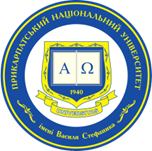 Факультет туризмуКафедра іноземних мов і країнознавстваСИЛАБУС НАВЧАЛЬНОЇ ДИСЦИПЛІНИДІЛОВА ІНОЗЕМНА МОВА ІІРівень вищої освіти: перший (бакалаврський)Освітня програма: «Менеджмент соціокультурної діяльності»Спеціальність: 028 «Менеджмент соціокультурної діяльності»Галузь знань: 02 «Культура і мистецтво»м. Івано-Франківськ 2021ЗМІСТЗагальна інформація.Анотація до курсу.Мета та цілі курсу.Компетентності.Програмні результати навчання.Організація вивчення курсу.Система оцінювання курсу.Політика курсу.Рекомендована література.Викладач: 						канд. філол. наук, доц. Приймак Л. Б.Затверджено на засіданні кафедриПротокол № 11 від 18.05. 2021 р.1. Загальна інформація1. Загальна інформація1. Загальна інформація1. Загальна інформація1. Загальна інформація1. Загальна інформація1. Загальна інформація1. Загальна інформація1. Загальна інформація1. Загальна інформація1. Загальна інформація1. Загальна інформація1. Загальна інформаціяНазва дисципліниНазва дисципліниНазва дисципліниНазва дисципліниДілова іноземна мова ІІДілова іноземна мова ІІДілова іноземна мова ІІДілова іноземна мова ІІДілова іноземна мова ІІДілова іноземна мова ІІДілова іноземна мова ІІДілова іноземна мова ІІДілова іноземна мова ІІРівень вищої освіти Рівень вищої освіти Рівень вищої освіти Рівень вищої освіти БакалаврБакалаврБакалаврБакалаврБакалаврБакалаврБакалаврБакалаврБакалаврВикладач (-і)Викладач (-і)Викладач (-і)Викладач (-і)Канд. філ. наук, доцент Приймак Л.Б.Канд. філ. наук, доцент Приймак Л.Б.Канд. філ. наук, доцент Приймак Л.Б.Канд. філ. наук, доцент Приймак Л.Б.Канд. філ. наук, доцент Приймак Л.Б.Канд. філ. наук, доцент Приймак Л.Б.Канд. філ. наук, доцент Приймак Л.Б.Канд. філ. наук, доцент Приймак Л.Б.Канд. філ. наук, доцент Приймак Л.Б.Контактний телефон викладачаКонтактний телефон викладачаКонтактний телефон викладачаКонтактний телефон викладача+380999065123+380999065123+380999065123+380999065123+380999065123+380999065123+380999065123+380999065123+380999065123E-mail викладачаE-mail викладачаE-mail викладачаE-mail викладачаliliya.pryimak@pnu.edu.ualiliya.pryimak@pnu.edu.ualiliya.pryimak@pnu.edu.ualiliya.pryimak@pnu.edu.ualiliya.pryimak@pnu.edu.ualiliya.pryimak@pnu.edu.ualiliya.pryimak@pnu.edu.ualiliya.pryimak@pnu.edu.ualiliya.pryimak@pnu.edu.uaФормат дисципліниФормат дисципліниФормат дисципліниФормат дисципліниаудиторні заняття, самостійна робота студентів з елементами дистанційного навчанняаудиторні заняття, самостійна робота студентів з елементами дистанційного навчанняаудиторні заняття, самостійна робота студентів з елементами дистанційного навчанняаудиторні заняття, самостійна робота студентів з елементами дистанційного навчанняаудиторні заняття, самостійна робота студентів з елементами дистанційного навчанняаудиторні заняття, самостійна робота студентів з елементами дистанційного навчанняаудиторні заняття, самостійна робота студентів з елементами дистанційного навчанняаудиторні заняття, самостійна робота студентів з елементами дистанційного навчанняаудиторні заняття, самостійна робота студентів з елементами дистанційного навчанняОбсяг дисципліниОбсяг дисципліниОбсяг дисципліниОбсяг дисципліни12 кредитів ЄКТС – 360 год. (150 год аудиторних занять; 210 год. самостійної роботи)12 кредитів ЄКТС – 360 год. (150 год аудиторних занять; 210 год. самостійної роботи)12 кредитів ЄКТС – 360 год. (150 год аудиторних занять; 210 год. самостійної роботи)12 кредитів ЄКТС – 360 год. (150 год аудиторних занять; 210 год. самостійної роботи)12 кредитів ЄКТС – 360 год. (150 год аудиторних занять; 210 год. самостійної роботи)12 кредитів ЄКТС – 360 год. (150 год аудиторних занять; 210 год. самостійної роботи)12 кредитів ЄКТС – 360 год. (150 год аудиторних занять; 210 год. самостійної роботи)12 кредитів ЄКТС – 360 год. (150 год аудиторних занять; 210 год. самостійної роботи)12 кредитів ЄКТС – 360 год. (150 год аудиторних занять; 210 год. самостійної роботи)Посилання на сайт дистанційного навчанняПосилання на сайт дистанційного навчанняПосилання на сайт дистанційного навчанняПосилання на сайт дистанційного навчанняhttps://d-learn.pnu.edu.uahttps://d-learn.pnu.edu.uahttps://d-learn.pnu.edu.uahttps://d-learn.pnu.edu.uahttps://d-learn.pnu.edu.uahttps://d-learn.pnu.edu.uahttps://d-learn.pnu.edu.uahttps://d-learn.pnu.edu.uahttps://d-learn.pnu.edu.uaКонсультаціїКонсультаціїКонсультаціїКонсультаціївівторок, четвер – 14.00-15.00 год.;вівторок, четвер – 14.00-15.00 год.;вівторок, четвер – 14.00-15.00 год.;вівторок, четвер – 14.00-15.00 год.;вівторок, четвер – 14.00-15.00 год.;вівторок, четвер – 14.00-15.00 год.;вівторок, четвер – 14.00-15.00 год.;вівторок, четвер – 14.00-15.00 год.;вівторок, четвер – 14.00-15.00 год.;2. Анотація до курсу2. Анотація до курсу2. Анотація до курсу2. Анотація до курсу2. Анотація до курсу2. Анотація до курсу2. Анотація до курсу2. Анотація до курсу2. Анотація до курсу2. Анотація до курсу2. Анотація до курсу2. Анотація до курсу2. Анотація до курсуПрограма вивчення навчальної дисципліни «Ділова іноземна мова ІІ» складена відповідно до освітньо-професійної програми підготовки бакалаврів за спеціальністю 028 «Менеджмент соціокультурної діяльності» для всіх форм навчання.Предметом вивчення  навчальної дисципліни є лексика, граматика і фонетика німецької мови. Вивчення дисципліни «Ділова іноземна мова ІІ» дасть змогу вдосконалити знання та навички володіння мовою в межах академічної, загальноекономічної та професійної тематики, а саме: активізувати та вдосконалити знання, уміння, навички з практичного володіння німецькою мовою (аудіювання, читання, мовлення, письмо, переклад); створити широку теоретичну базу щодо використання німецької мови у різних галузях ділової та професійної комунікації; навчитися володіти навичками професійного спілкування німецькою діловою мовою в типових ситуаціях: ділова розмова, ділова зустріч, ділова нарада, переговори, подорожі, співбесіда під час прийому на роботу тощо; ознайомитися з головними формами німецької ділової документації, навчитися укладати документи, а саме пакет документів для працевлаштування та ділової кореспонденції.Програма вивчення навчальної дисципліни «Ділова іноземна мова ІІ» складена відповідно до освітньо-професійної програми підготовки бакалаврів за спеціальністю 028 «Менеджмент соціокультурної діяльності» для всіх форм навчання.Предметом вивчення  навчальної дисципліни є лексика, граматика і фонетика німецької мови. Вивчення дисципліни «Ділова іноземна мова ІІ» дасть змогу вдосконалити знання та навички володіння мовою в межах академічної, загальноекономічної та професійної тематики, а саме: активізувати та вдосконалити знання, уміння, навички з практичного володіння німецькою мовою (аудіювання, читання, мовлення, письмо, переклад); створити широку теоретичну базу щодо використання німецької мови у різних галузях ділової та професійної комунікації; навчитися володіти навичками професійного спілкування німецькою діловою мовою в типових ситуаціях: ділова розмова, ділова зустріч, ділова нарада, переговори, подорожі, співбесіда під час прийому на роботу тощо; ознайомитися з головними формами німецької ділової документації, навчитися укладати документи, а саме пакет документів для працевлаштування та ділової кореспонденції.Програма вивчення навчальної дисципліни «Ділова іноземна мова ІІ» складена відповідно до освітньо-професійної програми підготовки бакалаврів за спеціальністю 028 «Менеджмент соціокультурної діяльності» для всіх форм навчання.Предметом вивчення  навчальної дисципліни є лексика, граматика і фонетика німецької мови. Вивчення дисципліни «Ділова іноземна мова ІІ» дасть змогу вдосконалити знання та навички володіння мовою в межах академічної, загальноекономічної та професійної тематики, а саме: активізувати та вдосконалити знання, уміння, навички з практичного володіння німецькою мовою (аудіювання, читання, мовлення, письмо, переклад); створити широку теоретичну базу щодо використання німецької мови у різних галузях ділової та професійної комунікації; навчитися володіти навичками професійного спілкування німецькою діловою мовою в типових ситуаціях: ділова розмова, ділова зустріч, ділова нарада, переговори, подорожі, співбесіда під час прийому на роботу тощо; ознайомитися з головними формами німецької ділової документації, навчитися укладати документи, а саме пакет документів для працевлаштування та ділової кореспонденції.Програма вивчення навчальної дисципліни «Ділова іноземна мова ІІ» складена відповідно до освітньо-професійної програми підготовки бакалаврів за спеціальністю 028 «Менеджмент соціокультурної діяльності» для всіх форм навчання.Предметом вивчення  навчальної дисципліни є лексика, граматика і фонетика німецької мови. Вивчення дисципліни «Ділова іноземна мова ІІ» дасть змогу вдосконалити знання та навички володіння мовою в межах академічної, загальноекономічної та професійної тематики, а саме: активізувати та вдосконалити знання, уміння, навички з практичного володіння німецькою мовою (аудіювання, читання, мовлення, письмо, переклад); створити широку теоретичну базу щодо використання німецької мови у різних галузях ділової та професійної комунікації; навчитися володіти навичками професійного спілкування німецькою діловою мовою в типових ситуаціях: ділова розмова, ділова зустріч, ділова нарада, переговори, подорожі, співбесіда під час прийому на роботу тощо; ознайомитися з головними формами німецької ділової документації, навчитися укладати документи, а саме пакет документів для працевлаштування та ділової кореспонденції.Програма вивчення навчальної дисципліни «Ділова іноземна мова ІІ» складена відповідно до освітньо-професійної програми підготовки бакалаврів за спеціальністю 028 «Менеджмент соціокультурної діяльності» для всіх форм навчання.Предметом вивчення  навчальної дисципліни є лексика, граматика і фонетика німецької мови. Вивчення дисципліни «Ділова іноземна мова ІІ» дасть змогу вдосконалити знання та навички володіння мовою в межах академічної, загальноекономічної та професійної тематики, а саме: активізувати та вдосконалити знання, уміння, навички з практичного володіння німецькою мовою (аудіювання, читання, мовлення, письмо, переклад); створити широку теоретичну базу щодо використання німецької мови у різних галузях ділової та професійної комунікації; навчитися володіти навичками професійного спілкування німецькою діловою мовою в типових ситуаціях: ділова розмова, ділова зустріч, ділова нарада, переговори, подорожі, співбесіда під час прийому на роботу тощо; ознайомитися з головними формами німецької ділової документації, навчитися укладати документи, а саме пакет документів для працевлаштування та ділової кореспонденції.Програма вивчення навчальної дисципліни «Ділова іноземна мова ІІ» складена відповідно до освітньо-професійної програми підготовки бакалаврів за спеціальністю 028 «Менеджмент соціокультурної діяльності» для всіх форм навчання.Предметом вивчення  навчальної дисципліни є лексика, граматика і фонетика німецької мови. Вивчення дисципліни «Ділова іноземна мова ІІ» дасть змогу вдосконалити знання та навички володіння мовою в межах академічної, загальноекономічної та професійної тематики, а саме: активізувати та вдосконалити знання, уміння, навички з практичного володіння німецькою мовою (аудіювання, читання, мовлення, письмо, переклад); створити широку теоретичну базу щодо використання німецької мови у різних галузях ділової та професійної комунікації; навчитися володіти навичками професійного спілкування німецькою діловою мовою в типових ситуаціях: ділова розмова, ділова зустріч, ділова нарада, переговори, подорожі, співбесіда під час прийому на роботу тощо; ознайомитися з головними формами німецької ділової документації, навчитися укладати документи, а саме пакет документів для працевлаштування та ділової кореспонденції.Програма вивчення навчальної дисципліни «Ділова іноземна мова ІІ» складена відповідно до освітньо-професійної програми підготовки бакалаврів за спеціальністю 028 «Менеджмент соціокультурної діяльності» для всіх форм навчання.Предметом вивчення  навчальної дисципліни є лексика, граматика і фонетика німецької мови. Вивчення дисципліни «Ділова іноземна мова ІІ» дасть змогу вдосконалити знання та навички володіння мовою в межах академічної, загальноекономічної та професійної тематики, а саме: активізувати та вдосконалити знання, уміння, навички з практичного володіння німецькою мовою (аудіювання, читання, мовлення, письмо, переклад); створити широку теоретичну базу щодо використання німецької мови у різних галузях ділової та професійної комунікації; навчитися володіти навичками професійного спілкування німецькою діловою мовою в типових ситуаціях: ділова розмова, ділова зустріч, ділова нарада, переговори, подорожі, співбесіда під час прийому на роботу тощо; ознайомитися з головними формами німецької ділової документації, навчитися укладати документи, а саме пакет документів для працевлаштування та ділової кореспонденції.Програма вивчення навчальної дисципліни «Ділова іноземна мова ІІ» складена відповідно до освітньо-професійної програми підготовки бакалаврів за спеціальністю 028 «Менеджмент соціокультурної діяльності» для всіх форм навчання.Предметом вивчення  навчальної дисципліни є лексика, граматика і фонетика німецької мови. Вивчення дисципліни «Ділова іноземна мова ІІ» дасть змогу вдосконалити знання та навички володіння мовою в межах академічної, загальноекономічної та професійної тематики, а саме: активізувати та вдосконалити знання, уміння, навички з практичного володіння німецькою мовою (аудіювання, читання, мовлення, письмо, переклад); створити широку теоретичну базу щодо використання німецької мови у різних галузях ділової та професійної комунікації; навчитися володіти навичками професійного спілкування німецькою діловою мовою в типових ситуаціях: ділова розмова, ділова зустріч, ділова нарада, переговори, подорожі, співбесіда під час прийому на роботу тощо; ознайомитися з головними формами німецької ділової документації, навчитися укладати документи, а саме пакет документів для працевлаштування та ділової кореспонденції.Програма вивчення навчальної дисципліни «Ділова іноземна мова ІІ» складена відповідно до освітньо-професійної програми підготовки бакалаврів за спеціальністю 028 «Менеджмент соціокультурної діяльності» для всіх форм навчання.Предметом вивчення  навчальної дисципліни є лексика, граматика і фонетика німецької мови. Вивчення дисципліни «Ділова іноземна мова ІІ» дасть змогу вдосконалити знання та навички володіння мовою в межах академічної, загальноекономічної та професійної тематики, а саме: активізувати та вдосконалити знання, уміння, навички з практичного володіння німецькою мовою (аудіювання, читання, мовлення, письмо, переклад); створити широку теоретичну базу щодо використання німецької мови у різних галузях ділової та професійної комунікації; навчитися володіти навичками професійного спілкування німецькою діловою мовою в типових ситуаціях: ділова розмова, ділова зустріч, ділова нарада, переговори, подорожі, співбесіда під час прийому на роботу тощо; ознайомитися з головними формами німецької ділової документації, навчитися укладати документи, а саме пакет документів для працевлаштування та ділової кореспонденції.Програма вивчення навчальної дисципліни «Ділова іноземна мова ІІ» складена відповідно до освітньо-професійної програми підготовки бакалаврів за спеціальністю 028 «Менеджмент соціокультурної діяльності» для всіх форм навчання.Предметом вивчення  навчальної дисципліни є лексика, граматика і фонетика німецької мови. Вивчення дисципліни «Ділова іноземна мова ІІ» дасть змогу вдосконалити знання та навички володіння мовою в межах академічної, загальноекономічної та професійної тематики, а саме: активізувати та вдосконалити знання, уміння, навички з практичного володіння німецькою мовою (аудіювання, читання, мовлення, письмо, переклад); створити широку теоретичну базу щодо використання німецької мови у різних галузях ділової та професійної комунікації; навчитися володіти навичками професійного спілкування німецькою діловою мовою в типових ситуаціях: ділова розмова, ділова зустріч, ділова нарада, переговори, подорожі, співбесіда під час прийому на роботу тощо; ознайомитися з головними формами німецької ділової документації, навчитися укладати документи, а саме пакет документів для працевлаштування та ділової кореспонденції.Програма вивчення навчальної дисципліни «Ділова іноземна мова ІІ» складена відповідно до освітньо-професійної програми підготовки бакалаврів за спеціальністю 028 «Менеджмент соціокультурної діяльності» для всіх форм навчання.Предметом вивчення  навчальної дисципліни є лексика, граматика і фонетика німецької мови. Вивчення дисципліни «Ділова іноземна мова ІІ» дасть змогу вдосконалити знання та навички володіння мовою в межах академічної, загальноекономічної та професійної тематики, а саме: активізувати та вдосконалити знання, уміння, навички з практичного володіння німецькою мовою (аудіювання, читання, мовлення, письмо, переклад); створити широку теоретичну базу щодо використання німецької мови у різних галузях ділової та професійної комунікації; навчитися володіти навичками професійного спілкування німецькою діловою мовою в типових ситуаціях: ділова розмова, ділова зустріч, ділова нарада, переговори, подорожі, співбесіда під час прийому на роботу тощо; ознайомитися з головними формами німецької ділової документації, навчитися укладати документи, а саме пакет документів для працевлаштування та ділової кореспонденції.Програма вивчення навчальної дисципліни «Ділова іноземна мова ІІ» складена відповідно до освітньо-професійної програми підготовки бакалаврів за спеціальністю 028 «Менеджмент соціокультурної діяльності» для всіх форм навчання.Предметом вивчення  навчальної дисципліни є лексика, граматика і фонетика німецької мови. Вивчення дисципліни «Ділова іноземна мова ІІ» дасть змогу вдосконалити знання та навички володіння мовою в межах академічної, загальноекономічної та професійної тематики, а саме: активізувати та вдосконалити знання, уміння, навички з практичного володіння німецькою мовою (аудіювання, читання, мовлення, письмо, переклад); створити широку теоретичну базу щодо використання німецької мови у різних галузях ділової та професійної комунікації; навчитися володіти навичками професійного спілкування німецькою діловою мовою в типових ситуаціях: ділова розмова, ділова зустріч, ділова нарада, переговори, подорожі, співбесіда під час прийому на роботу тощо; ознайомитися з головними формами німецької ділової документації, навчитися укладати документи, а саме пакет документів для працевлаштування та ділової кореспонденції.Програма вивчення навчальної дисципліни «Ділова іноземна мова ІІ» складена відповідно до освітньо-професійної програми підготовки бакалаврів за спеціальністю 028 «Менеджмент соціокультурної діяльності» для всіх форм навчання.Предметом вивчення  навчальної дисципліни є лексика, граматика і фонетика німецької мови. Вивчення дисципліни «Ділова іноземна мова ІІ» дасть змогу вдосконалити знання та навички володіння мовою в межах академічної, загальноекономічної та професійної тематики, а саме: активізувати та вдосконалити знання, уміння, навички з практичного володіння німецькою мовою (аудіювання, читання, мовлення, письмо, переклад); створити широку теоретичну базу щодо використання німецької мови у різних галузях ділової та професійної комунікації; навчитися володіти навичками професійного спілкування німецькою діловою мовою в типових ситуаціях: ділова розмова, ділова зустріч, ділова нарада, переговори, подорожі, співбесіда під час прийому на роботу тощо; ознайомитися з головними формами німецької ділової документації, навчитися укладати документи, а саме пакет документів для працевлаштування та ділової кореспонденції.3. Мета та цілі курсу 3. Мета та цілі курсу 3. Мета та цілі курсу 3. Мета та цілі курсу 3. Мета та цілі курсу 3. Мета та цілі курсу 3. Мета та цілі курсу 3. Мета та цілі курсу 3. Мета та цілі курсу 3. Мета та цілі курсу 3. Мета та цілі курсу 3. Мета та цілі курсу 3. Мета та цілі курсу Метою викладання навчальної дисципліни «Ділова іноземна мова ІІ» є формування і розвиток професійної комунікативної компетентності студентів для адекватної поведінки в реальних ситуаціях академічного та професійного життя, характерних для фахівців  даної професійної сфери.Основними завданнями вивчення навчальної дисципліни є досягнення таких цілей:Практичної: формувати в здобувачів вищої освіти загальні та професійно орієнтовані комунікативні мовленнєві компетентності (лінгвістичну, соціолінгвістичну і прагматичну) для забезпечення їхнього ефективного спілкування в академічному та професійному середовищі.Освітньої: формувати загальні компетентності, сприяти розвиткові здібностей до самооцінки та здатності до самостійного навчання, що дозволятиме здобувачам вищої освіти продовжувати навчання в академічному і професійному середовищі.Пізнавальної: залучати здобувачів вищої освіти до таких академічних видів діяльності, які активізують і далі розвивають увесь спектр їхніх пізнавальних здібностей.Розвивальної: допомагати студентам у формуванні загальних компетентностей з метою розвитку їх особистої мотивації (цінностей, ідеалів); зміцнювати впевненість студентів як користувачів мови, а також їх позитивне ставлення до вивчення мови.Соціальної: сприяти становленню критичного самоусвідомлення та вмінь спілкуватися й робити вагомий внесок у середовищі міжкультурної взаємодії.Соціокультурної: досягати широкого розуміння важливих та різнопланових міжнародних соціокультурних проблем, для того щоб діяти належним чином у культурному розмаїтті професійних та академічних ситуацій.Очікувані результати навчання:знати:граматичні структури, які є необхідними для гнучкого вираження відповідних функцій та понять, а також для розуміння і продукування широкого кола текстів в академічній та професійній сферах;правила німецького синтаксису, щоб мати можливість розпізнавати і продукувати широке коло текстів в академічній та професійній сферах;мовні форми, властиві для офіційних та розмовних регістрів академічного і професійного мовлення;широкий діапазон словникового запасу (зокрема й термінології), що є необхідним в академічній та професійній сферах;вміти:1. Аудіювання:розуміти основні ідеї та розпізнавати відповідну інформацію в ході обговорень, дебатів, доповідей, бесід, що за темою пов'язані з навчанням та спеціальністю; розуміти  обговорення проблем загальнонаукового та професійно-орієнтованого   характеру, що має на меті досягнення порозуміння;розуміти  повідомлення та інструкції в академічному та професійному середовищі. Розуміти намір мовця і комунікативні наслідки його висловлювання (напр., намір зробити зауваження); визначати позицію і точку зору мовця.2. Говоріння:а) діалогічне мовлення:реагувати на основні ідеї та розпізнавати суттєво важливу   інформацію під час  обговорень, дискусій,  бесід, що пов'язані з навчанням та професією. Володіння лексичним мінімумом ділових контактів, ділових зустрічей, нарад;чітко аргументувати відносно актуальних тем в академічному та професійному житті (напр., на конференціях, дискусіях в  академічному навчальному середовищі). Володіння мовленнєвим етикетом спілкування: мовні моделі  звертання,  ввічливості, вибачення, погодження тощо;поводитись адекватно у типових   академічних і в професійних ситуаціях (на конференціях, на конференціях, дискусіях в  академічному навчальному середовищі);мовленнєвий етикет  світського спілкування;виконувати широку низку мовленнєвих функцій і реагувати на них, гнучко користуючись загальновживаними фразами.б) монологічне мовлення:чітко виступати з підготовленими індивідуальними презентаціями, щодо широкого кола тем академічного та професійного спрямування;продукувати чіткий, детальний монолог з широкого кола тем, пов'язаних з навчанням та спеціальністюкористуватися базовими засобами зв'язку для поєднання висловлювань у чіткий, логічно об'єднаний дискурс.3. Читання:розуміти автентичні тексти, пов'язані з навчанням та спеціальністю, з підручників,   популярних і спеціалізованих журналів та Інтернет-джерел;розуміти головні ідеї та знаходити необхідну інформацію в неадаптованій літературі за фахом;розуміти інструкції по роботі устаткування / обладнання;розуміти графіки, діаграми та рисунки;вміння передбачати основну інформацію тексту за його заголовковою частиною та ілюстративним матеріалом, що супроводжує текст (прогнозуюче читання);здійснювати ознайомче читання  неадаптованих текстів для отримання інформація;накопичення та використання інформації з різних джерел для подальшого використання (на презентаціях, конференціях, дискусіях в  академічному навчальному середовищі а також у подальшій науковій роботі);вивчаюче читання з метою поповнення термінологічного тезаурусу; розуміти автентичну академічну та професійну кореспонденцію (напр., листи, факси, електронні повідомлення тощо);розуміти інформацію рекламних матеріалів.4. Письмо:писати анотації до неадаптованих текстів за фахом;написання рефератів на основі автентичної літератури за фахом;укладання термінологічних словників за фахом на базі автентичної технічної літератури за фахом;складання текстів презентацій, використовуючи автентичні  науково-технічні матеріали за фахом;писати зрозумілі, деталізовані тексти різного спрямування, пов'язані з особистою та професійною сферами;готувати і продукувати ділову та професійну кореспонденцію; писати з високим ступенем граматичної коректності резюме;заповнювати бланки для академічних та професійних цілей з високим ступенем граматичної коректності.Після закінчення курсу «Ділова іноземна мова ІІ» в здобувачів вищої освіти сформується рівень іншомовної комунікативної компетентності, необхідний для спілкування в реальних академічних та професійних сферах і ситуаціях, а саме:Встановлення контактів / стосунків:написання електронних повідомлень, листів;читання з метою пошуку необхідної інформації розуміння та написання резюме, супроводжуючих листів;участь у співбесідах;заповнення бланків з відомостями про себе та організацію;розуміння і складання ділової документації (звітів, листів, доповідних записок і таке інше);організація та внесення змін в організацію проведення зустрічей і засідань;участь у дискусіях;читання з певною метою;презентація і передача інформації;  надання й отримання зворотної інформації;дискусії на професійні теми;обмін професійною інформацією;робота з кореспонденцією (листи, електронні повідомлення).Ділові подорожі:запит інформації, попереднє замовлення та бронювання;заповнення бланків (напр., заява на отримання візи);знаходження та вміння користуватися інформацією, яка необхідна під час подорожі (розклади, оголошення, Інтернет-сторінки);реєстрація і виписка з готелю. Наукові конференції, дискусії: заповнення бланків (напр., заяви на участь у конференції);презентації, виступи;читання доповіді;участь в дискусії;ведення нотаток;спілкування.Контракти та угоди:обговорення контрактів;обробка кореспонденції та відповідь на телефонні дзвінки.Питання професійного та академічного характеру:знаходження інформації в різних джерелах;мовлення та письмо з навчальною метою.Метою викладання навчальної дисципліни «Ділова іноземна мова ІІ» є формування і розвиток професійної комунікативної компетентності студентів для адекватної поведінки в реальних ситуаціях академічного та професійного життя, характерних для фахівців  даної професійної сфери.Основними завданнями вивчення навчальної дисципліни є досягнення таких цілей:Практичної: формувати в здобувачів вищої освіти загальні та професійно орієнтовані комунікативні мовленнєві компетентності (лінгвістичну, соціолінгвістичну і прагматичну) для забезпечення їхнього ефективного спілкування в академічному та професійному середовищі.Освітньої: формувати загальні компетентності, сприяти розвиткові здібностей до самооцінки та здатності до самостійного навчання, що дозволятиме здобувачам вищої освіти продовжувати навчання в академічному і професійному середовищі.Пізнавальної: залучати здобувачів вищої освіти до таких академічних видів діяльності, які активізують і далі розвивають увесь спектр їхніх пізнавальних здібностей.Розвивальної: допомагати студентам у формуванні загальних компетентностей з метою розвитку їх особистої мотивації (цінностей, ідеалів); зміцнювати впевненість студентів як користувачів мови, а також їх позитивне ставлення до вивчення мови.Соціальної: сприяти становленню критичного самоусвідомлення та вмінь спілкуватися й робити вагомий внесок у середовищі міжкультурної взаємодії.Соціокультурної: досягати широкого розуміння важливих та різнопланових міжнародних соціокультурних проблем, для того щоб діяти належним чином у культурному розмаїтті професійних та академічних ситуацій.Очікувані результати навчання:знати:граматичні структури, які є необхідними для гнучкого вираження відповідних функцій та понять, а також для розуміння і продукування широкого кола текстів в академічній та професійній сферах;правила німецького синтаксису, щоб мати можливість розпізнавати і продукувати широке коло текстів в академічній та професійній сферах;мовні форми, властиві для офіційних та розмовних регістрів академічного і професійного мовлення;широкий діапазон словникового запасу (зокрема й термінології), що є необхідним в академічній та професійній сферах;вміти:1. Аудіювання:розуміти основні ідеї та розпізнавати відповідну інформацію в ході обговорень, дебатів, доповідей, бесід, що за темою пов'язані з навчанням та спеціальністю; розуміти  обговорення проблем загальнонаукового та професійно-орієнтованого   характеру, що має на меті досягнення порозуміння;розуміти  повідомлення та інструкції в академічному та професійному середовищі. Розуміти намір мовця і комунікативні наслідки його висловлювання (напр., намір зробити зауваження); визначати позицію і точку зору мовця.2. Говоріння:а) діалогічне мовлення:реагувати на основні ідеї та розпізнавати суттєво важливу   інформацію під час  обговорень, дискусій,  бесід, що пов'язані з навчанням та професією. Володіння лексичним мінімумом ділових контактів, ділових зустрічей, нарад;чітко аргументувати відносно актуальних тем в академічному та професійному житті (напр., на конференціях, дискусіях в  академічному навчальному середовищі). Володіння мовленнєвим етикетом спілкування: мовні моделі  звертання,  ввічливості, вибачення, погодження тощо;поводитись адекватно у типових   академічних і в професійних ситуаціях (на конференціях, на конференціях, дискусіях в  академічному навчальному середовищі);мовленнєвий етикет  світського спілкування;виконувати широку низку мовленнєвих функцій і реагувати на них, гнучко користуючись загальновживаними фразами.б) монологічне мовлення:чітко виступати з підготовленими індивідуальними презентаціями, щодо широкого кола тем академічного та професійного спрямування;продукувати чіткий, детальний монолог з широкого кола тем, пов'язаних з навчанням та спеціальністюкористуватися базовими засобами зв'язку для поєднання висловлювань у чіткий, логічно об'єднаний дискурс.3. Читання:розуміти автентичні тексти, пов'язані з навчанням та спеціальністю, з підручників,   популярних і спеціалізованих журналів та Інтернет-джерел;розуміти головні ідеї та знаходити необхідну інформацію в неадаптованій літературі за фахом;розуміти інструкції по роботі устаткування / обладнання;розуміти графіки, діаграми та рисунки;вміння передбачати основну інформацію тексту за його заголовковою частиною та ілюстративним матеріалом, що супроводжує текст (прогнозуюче читання);здійснювати ознайомче читання  неадаптованих текстів для отримання інформація;накопичення та використання інформації з різних джерел для подальшого використання (на презентаціях, конференціях, дискусіях в  академічному навчальному середовищі а також у подальшій науковій роботі);вивчаюче читання з метою поповнення термінологічного тезаурусу; розуміти автентичну академічну та професійну кореспонденцію (напр., листи, факси, електронні повідомлення тощо);розуміти інформацію рекламних матеріалів.4. Письмо:писати анотації до неадаптованих текстів за фахом;написання рефератів на основі автентичної літератури за фахом;укладання термінологічних словників за фахом на базі автентичної технічної літератури за фахом;складання текстів презентацій, використовуючи автентичні  науково-технічні матеріали за фахом;писати зрозумілі, деталізовані тексти різного спрямування, пов'язані з особистою та професійною сферами;готувати і продукувати ділову та професійну кореспонденцію; писати з високим ступенем граматичної коректності резюме;заповнювати бланки для академічних та професійних цілей з високим ступенем граматичної коректності.Після закінчення курсу «Ділова іноземна мова ІІ» в здобувачів вищої освіти сформується рівень іншомовної комунікативної компетентності, необхідний для спілкування в реальних академічних та професійних сферах і ситуаціях, а саме:Встановлення контактів / стосунків:написання електронних повідомлень, листів;читання з метою пошуку необхідної інформації розуміння та написання резюме, супроводжуючих листів;участь у співбесідах;заповнення бланків з відомостями про себе та організацію;розуміння і складання ділової документації (звітів, листів, доповідних записок і таке інше);організація та внесення змін в організацію проведення зустрічей і засідань;участь у дискусіях;читання з певною метою;презентація і передача інформації;  надання й отримання зворотної інформації;дискусії на професійні теми;обмін професійною інформацією;робота з кореспонденцією (листи, електронні повідомлення).Ділові подорожі:запит інформації, попереднє замовлення та бронювання;заповнення бланків (напр., заява на отримання візи);знаходження та вміння користуватися інформацією, яка необхідна під час подорожі (розклади, оголошення, Інтернет-сторінки);реєстрація і виписка з готелю. Наукові конференції, дискусії: заповнення бланків (напр., заяви на участь у конференції);презентації, виступи;читання доповіді;участь в дискусії;ведення нотаток;спілкування.Контракти та угоди:обговорення контрактів;обробка кореспонденції та відповідь на телефонні дзвінки.Питання професійного та академічного характеру:знаходження інформації в різних джерелах;мовлення та письмо з навчальною метою.Метою викладання навчальної дисципліни «Ділова іноземна мова ІІ» є формування і розвиток професійної комунікативної компетентності студентів для адекватної поведінки в реальних ситуаціях академічного та професійного життя, характерних для фахівців  даної професійної сфери.Основними завданнями вивчення навчальної дисципліни є досягнення таких цілей:Практичної: формувати в здобувачів вищої освіти загальні та професійно орієнтовані комунікативні мовленнєві компетентності (лінгвістичну, соціолінгвістичну і прагматичну) для забезпечення їхнього ефективного спілкування в академічному та професійному середовищі.Освітньої: формувати загальні компетентності, сприяти розвиткові здібностей до самооцінки та здатності до самостійного навчання, що дозволятиме здобувачам вищої освіти продовжувати навчання в академічному і професійному середовищі.Пізнавальної: залучати здобувачів вищої освіти до таких академічних видів діяльності, які активізують і далі розвивають увесь спектр їхніх пізнавальних здібностей.Розвивальної: допомагати студентам у формуванні загальних компетентностей з метою розвитку їх особистої мотивації (цінностей, ідеалів); зміцнювати впевненість студентів як користувачів мови, а також їх позитивне ставлення до вивчення мови.Соціальної: сприяти становленню критичного самоусвідомлення та вмінь спілкуватися й робити вагомий внесок у середовищі міжкультурної взаємодії.Соціокультурної: досягати широкого розуміння важливих та різнопланових міжнародних соціокультурних проблем, для того щоб діяти належним чином у культурному розмаїтті професійних та академічних ситуацій.Очікувані результати навчання:знати:граматичні структури, які є необхідними для гнучкого вираження відповідних функцій та понять, а також для розуміння і продукування широкого кола текстів в академічній та професійній сферах;правила німецького синтаксису, щоб мати можливість розпізнавати і продукувати широке коло текстів в академічній та професійній сферах;мовні форми, властиві для офіційних та розмовних регістрів академічного і професійного мовлення;широкий діапазон словникового запасу (зокрема й термінології), що є необхідним в академічній та професійній сферах;вміти:1. Аудіювання:розуміти основні ідеї та розпізнавати відповідну інформацію в ході обговорень, дебатів, доповідей, бесід, що за темою пов'язані з навчанням та спеціальністю; розуміти  обговорення проблем загальнонаукового та професійно-орієнтованого   характеру, що має на меті досягнення порозуміння;розуміти  повідомлення та інструкції в академічному та професійному середовищі. Розуміти намір мовця і комунікативні наслідки його висловлювання (напр., намір зробити зауваження); визначати позицію і точку зору мовця.2. Говоріння:а) діалогічне мовлення:реагувати на основні ідеї та розпізнавати суттєво важливу   інформацію під час  обговорень, дискусій,  бесід, що пов'язані з навчанням та професією. Володіння лексичним мінімумом ділових контактів, ділових зустрічей, нарад;чітко аргументувати відносно актуальних тем в академічному та професійному житті (напр., на конференціях, дискусіях в  академічному навчальному середовищі). Володіння мовленнєвим етикетом спілкування: мовні моделі  звертання,  ввічливості, вибачення, погодження тощо;поводитись адекватно у типових   академічних і в професійних ситуаціях (на конференціях, на конференціях, дискусіях в  академічному навчальному середовищі);мовленнєвий етикет  світського спілкування;виконувати широку низку мовленнєвих функцій і реагувати на них, гнучко користуючись загальновживаними фразами.б) монологічне мовлення:чітко виступати з підготовленими індивідуальними презентаціями, щодо широкого кола тем академічного та професійного спрямування;продукувати чіткий, детальний монолог з широкого кола тем, пов'язаних з навчанням та спеціальністюкористуватися базовими засобами зв'язку для поєднання висловлювань у чіткий, логічно об'єднаний дискурс.3. Читання:розуміти автентичні тексти, пов'язані з навчанням та спеціальністю, з підручників,   популярних і спеціалізованих журналів та Інтернет-джерел;розуміти головні ідеї та знаходити необхідну інформацію в неадаптованій літературі за фахом;розуміти інструкції по роботі устаткування / обладнання;розуміти графіки, діаграми та рисунки;вміння передбачати основну інформацію тексту за його заголовковою частиною та ілюстративним матеріалом, що супроводжує текст (прогнозуюче читання);здійснювати ознайомче читання  неадаптованих текстів для отримання інформація;накопичення та використання інформації з різних джерел для подальшого використання (на презентаціях, конференціях, дискусіях в  академічному навчальному середовищі а також у подальшій науковій роботі);вивчаюче читання з метою поповнення термінологічного тезаурусу; розуміти автентичну академічну та професійну кореспонденцію (напр., листи, факси, електронні повідомлення тощо);розуміти інформацію рекламних матеріалів.4. Письмо:писати анотації до неадаптованих текстів за фахом;написання рефератів на основі автентичної літератури за фахом;укладання термінологічних словників за фахом на базі автентичної технічної літератури за фахом;складання текстів презентацій, використовуючи автентичні  науково-технічні матеріали за фахом;писати зрозумілі, деталізовані тексти різного спрямування, пов'язані з особистою та професійною сферами;готувати і продукувати ділову та професійну кореспонденцію; писати з високим ступенем граматичної коректності резюме;заповнювати бланки для академічних та професійних цілей з високим ступенем граматичної коректності.Після закінчення курсу «Ділова іноземна мова ІІ» в здобувачів вищої освіти сформується рівень іншомовної комунікативної компетентності, необхідний для спілкування в реальних академічних та професійних сферах і ситуаціях, а саме:Встановлення контактів / стосунків:написання електронних повідомлень, листів;читання з метою пошуку необхідної інформації розуміння та написання резюме, супроводжуючих листів;участь у співбесідах;заповнення бланків з відомостями про себе та організацію;розуміння і складання ділової документації (звітів, листів, доповідних записок і таке інше);організація та внесення змін в організацію проведення зустрічей і засідань;участь у дискусіях;читання з певною метою;презентація і передача інформації;  надання й отримання зворотної інформації;дискусії на професійні теми;обмін професійною інформацією;робота з кореспонденцією (листи, електронні повідомлення).Ділові подорожі:запит інформації, попереднє замовлення та бронювання;заповнення бланків (напр., заява на отримання візи);знаходження та вміння користуватися інформацією, яка необхідна під час подорожі (розклади, оголошення, Інтернет-сторінки);реєстрація і виписка з готелю. Наукові конференції, дискусії: заповнення бланків (напр., заяви на участь у конференції);презентації, виступи;читання доповіді;участь в дискусії;ведення нотаток;спілкування.Контракти та угоди:обговорення контрактів;обробка кореспонденції та відповідь на телефонні дзвінки.Питання професійного та академічного характеру:знаходження інформації в різних джерелах;мовлення та письмо з навчальною метою.Метою викладання навчальної дисципліни «Ділова іноземна мова ІІ» є формування і розвиток професійної комунікативної компетентності студентів для адекватної поведінки в реальних ситуаціях академічного та професійного життя, характерних для фахівців  даної професійної сфери.Основними завданнями вивчення навчальної дисципліни є досягнення таких цілей:Практичної: формувати в здобувачів вищої освіти загальні та професійно орієнтовані комунікативні мовленнєві компетентності (лінгвістичну, соціолінгвістичну і прагматичну) для забезпечення їхнього ефективного спілкування в академічному та професійному середовищі.Освітньої: формувати загальні компетентності, сприяти розвиткові здібностей до самооцінки та здатності до самостійного навчання, що дозволятиме здобувачам вищої освіти продовжувати навчання в академічному і професійному середовищі.Пізнавальної: залучати здобувачів вищої освіти до таких академічних видів діяльності, які активізують і далі розвивають увесь спектр їхніх пізнавальних здібностей.Розвивальної: допомагати студентам у формуванні загальних компетентностей з метою розвитку їх особистої мотивації (цінностей, ідеалів); зміцнювати впевненість студентів як користувачів мови, а також їх позитивне ставлення до вивчення мови.Соціальної: сприяти становленню критичного самоусвідомлення та вмінь спілкуватися й робити вагомий внесок у середовищі міжкультурної взаємодії.Соціокультурної: досягати широкого розуміння важливих та різнопланових міжнародних соціокультурних проблем, для того щоб діяти належним чином у культурному розмаїтті професійних та академічних ситуацій.Очікувані результати навчання:знати:граматичні структури, які є необхідними для гнучкого вираження відповідних функцій та понять, а також для розуміння і продукування широкого кола текстів в академічній та професійній сферах;правила німецького синтаксису, щоб мати можливість розпізнавати і продукувати широке коло текстів в академічній та професійній сферах;мовні форми, властиві для офіційних та розмовних регістрів академічного і професійного мовлення;широкий діапазон словникового запасу (зокрема й термінології), що є необхідним в академічній та професійній сферах;вміти:1. Аудіювання:розуміти основні ідеї та розпізнавати відповідну інформацію в ході обговорень, дебатів, доповідей, бесід, що за темою пов'язані з навчанням та спеціальністю; розуміти  обговорення проблем загальнонаукового та професійно-орієнтованого   характеру, що має на меті досягнення порозуміння;розуміти  повідомлення та інструкції в академічному та професійному середовищі. Розуміти намір мовця і комунікативні наслідки його висловлювання (напр., намір зробити зауваження); визначати позицію і точку зору мовця.2. Говоріння:а) діалогічне мовлення:реагувати на основні ідеї та розпізнавати суттєво важливу   інформацію під час  обговорень, дискусій,  бесід, що пов'язані з навчанням та професією. Володіння лексичним мінімумом ділових контактів, ділових зустрічей, нарад;чітко аргументувати відносно актуальних тем в академічному та професійному житті (напр., на конференціях, дискусіях в  академічному навчальному середовищі). Володіння мовленнєвим етикетом спілкування: мовні моделі  звертання,  ввічливості, вибачення, погодження тощо;поводитись адекватно у типових   академічних і в професійних ситуаціях (на конференціях, на конференціях, дискусіях в  академічному навчальному середовищі);мовленнєвий етикет  світського спілкування;виконувати широку низку мовленнєвих функцій і реагувати на них, гнучко користуючись загальновживаними фразами.б) монологічне мовлення:чітко виступати з підготовленими індивідуальними презентаціями, щодо широкого кола тем академічного та професійного спрямування;продукувати чіткий, детальний монолог з широкого кола тем, пов'язаних з навчанням та спеціальністюкористуватися базовими засобами зв'язку для поєднання висловлювань у чіткий, логічно об'єднаний дискурс.3. Читання:розуміти автентичні тексти, пов'язані з навчанням та спеціальністю, з підручників,   популярних і спеціалізованих журналів та Інтернет-джерел;розуміти головні ідеї та знаходити необхідну інформацію в неадаптованій літературі за фахом;розуміти інструкції по роботі устаткування / обладнання;розуміти графіки, діаграми та рисунки;вміння передбачати основну інформацію тексту за його заголовковою частиною та ілюстративним матеріалом, що супроводжує текст (прогнозуюче читання);здійснювати ознайомче читання  неадаптованих текстів для отримання інформація;накопичення та використання інформації з різних джерел для подальшого використання (на презентаціях, конференціях, дискусіях в  академічному навчальному середовищі а також у подальшій науковій роботі);вивчаюче читання з метою поповнення термінологічного тезаурусу; розуміти автентичну академічну та професійну кореспонденцію (напр., листи, факси, електронні повідомлення тощо);розуміти інформацію рекламних матеріалів.4. Письмо:писати анотації до неадаптованих текстів за фахом;написання рефератів на основі автентичної літератури за фахом;укладання термінологічних словників за фахом на базі автентичної технічної літератури за фахом;складання текстів презентацій, використовуючи автентичні  науково-технічні матеріали за фахом;писати зрозумілі, деталізовані тексти різного спрямування, пов'язані з особистою та професійною сферами;готувати і продукувати ділову та професійну кореспонденцію; писати з високим ступенем граматичної коректності резюме;заповнювати бланки для академічних та професійних цілей з високим ступенем граматичної коректності.Після закінчення курсу «Ділова іноземна мова ІІ» в здобувачів вищої освіти сформується рівень іншомовної комунікативної компетентності, необхідний для спілкування в реальних академічних та професійних сферах і ситуаціях, а саме:Встановлення контактів / стосунків:написання електронних повідомлень, листів;читання з метою пошуку необхідної інформації розуміння та написання резюме, супроводжуючих листів;участь у співбесідах;заповнення бланків з відомостями про себе та організацію;розуміння і складання ділової документації (звітів, листів, доповідних записок і таке інше);організація та внесення змін в організацію проведення зустрічей і засідань;участь у дискусіях;читання з певною метою;презентація і передача інформації;  надання й отримання зворотної інформації;дискусії на професійні теми;обмін професійною інформацією;робота з кореспонденцією (листи, електронні повідомлення).Ділові подорожі:запит інформації, попереднє замовлення та бронювання;заповнення бланків (напр., заява на отримання візи);знаходження та вміння користуватися інформацією, яка необхідна під час подорожі (розклади, оголошення, Інтернет-сторінки);реєстрація і виписка з готелю. Наукові конференції, дискусії: заповнення бланків (напр., заяви на участь у конференції);презентації, виступи;читання доповіді;участь в дискусії;ведення нотаток;спілкування.Контракти та угоди:обговорення контрактів;обробка кореспонденції та відповідь на телефонні дзвінки.Питання професійного та академічного характеру:знаходження інформації в різних джерелах;мовлення та письмо з навчальною метою.Метою викладання навчальної дисципліни «Ділова іноземна мова ІІ» є формування і розвиток професійної комунікативної компетентності студентів для адекватної поведінки в реальних ситуаціях академічного та професійного життя, характерних для фахівців  даної професійної сфери.Основними завданнями вивчення навчальної дисципліни є досягнення таких цілей:Практичної: формувати в здобувачів вищої освіти загальні та професійно орієнтовані комунікативні мовленнєві компетентності (лінгвістичну, соціолінгвістичну і прагматичну) для забезпечення їхнього ефективного спілкування в академічному та професійному середовищі.Освітньої: формувати загальні компетентності, сприяти розвиткові здібностей до самооцінки та здатності до самостійного навчання, що дозволятиме здобувачам вищої освіти продовжувати навчання в академічному і професійному середовищі.Пізнавальної: залучати здобувачів вищої освіти до таких академічних видів діяльності, які активізують і далі розвивають увесь спектр їхніх пізнавальних здібностей.Розвивальної: допомагати студентам у формуванні загальних компетентностей з метою розвитку їх особистої мотивації (цінностей, ідеалів); зміцнювати впевненість студентів як користувачів мови, а також їх позитивне ставлення до вивчення мови.Соціальної: сприяти становленню критичного самоусвідомлення та вмінь спілкуватися й робити вагомий внесок у середовищі міжкультурної взаємодії.Соціокультурної: досягати широкого розуміння важливих та різнопланових міжнародних соціокультурних проблем, для того щоб діяти належним чином у культурному розмаїтті професійних та академічних ситуацій.Очікувані результати навчання:знати:граматичні структури, які є необхідними для гнучкого вираження відповідних функцій та понять, а також для розуміння і продукування широкого кола текстів в академічній та професійній сферах;правила німецького синтаксису, щоб мати можливість розпізнавати і продукувати широке коло текстів в академічній та професійній сферах;мовні форми, властиві для офіційних та розмовних регістрів академічного і професійного мовлення;широкий діапазон словникового запасу (зокрема й термінології), що є необхідним в академічній та професійній сферах;вміти:1. Аудіювання:розуміти основні ідеї та розпізнавати відповідну інформацію в ході обговорень, дебатів, доповідей, бесід, що за темою пов'язані з навчанням та спеціальністю; розуміти  обговорення проблем загальнонаукового та професійно-орієнтованого   характеру, що має на меті досягнення порозуміння;розуміти  повідомлення та інструкції в академічному та професійному середовищі. Розуміти намір мовця і комунікативні наслідки його висловлювання (напр., намір зробити зауваження); визначати позицію і точку зору мовця.2. Говоріння:а) діалогічне мовлення:реагувати на основні ідеї та розпізнавати суттєво важливу   інформацію під час  обговорень, дискусій,  бесід, що пов'язані з навчанням та професією. Володіння лексичним мінімумом ділових контактів, ділових зустрічей, нарад;чітко аргументувати відносно актуальних тем в академічному та професійному житті (напр., на конференціях, дискусіях в  академічному навчальному середовищі). Володіння мовленнєвим етикетом спілкування: мовні моделі  звертання,  ввічливості, вибачення, погодження тощо;поводитись адекватно у типових   академічних і в професійних ситуаціях (на конференціях, на конференціях, дискусіях в  академічному навчальному середовищі);мовленнєвий етикет  світського спілкування;виконувати широку низку мовленнєвих функцій і реагувати на них, гнучко користуючись загальновживаними фразами.б) монологічне мовлення:чітко виступати з підготовленими індивідуальними презентаціями, щодо широкого кола тем академічного та професійного спрямування;продукувати чіткий, детальний монолог з широкого кола тем, пов'язаних з навчанням та спеціальністюкористуватися базовими засобами зв'язку для поєднання висловлювань у чіткий, логічно об'єднаний дискурс.3. Читання:розуміти автентичні тексти, пов'язані з навчанням та спеціальністю, з підручників,   популярних і спеціалізованих журналів та Інтернет-джерел;розуміти головні ідеї та знаходити необхідну інформацію в неадаптованій літературі за фахом;розуміти інструкції по роботі устаткування / обладнання;розуміти графіки, діаграми та рисунки;вміння передбачати основну інформацію тексту за його заголовковою частиною та ілюстративним матеріалом, що супроводжує текст (прогнозуюче читання);здійснювати ознайомче читання  неадаптованих текстів для отримання інформація;накопичення та використання інформації з різних джерел для подальшого використання (на презентаціях, конференціях, дискусіях в  академічному навчальному середовищі а також у подальшій науковій роботі);вивчаюче читання з метою поповнення термінологічного тезаурусу; розуміти автентичну академічну та професійну кореспонденцію (напр., листи, факси, електронні повідомлення тощо);розуміти інформацію рекламних матеріалів.4. Письмо:писати анотації до неадаптованих текстів за фахом;написання рефератів на основі автентичної літератури за фахом;укладання термінологічних словників за фахом на базі автентичної технічної літератури за фахом;складання текстів презентацій, використовуючи автентичні  науково-технічні матеріали за фахом;писати зрозумілі, деталізовані тексти різного спрямування, пов'язані з особистою та професійною сферами;готувати і продукувати ділову та професійну кореспонденцію; писати з високим ступенем граматичної коректності резюме;заповнювати бланки для академічних та професійних цілей з високим ступенем граматичної коректності.Після закінчення курсу «Ділова іноземна мова ІІ» в здобувачів вищої освіти сформується рівень іншомовної комунікативної компетентності, необхідний для спілкування в реальних академічних та професійних сферах і ситуаціях, а саме:Встановлення контактів / стосунків:написання електронних повідомлень, листів;читання з метою пошуку необхідної інформації розуміння та написання резюме, супроводжуючих листів;участь у співбесідах;заповнення бланків з відомостями про себе та організацію;розуміння і складання ділової документації (звітів, листів, доповідних записок і таке інше);організація та внесення змін в організацію проведення зустрічей і засідань;участь у дискусіях;читання з певною метою;презентація і передача інформації;  надання й отримання зворотної інформації;дискусії на професійні теми;обмін професійною інформацією;робота з кореспонденцією (листи, електронні повідомлення).Ділові подорожі:запит інформації, попереднє замовлення та бронювання;заповнення бланків (напр., заява на отримання візи);знаходження та вміння користуватися інформацією, яка необхідна під час подорожі (розклади, оголошення, Інтернет-сторінки);реєстрація і виписка з готелю. Наукові конференції, дискусії: заповнення бланків (напр., заяви на участь у конференції);презентації, виступи;читання доповіді;участь в дискусії;ведення нотаток;спілкування.Контракти та угоди:обговорення контрактів;обробка кореспонденції та відповідь на телефонні дзвінки.Питання професійного та академічного характеру:знаходження інформації в різних джерелах;мовлення та письмо з навчальною метою.Метою викладання навчальної дисципліни «Ділова іноземна мова ІІ» є формування і розвиток професійної комунікативної компетентності студентів для адекватної поведінки в реальних ситуаціях академічного та професійного життя, характерних для фахівців  даної професійної сфери.Основними завданнями вивчення навчальної дисципліни є досягнення таких цілей:Практичної: формувати в здобувачів вищої освіти загальні та професійно орієнтовані комунікативні мовленнєві компетентності (лінгвістичну, соціолінгвістичну і прагматичну) для забезпечення їхнього ефективного спілкування в академічному та професійному середовищі.Освітньої: формувати загальні компетентності, сприяти розвиткові здібностей до самооцінки та здатності до самостійного навчання, що дозволятиме здобувачам вищої освіти продовжувати навчання в академічному і професійному середовищі.Пізнавальної: залучати здобувачів вищої освіти до таких академічних видів діяльності, які активізують і далі розвивають увесь спектр їхніх пізнавальних здібностей.Розвивальної: допомагати студентам у формуванні загальних компетентностей з метою розвитку їх особистої мотивації (цінностей, ідеалів); зміцнювати впевненість студентів як користувачів мови, а також їх позитивне ставлення до вивчення мови.Соціальної: сприяти становленню критичного самоусвідомлення та вмінь спілкуватися й робити вагомий внесок у середовищі міжкультурної взаємодії.Соціокультурної: досягати широкого розуміння важливих та різнопланових міжнародних соціокультурних проблем, для того щоб діяти належним чином у культурному розмаїтті професійних та академічних ситуацій.Очікувані результати навчання:знати:граматичні структури, які є необхідними для гнучкого вираження відповідних функцій та понять, а також для розуміння і продукування широкого кола текстів в академічній та професійній сферах;правила німецького синтаксису, щоб мати можливість розпізнавати і продукувати широке коло текстів в академічній та професійній сферах;мовні форми, властиві для офіційних та розмовних регістрів академічного і професійного мовлення;широкий діапазон словникового запасу (зокрема й термінології), що є необхідним в академічній та професійній сферах;вміти:1. Аудіювання:розуміти основні ідеї та розпізнавати відповідну інформацію в ході обговорень, дебатів, доповідей, бесід, що за темою пов'язані з навчанням та спеціальністю; розуміти  обговорення проблем загальнонаукового та професійно-орієнтованого   характеру, що має на меті досягнення порозуміння;розуміти  повідомлення та інструкції в академічному та професійному середовищі. Розуміти намір мовця і комунікативні наслідки його висловлювання (напр., намір зробити зауваження); визначати позицію і точку зору мовця.2. Говоріння:а) діалогічне мовлення:реагувати на основні ідеї та розпізнавати суттєво важливу   інформацію під час  обговорень, дискусій,  бесід, що пов'язані з навчанням та професією. Володіння лексичним мінімумом ділових контактів, ділових зустрічей, нарад;чітко аргументувати відносно актуальних тем в академічному та професійному житті (напр., на конференціях, дискусіях в  академічному навчальному середовищі). Володіння мовленнєвим етикетом спілкування: мовні моделі  звертання,  ввічливості, вибачення, погодження тощо;поводитись адекватно у типових   академічних і в професійних ситуаціях (на конференціях, на конференціях, дискусіях в  академічному навчальному середовищі);мовленнєвий етикет  світського спілкування;виконувати широку низку мовленнєвих функцій і реагувати на них, гнучко користуючись загальновживаними фразами.б) монологічне мовлення:чітко виступати з підготовленими індивідуальними презентаціями, щодо широкого кола тем академічного та професійного спрямування;продукувати чіткий, детальний монолог з широкого кола тем, пов'язаних з навчанням та спеціальністюкористуватися базовими засобами зв'язку для поєднання висловлювань у чіткий, логічно об'єднаний дискурс.3. Читання:розуміти автентичні тексти, пов'язані з навчанням та спеціальністю, з підручників,   популярних і спеціалізованих журналів та Інтернет-джерел;розуміти головні ідеї та знаходити необхідну інформацію в неадаптованій літературі за фахом;розуміти інструкції по роботі устаткування / обладнання;розуміти графіки, діаграми та рисунки;вміння передбачати основну інформацію тексту за його заголовковою частиною та ілюстративним матеріалом, що супроводжує текст (прогнозуюче читання);здійснювати ознайомче читання  неадаптованих текстів для отримання інформація;накопичення та використання інформації з різних джерел для подальшого використання (на презентаціях, конференціях, дискусіях в  академічному навчальному середовищі а також у подальшій науковій роботі);вивчаюче читання з метою поповнення термінологічного тезаурусу; розуміти автентичну академічну та професійну кореспонденцію (напр., листи, факси, електронні повідомлення тощо);розуміти інформацію рекламних матеріалів.4. Письмо:писати анотації до неадаптованих текстів за фахом;написання рефератів на основі автентичної літератури за фахом;укладання термінологічних словників за фахом на базі автентичної технічної літератури за фахом;складання текстів презентацій, використовуючи автентичні  науково-технічні матеріали за фахом;писати зрозумілі, деталізовані тексти різного спрямування, пов'язані з особистою та професійною сферами;готувати і продукувати ділову та професійну кореспонденцію; писати з високим ступенем граматичної коректності резюме;заповнювати бланки для академічних та професійних цілей з високим ступенем граматичної коректності.Після закінчення курсу «Ділова іноземна мова ІІ» в здобувачів вищої освіти сформується рівень іншомовної комунікативної компетентності, необхідний для спілкування в реальних академічних та професійних сферах і ситуаціях, а саме:Встановлення контактів / стосунків:написання електронних повідомлень, листів;читання з метою пошуку необхідної інформації розуміння та написання резюме, супроводжуючих листів;участь у співбесідах;заповнення бланків з відомостями про себе та організацію;розуміння і складання ділової документації (звітів, листів, доповідних записок і таке інше);організація та внесення змін в організацію проведення зустрічей і засідань;участь у дискусіях;читання з певною метою;презентація і передача інформації;  надання й отримання зворотної інформації;дискусії на професійні теми;обмін професійною інформацією;робота з кореспонденцією (листи, електронні повідомлення).Ділові подорожі:запит інформації, попереднє замовлення та бронювання;заповнення бланків (напр., заява на отримання візи);знаходження та вміння користуватися інформацією, яка необхідна під час подорожі (розклади, оголошення, Інтернет-сторінки);реєстрація і виписка з готелю. Наукові конференції, дискусії: заповнення бланків (напр., заяви на участь у конференції);презентації, виступи;читання доповіді;участь в дискусії;ведення нотаток;спілкування.Контракти та угоди:обговорення контрактів;обробка кореспонденції та відповідь на телефонні дзвінки.Питання професійного та академічного характеру:знаходження інформації в різних джерелах;мовлення та письмо з навчальною метою.Метою викладання навчальної дисципліни «Ділова іноземна мова ІІ» є формування і розвиток професійної комунікативної компетентності студентів для адекватної поведінки в реальних ситуаціях академічного та професійного життя, характерних для фахівців  даної професійної сфери.Основними завданнями вивчення навчальної дисципліни є досягнення таких цілей:Практичної: формувати в здобувачів вищої освіти загальні та професійно орієнтовані комунікативні мовленнєві компетентності (лінгвістичну, соціолінгвістичну і прагматичну) для забезпечення їхнього ефективного спілкування в академічному та професійному середовищі.Освітньої: формувати загальні компетентності, сприяти розвиткові здібностей до самооцінки та здатності до самостійного навчання, що дозволятиме здобувачам вищої освіти продовжувати навчання в академічному і професійному середовищі.Пізнавальної: залучати здобувачів вищої освіти до таких академічних видів діяльності, які активізують і далі розвивають увесь спектр їхніх пізнавальних здібностей.Розвивальної: допомагати студентам у формуванні загальних компетентностей з метою розвитку їх особистої мотивації (цінностей, ідеалів); зміцнювати впевненість студентів як користувачів мови, а також їх позитивне ставлення до вивчення мови.Соціальної: сприяти становленню критичного самоусвідомлення та вмінь спілкуватися й робити вагомий внесок у середовищі міжкультурної взаємодії.Соціокультурної: досягати широкого розуміння важливих та різнопланових міжнародних соціокультурних проблем, для того щоб діяти належним чином у культурному розмаїтті професійних та академічних ситуацій.Очікувані результати навчання:знати:граматичні структури, які є необхідними для гнучкого вираження відповідних функцій та понять, а також для розуміння і продукування широкого кола текстів в академічній та професійній сферах;правила німецького синтаксису, щоб мати можливість розпізнавати і продукувати широке коло текстів в академічній та професійній сферах;мовні форми, властиві для офіційних та розмовних регістрів академічного і професійного мовлення;широкий діапазон словникового запасу (зокрема й термінології), що є необхідним в академічній та професійній сферах;вміти:1. Аудіювання:розуміти основні ідеї та розпізнавати відповідну інформацію в ході обговорень, дебатів, доповідей, бесід, що за темою пов'язані з навчанням та спеціальністю; розуміти  обговорення проблем загальнонаукового та професійно-орієнтованого   характеру, що має на меті досягнення порозуміння;розуміти  повідомлення та інструкції в академічному та професійному середовищі. Розуміти намір мовця і комунікативні наслідки його висловлювання (напр., намір зробити зауваження); визначати позицію і точку зору мовця.2. Говоріння:а) діалогічне мовлення:реагувати на основні ідеї та розпізнавати суттєво важливу   інформацію під час  обговорень, дискусій,  бесід, що пов'язані з навчанням та професією. Володіння лексичним мінімумом ділових контактів, ділових зустрічей, нарад;чітко аргументувати відносно актуальних тем в академічному та професійному житті (напр., на конференціях, дискусіях в  академічному навчальному середовищі). Володіння мовленнєвим етикетом спілкування: мовні моделі  звертання,  ввічливості, вибачення, погодження тощо;поводитись адекватно у типових   академічних і в професійних ситуаціях (на конференціях, на конференціях, дискусіях в  академічному навчальному середовищі);мовленнєвий етикет  світського спілкування;виконувати широку низку мовленнєвих функцій і реагувати на них, гнучко користуючись загальновживаними фразами.б) монологічне мовлення:чітко виступати з підготовленими індивідуальними презентаціями, щодо широкого кола тем академічного та професійного спрямування;продукувати чіткий, детальний монолог з широкого кола тем, пов'язаних з навчанням та спеціальністюкористуватися базовими засобами зв'язку для поєднання висловлювань у чіткий, логічно об'єднаний дискурс.3. Читання:розуміти автентичні тексти, пов'язані з навчанням та спеціальністю, з підручників,   популярних і спеціалізованих журналів та Інтернет-джерел;розуміти головні ідеї та знаходити необхідну інформацію в неадаптованій літературі за фахом;розуміти інструкції по роботі устаткування / обладнання;розуміти графіки, діаграми та рисунки;вміння передбачати основну інформацію тексту за його заголовковою частиною та ілюстративним матеріалом, що супроводжує текст (прогнозуюче читання);здійснювати ознайомче читання  неадаптованих текстів для отримання інформація;накопичення та використання інформації з різних джерел для подальшого використання (на презентаціях, конференціях, дискусіях в  академічному навчальному середовищі а також у подальшій науковій роботі);вивчаюче читання з метою поповнення термінологічного тезаурусу; розуміти автентичну академічну та професійну кореспонденцію (напр., листи, факси, електронні повідомлення тощо);розуміти інформацію рекламних матеріалів.4. Письмо:писати анотації до неадаптованих текстів за фахом;написання рефератів на основі автентичної літератури за фахом;укладання термінологічних словників за фахом на базі автентичної технічної літератури за фахом;складання текстів презентацій, використовуючи автентичні  науково-технічні матеріали за фахом;писати зрозумілі, деталізовані тексти різного спрямування, пов'язані з особистою та професійною сферами;готувати і продукувати ділову та професійну кореспонденцію; писати з високим ступенем граматичної коректності резюме;заповнювати бланки для академічних та професійних цілей з високим ступенем граматичної коректності.Після закінчення курсу «Ділова іноземна мова ІІ» в здобувачів вищої освіти сформується рівень іншомовної комунікативної компетентності, необхідний для спілкування в реальних академічних та професійних сферах і ситуаціях, а саме:Встановлення контактів / стосунків:написання електронних повідомлень, листів;читання з метою пошуку необхідної інформації розуміння та написання резюме, супроводжуючих листів;участь у співбесідах;заповнення бланків з відомостями про себе та організацію;розуміння і складання ділової документації (звітів, листів, доповідних записок і таке інше);організація та внесення змін в організацію проведення зустрічей і засідань;участь у дискусіях;читання з певною метою;презентація і передача інформації;  надання й отримання зворотної інформації;дискусії на професійні теми;обмін професійною інформацією;робота з кореспонденцією (листи, електронні повідомлення).Ділові подорожі:запит інформації, попереднє замовлення та бронювання;заповнення бланків (напр., заява на отримання візи);знаходження та вміння користуватися інформацією, яка необхідна під час подорожі (розклади, оголошення, Інтернет-сторінки);реєстрація і виписка з готелю. Наукові конференції, дискусії: заповнення бланків (напр., заяви на участь у конференції);презентації, виступи;читання доповіді;участь в дискусії;ведення нотаток;спілкування.Контракти та угоди:обговорення контрактів;обробка кореспонденції та відповідь на телефонні дзвінки.Питання професійного та академічного характеру:знаходження інформації в різних джерелах;мовлення та письмо з навчальною метою.Метою викладання навчальної дисципліни «Ділова іноземна мова ІІ» є формування і розвиток професійної комунікативної компетентності студентів для адекватної поведінки в реальних ситуаціях академічного та професійного життя, характерних для фахівців  даної професійної сфери.Основними завданнями вивчення навчальної дисципліни є досягнення таких цілей:Практичної: формувати в здобувачів вищої освіти загальні та професійно орієнтовані комунікативні мовленнєві компетентності (лінгвістичну, соціолінгвістичну і прагматичну) для забезпечення їхнього ефективного спілкування в академічному та професійному середовищі.Освітньої: формувати загальні компетентності, сприяти розвиткові здібностей до самооцінки та здатності до самостійного навчання, що дозволятиме здобувачам вищої освіти продовжувати навчання в академічному і професійному середовищі.Пізнавальної: залучати здобувачів вищої освіти до таких академічних видів діяльності, які активізують і далі розвивають увесь спектр їхніх пізнавальних здібностей.Розвивальної: допомагати студентам у формуванні загальних компетентностей з метою розвитку їх особистої мотивації (цінностей, ідеалів); зміцнювати впевненість студентів як користувачів мови, а також їх позитивне ставлення до вивчення мови.Соціальної: сприяти становленню критичного самоусвідомлення та вмінь спілкуватися й робити вагомий внесок у середовищі міжкультурної взаємодії.Соціокультурної: досягати широкого розуміння важливих та різнопланових міжнародних соціокультурних проблем, для того щоб діяти належним чином у культурному розмаїтті професійних та академічних ситуацій.Очікувані результати навчання:знати:граматичні структури, які є необхідними для гнучкого вираження відповідних функцій та понять, а також для розуміння і продукування широкого кола текстів в академічній та професійній сферах;правила німецького синтаксису, щоб мати можливість розпізнавати і продукувати широке коло текстів в академічній та професійній сферах;мовні форми, властиві для офіційних та розмовних регістрів академічного і професійного мовлення;широкий діапазон словникового запасу (зокрема й термінології), що є необхідним в академічній та професійній сферах;вміти:1. Аудіювання:розуміти основні ідеї та розпізнавати відповідну інформацію в ході обговорень, дебатів, доповідей, бесід, що за темою пов'язані з навчанням та спеціальністю; розуміти  обговорення проблем загальнонаукового та професійно-орієнтованого   характеру, що має на меті досягнення порозуміння;розуміти  повідомлення та інструкції в академічному та професійному середовищі. Розуміти намір мовця і комунікативні наслідки його висловлювання (напр., намір зробити зауваження); визначати позицію і точку зору мовця.2. Говоріння:а) діалогічне мовлення:реагувати на основні ідеї та розпізнавати суттєво важливу   інформацію під час  обговорень, дискусій,  бесід, що пов'язані з навчанням та професією. Володіння лексичним мінімумом ділових контактів, ділових зустрічей, нарад;чітко аргументувати відносно актуальних тем в академічному та професійному житті (напр., на конференціях, дискусіях в  академічному навчальному середовищі). Володіння мовленнєвим етикетом спілкування: мовні моделі  звертання,  ввічливості, вибачення, погодження тощо;поводитись адекватно у типових   академічних і в професійних ситуаціях (на конференціях, на конференціях, дискусіях в  академічному навчальному середовищі);мовленнєвий етикет  світського спілкування;виконувати широку низку мовленнєвих функцій і реагувати на них, гнучко користуючись загальновживаними фразами.б) монологічне мовлення:чітко виступати з підготовленими індивідуальними презентаціями, щодо широкого кола тем академічного та професійного спрямування;продукувати чіткий, детальний монолог з широкого кола тем, пов'язаних з навчанням та спеціальністюкористуватися базовими засобами зв'язку для поєднання висловлювань у чіткий, логічно об'єднаний дискурс.3. Читання:розуміти автентичні тексти, пов'язані з навчанням та спеціальністю, з підручників,   популярних і спеціалізованих журналів та Інтернет-джерел;розуміти головні ідеї та знаходити необхідну інформацію в неадаптованій літературі за фахом;розуміти інструкції по роботі устаткування / обладнання;розуміти графіки, діаграми та рисунки;вміння передбачати основну інформацію тексту за його заголовковою частиною та ілюстративним матеріалом, що супроводжує текст (прогнозуюче читання);здійснювати ознайомче читання  неадаптованих текстів для отримання інформація;накопичення та використання інформації з різних джерел для подальшого використання (на презентаціях, конференціях, дискусіях в  академічному навчальному середовищі а також у подальшій науковій роботі);вивчаюче читання з метою поповнення термінологічного тезаурусу; розуміти автентичну академічну та професійну кореспонденцію (напр., листи, факси, електронні повідомлення тощо);розуміти інформацію рекламних матеріалів.4. Письмо:писати анотації до неадаптованих текстів за фахом;написання рефератів на основі автентичної літератури за фахом;укладання термінологічних словників за фахом на базі автентичної технічної літератури за фахом;складання текстів презентацій, використовуючи автентичні  науково-технічні матеріали за фахом;писати зрозумілі, деталізовані тексти різного спрямування, пов'язані з особистою та професійною сферами;готувати і продукувати ділову та професійну кореспонденцію; писати з високим ступенем граматичної коректності резюме;заповнювати бланки для академічних та професійних цілей з високим ступенем граматичної коректності.Після закінчення курсу «Ділова іноземна мова ІІ» в здобувачів вищої освіти сформується рівень іншомовної комунікативної компетентності, необхідний для спілкування в реальних академічних та професійних сферах і ситуаціях, а саме:Встановлення контактів / стосунків:написання електронних повідомлень, листів;читання з метою пошуку необхідної інформації розуміння та написання резюме, супроводжуючих листів;участь у співбесідах;заповнення бланків з відомостями про себе та організацію;розуміння і складання ділової документації (звітів, листів, доповідних записок і таке інше);організація та внесення змін в організацію проведення зустрічей і засідань;участь у дискусіях;читання з певною метою;презентація і передача інформації;  надання й отримання зворотної інформації;дискусії на професійні теми;обмін професійною інформацією;робота з кореспонденцією (листи, електронні повідомлення).Ділові подорожі:запит інформації, попереднє замовлення та бронювання;заповнення бланків (напр., заява на отримання візи);знаходження та вміння користуватися інформацією, яка необхідна під час подорожі (розклади, оголошення, Інтернет-сторінки);реєстрація і виписка з готелю. Наукові конференції, дискусії: заповнення бланків (напр., заяви на участь у конференції);презентації, виступи;читання доповіді;участь в дискусії;ведення нотаток;спілкування.Контракти та угоди:обговорення контрактів;обробка кореспонденції та відповідь на телефонні дзвінки.Питання професійного та академічного характеру:знаходження інформації в різних джерелах;мовлення та письмо з навчальною метою.Метою викладання навчальної дисципліни «Ділова іноземна мова ІІ» є формування і розвиток професійної комунікативної компетентності студентів для адекватної поведінки в реальних ситуаціях академічного та професійного життя, характерних для фахівців  даної професійної сфери.Основними завданнями вивчення навчальної дисципліни є досягнення таких цілей:Практичної: формувати в здобувачів вищої освіти загальні та професійно орієнтовані комунікативні мовленнєві компетентності (лінгвістичну, соціолінгвістичну і прагматичну) для забезпечення їхнього ефективного спілкування в академічному та професійному середовищі.Освітньої: формувати загальні компетентності, сприяти розвиткові здібностей до самооцінки та здатності до самостійного навчання, що дозволятиме здобувачам вищої освіти продовжувати навчання в академічному і професійному середовищі.Пізнавальної: залучати здобувачів вищої освіти до таких академічних видів діяльності, які активізують і далі розвивають увесь спектр їхніх пізнавальних здібностей.Розвивальної: допомагати студентам у формуванні загальних компетентностей з метою розвитку їх особистої мотивації (цінностей, ідеалів); зміцнювати впевненість студентів як користувачів мови, а також їх позитивне ставлення до вивчення мови.Соціальної: сприяти становленню критичного самоусвідомлення та вмінь спілкуватися й робити вагомий внесок у середовищі міжкультурної взаємодії.Соціокультурної: досягати широкого розуміння важливих та різнопланових міжнародних соціокультурних проблем, для того щоб діяти належним чином у культурному розмаїтті професійних та академічних ситуацій.Очікувані результати навчання:знати:граматичні структури, які є необхідними для гнучкого вираження відповідних функцій та понять, а також для розуміння і продукування широкого кола текстів в академічній та професійній сферах;правила німецького синтаксису, щоб мати можливість розпізнавати і продукувати широке коло текстів в академічній та професійній сферах;мовні форми, властиві для офіційних та розмовних регістрів академічного і професійного мовлення;широкий діапазон словникового запасу (зокрема й термінології), що є необхідним в академічній та професійній сферах;вміти:1. Аудіювання:розуміти основні ідеї та розпізнавати відповідну інформацію в ході обговорень, дебатів, доповідей, бесід, що за темою пов'язані з навчанням та спеціальністю; розуміти  обговорення проблем загальнонаукового та професійно-орієнтованого   характеру, що має на меті досягнення порозуміння;розуміти  повідомлення та інструкції в академічному та професійному середовищі. Розуміти намір мовця і комунікативні наслідки його висловлювання (напр., намір зробити зауваження); визначати позицію і точку зору мовця.2. Говоріння:а) діалогічне мовлення:реагувати на основні ідеї та розпізнавати суттєво важливу   інформацію під час  обговорень, дискусій,  бесід, що пов'язані з навчанням та професією. Володіння лексичним мінімумом ділових контактів, ділових зустрічей, нарад;чітко аргументувати відносно актуальних тем в академічному та професійному житті (напр., на конференціях, дискусіях в  академічному навчальному середовищі). Володіння мовленнєвим етикетом спілкування: мовні моделі  звертання,  ввічливості, вибачення, погодження тощо;поводитись адекватно у типових   академічних і в професійних ситуаціях (на конференціях, на конференціях, дискусіях в  академічному навчальному середовищі);мовленнєвий етикет  світського спілкування;виконувати широку низку мовленнєвих функцій і реагувати на них, гнучко користуючись загальновживаними фразами.б) монологічне мовлення:чітко виступати з підготовленими індивідуальними презентаціями, щодо широкого кола тем академічного та професійного спрямування;продукувати чіткий, детальний монолог з широкого кола тем, пов'язаних з навчанням та спеціальністюкористуватися базовими засобами зв'язку для поєднання висловлювань у чіткий, логічно об'єднаний дискурс.3. Читання:розуміти автентичні тексти, пов'язані з навчанням та спеціальністю, з підручників,   популярних і спеціалізованих журналів та Інтернет-джерел;розуміти головні ідеї та знаходити необхідну інформацію в неадаптованій літературі за фахом;розуміти інструкції по роботі устаткування / обладнання;розуміти графіки, діаграми та рисунки;вміння передбачати основну інформацію тексту за його заголовковою частиною та ілюстративним матеріалом, що супроводжує текст (прогнозуюче читання);здійснювати ознайомче читання  неадаптованих текстів для отримання інформація;накопичення та використання інформації з різних джерел для подальшого використання (на презентаціях, конференціях, дискусіях в  академічному навчальному середовищі а також у подальшій науковій роботі);вивчаюче читання з метою поповнення термінологічного тезаурусу; розуміти автентичну академічну та професійну кореспонденцію (напр., листи, факси, електронні повідомлення тощо);розуміти інформацію рекламних матеріалів.4. Письмо:писати анотації до неадаптованих текстів за фахом;написання рефератів на основі автентичної літератури за фахом;укладання термінологічних словників за фахом на базі автентичної технічної літератури за фахом;складання текстів презентацій, використовуючи автентичні  науково-технічні матеріали за фахом;писати зрозумілі, деталізовані тексти різного спрямування, пов'язані з особистою та професійною сферами;готувати і продукувати ділову та професійну кореспонденцію; писати з високим ступенем граматичної коректності резюме;заповнювати бланки для академічних та професійних цілей з високим ступенем граматичної коректності.Після закінчення курсу «Ділова іноземна мова ІІ» в здобувачів вищої освіти сформується рівень іншомовної комунікативної компетентності, необхідний для спілкування в реальних академічних та професійних сферах і ситуаціях, а саме:Встановлення контактів / стосунків:написання електронних повідомлень, листів;читання з метою пошуку необхідної інформації розуміння та написання резюме, супроводжуючих листів;участь у співбесідах;заповнення бланків з відомостями про себе та організацію;розуміння і складання ділової документації (звітів, листів, доповідних записок і таке інше);організація та внесення змін в організацію проведення зустрічей і засідань;участь у дискусіях;читання з певною метою;презентація і передача інформації;  надання й отримання зворотної інформації;дискусії на професійні теми;обмін професійною інформацією;робота з кореспонденцією (листи, електронні повідомлення).Ділові подорожі:запит інформації, попереднє замовлення та бронювання;заповнення бланків (напр., заява на отримання візи);знаходження та вміння користуватися інформацією, яка необхідна під час подорожі (розклади, оголошення, Інтернет-сторінки);реєстрація і виписка з готелю. Наукові конференції, дискусії: заповнення бланків (напр., заяви на участь у конференції);презентації, виступи;читання доповіді;участь в дискусії;ведення нотаток;спілкування.Контракти та угоди:обговорення контрактів;обробка кореспонденції та відповідь на телефонні дзвінки.Питання професійного та академічного характеру:знаходження інформації в різних джерелах;мовлення та письмо з навчальною метою.Метою викладання навчальної дисципліни «Ділова іноземна мова ІІ» є формування і розвиток професійної комунікативної компетентності студентів для адекватної поведінки в реальних ситуаціях академічного та професійного життя, характерних для фахівців  даної професійної сфери.Основними завданнями вивчення навчальної дисципліни є досягнення таких цілей:Практичної: формувати в здобувачів вищої освіти загальні та професійно орієнтовані комунікативні мовленнєві компетентності (лінгвістичну, соціолінгвістичну і прагматичну) для забезпечення їхнього ефективного спілкування в академічному та професійному середовищі.Освітньої: формувати загальні компетентності, сприяти розвиткові здібностей до самооцінки та здатності до самостійного навчання, що дозволятиме здобувачам вищої освіти продовжувати навчання в академічному і професійному середовищі.Пізнавальної: залучати здобувачів вищої освіти до таких академічних видів діяльності, які активізують і далі розвивають увесь спектр їхніх пізнавальних здібностей.Розвивальної: допомагати студентам у формуванні загальних компетентностей з метою розвитку їх особистої мотивації (цінностей, ідеалів); зміцнювати впевненість студентів як користувачів мови, а також їх позитивне ставлення до вивчення мови.Соціальної: сприяти становленню критичного самоусвідомлення та вмінь спілкуватися й робити вагомий внесок у середовищі міжкультурної взаємодії.Соціокультурної: досягати широкого розуміння важливих та різнопланових міжнародних соціокультурних проблем, для того щоб діяти належним чином у культурному розмаїтті професійних та академічних ситуацій.Очікувані результати навчання:знати:граматичні структури, які є необхідними для гнучкого вираження відповідних функцій та понять, а також для розуміння і продукування широкого кола текстів в академічній та професійній сферах;правила німецького синтаксису, щоб мати можливість розпізнавати і продукувати широке коло текстів в академічній та професійній сферах;мовні форми, властиві для офіційних та розмовних регістрів академічного і професійного мовлення;широкий діапазон словникового запасу (зокрема й термінології), що є необхідним в академічній та професійній сферах;вміти:1. Аудіювання:розуміти основні ідеї та розпізнавати відповідну інформацію в ході обговорень, дебатів, доповідей, бесід, що за темою пов'язані з навчанням та спеціальністю; розуміти  обговорення проблем загальнонаукового та професійно-орієнтованого   характеру, що має на меті досягнення порозуміння;розуміти  повідомлення та інструкції в академічному та професійному середовищі. Розуміти намір мовця і комунікативні наслідки його висловлювання (напр., намір зробити зауваження); визначати позицію і точку зору мовця.2. Говоріння:а) діалогічне мовлення:реагувати на основні ідеї та розпізнавати суттєво важливу   інформацію під час  обговорень, дискусій,  бесід, що пов'язані з навчанням та професією. Володіння лексичним мінімумом ділових контактів, ділових зустрічей, нарад;чітко аргументувати відносно актуальних тем в академічному та професійному житті (напр., на конференціях, дискусіях в  академічному навчальному середовищі). Володіння мовленнєвим етикетом спілкування: мовні моделі  звертання,  ввічливості, вибачення, погодження тощо;поводитись адекватно у типових   академічних і в професійних ситуаціях (на конференціях, на конференціях, дискусіях в  академічному навчальному середовищі);мовленнєвий етикет  світського спілкування;виконувати широку низку мовленнєвих функцій і реагувати на них, гнучко користуючись загальновживаними фразами.б) монологічне мовлення:чітко виступати з підготовленими індивідуальними презентаціями, щодо широкого кола тем академічного та професійного спрямування;продукувати чіткий, детальний монолог з широкого кола тем, пов'язаних з навчанням та спеціальністюкористуватися базовими засобами зв'язку для поєднання висловлювань у чіткий, логічно об'єднаний дискурс.3. Читання:розуміти автентичні тексти, пов'язані з навчанням та спеціальністю, з підручників,   популярних і спеціалізованих журналів та Інтернет-джерел;розуміти головні ідеї та знаходити необхідну інформацію в неадаптованій літературі за фахом;розуміти інструкції по роботі устаткування / обладнання;розуміти графіки, діаграми та рисунки;вміння передбачати основну інформацію тексту за його заголовковою частиною та ілюстративним матеріалом, що супроводжує текст (прогнозуюче читання);здійснювати ознайомче читання  неадаптованих текстів для отримання інформація;накопичення та використання інформації з різних джерел для подальшого використання (на презентаціях, конференціях, дискусіях в  академічному навчальному середовищі а також у подальшій науковій роботі);вивчаюче читання з метою поповнення термінологічного тезаурусу; розуміти автентичну академічну та професійну кореспонденцію (напр., листи, факси, електронні повідомлення тощо);розуміти інформацію рекламних матеріалів.4. Письмо:писати анотації до неадаптованих текстів за фахом;написання рефератів на основі автентичної літератури за фахом;укладання термінологічних словників за фахом на базі автентичної технічної літератури за фахом;складання текстів презентацій, використовуючи автентичні  науково-технічні матеріали за фахом;писати зрозумілі, деталізовані тексти різного спрямування, пов'язані з особистою та професійною сферами;готувати і продукувати ділову та професійну кореспонденцію; писати з високим ступенем граматичної коректності резюме;заповнювати бланки для академічних та професійних цілей з високим ступенем граматичної коректності.Після закінчення курсу «Ділова іноземна мова ІІ» в здобувачів вищої освіти сформується рівень іншомовної комунікативної компетентності, необхідний для спілкування в реальних академічних та професійних сферах і ситуаціях, а саме:Встановлення контактів / стосунків:написання електронних повідомлень, листів;читання з метою пошуку необхідної інформації розуміння та написання резюме, супроводжуючих листів;участь у співбесідах;заповнення бланків з відомостями про себе та організацію;розуміння і складання ділової документації (звітів, листів, доповідних записок і таке інше);організація та внесення змін в організацію проведення зустрічей і засідань;участь у дискусіях;читання з певною метою;презентація і передача інформації;  надання й отримання зворотної інформації;дискусії на професійні теми;обмін професійною інформацією;робота з кореспонденцією (листи, електронні повідомлення).Ділові подорожі:запит інформації, попереднє замовлення та бронювання;заповнення бланків (напр., заява на отримання візи);знаходження та вміння користуватися інформацією, яка необхідна під час подорожі (розклади, оголошення, Інтернет-сторінки);реєстрація і виписка з готелю. Наукові конференції, дискусії: заповнення бланків (напр., заяви на участь у конференції);презентації, виступи;читання доповіді;участь в дискусії;ведення нотаток;спілкування.Контракти та угоди:обговорення контрактів;обробка кореспонденції та відповідь на телефонні дзвінки.Питання професійного та академічного характеру:знаходження інформації в різних джерелах;мовлення та письмо з навчальною метою.Метою викладання навчальної дисципліни «Ділова іноземна мова ІІ» є формування і розвиток професійної комунікативної компетентності студентів для адекватної поведінки в реальних ситуаціях академічного та професійного життя, характерних для фахівців  даної професійної сфери.Основними завданнями вивчення навчальної дисципліни є досягнення таких цілей:Практичної: формувати в здобувачів вищої освіти загальні та професійно орієнтовані комунікативні мовленнєві компетентності (лінгвістичну, соціолінгвістичну і прагматичну) для забезпечення їхнього ефективного спілкування в академічному та професійному середовищі.Освітньої: формувати загальні компетентності, сприяти розвиткові здібностей до самооцінки та здатності до самостійного навчання, що дозволятиме здобувачам вищої освіти продовжувати навчання в академічному і професійному середовищі.Пізнавальної: залучати здобувачів вищої освіти до таких академічних видів діяльності, які активізують і далі розвивають увесь спектр їхніх пізнавальних здібностей.Розвивальної: допомагати студентам у формуванні загальних компетентностей з метою розвитку їх особистої мотивації (цінностей, ідеалів); зміцнювати впевненість студентів як користувачів мови, а також їх позитивне ставлення до вивчення мови.Соціальної: сприяти становленню критичного самоусвідомлення та вмінь спілкуватися й робити вагомий внесок у середовищі міжкультурної взаємодії.Соціокультурної: досягати широкого розуміння важливих та різнопланових міжнародних соціокультурних проблем, для того щоб діяти належним чином у культурному розмаїтті професійних та академічних ситуацій.Очікувані результати навчання:знати:граматичні структури, які є необхідними для гнучкого вираження відповідних функцій та понять, а також для розуміння і продукування широкого кола текстів в академічній та професійній сферах;правила німецького синтаксису, щоб мати можливість розпізнавати і продукувати широке коло текстів в академічній та професійній сферах;мовні форми, властиві для офіційних та розмовних регістрів академічного і професійного мовлення;широкий діапазон словникового запасу (зокрема й термінології), що є необхідним в академічній та професійній сферах;вміти:1. Аудіювання:розуміти основні ідеї та розпізнавати відповідну інформацію в ході обговорень, дебатів, доповідей, бесід, що за темою пов'язані з навчанням та спеціальністю; розуміти  обговорення проблем загальнонаукового та професійно-орієнтованого   характеру, що має на меті досягнення порозуміння;розуміти  повідомлення та інструкції в академічному та професійному середовищі. Розуміти намір мовця і комунікативні наслідки його висловлювання (напр., намір зробити зауваження); визначати позицію і точку зору мовця.2. Говоріння:а) діалогічне мовлення:реагувати на основні ідеї та розпізнавати суттєво важливу   інформацію під час  обговорень, дискусій,  бесід, що пов'язані з навчанням та професією. Володіння лексичним мінімумом ділових контактів, ділових зустрічей, нарад;чітко аргументувати відносно актуальних тем в академічному та професійному житті (напр., на конференціях, дискусіях в  академічному навчальному середовищі). Володіння мовленнєвим етикетом спілкування: мовні моделі  звертання,  ввічливості, вибачення, погодження тощо;поводитись адекватно у типових   академічних і в професійних ситуаціях (на конференціях, на конференціях, дискусіях в  академічному навчальному середовищі);мовленнєвий етикет  світського спілкування;виконувати широку низку мовленнєвих функцій і реагувати на них, гнучко користуючись загальновживаними фразами.б) монологічне мовлення:чітко виступати з підготовленими індивідуальними презентаціями, щодо широкого кола тем академічного та професійного спрямування;продукувати чіткий, детальний монолог з широкого кола тем, пов'язаних з навчанням та спеціальністюкористуватися базовими засобами зв'язку для поєднання висловлювань у чіткий, логічно об'єднаний дискурс.3. Читання:розуміти автентичні тексти, пов'язані з навчанням та спеціальністю, з підручників,   популярних і спеціалізованих журналів та Інтернет-джерел;розуміти головні ідеї та знаходити необхідну інформацію в неадаптованій літературі за фахом;розуміти інструкції по роботі устаткування / обладнання;розуміти графіки, діаграми та рисунки;вміння передбачати основну інформацію тексту за його заголовковою частиною та ілюстративним матеріалом, що супроводжує текст (прогнозуюче читання);здійснювати ознайомче читання  неадаптованих текстів для отримання інформація;накопичення та використання інформації з різних джерел для подальшого використання (на презентаціях, конференціях, дискусіях в  академічному навчальному середовищі а також у подальшій науковій роботі);вивчаюче читання з метою поповнення термінологічного тезаурусу; розуміти автентичну академічну та професійну кореспонденцію (напр., листи, факси, електронні повідомлення тощо);розуміти інформацію рекламних матеріалів.4. Письмо:писати анотації до неадаптованих текстів за фахом;написання рефератів на основі автентичної літератури за фахом;укладання термінологічних словників за фахом на базі автентичної технічної літератури за фахом;складання текстів презентацій, використовуючи автентичні  науково-технічні матеріали за фахом;писати зрозумілі, деталізовані тексти різного спрямування, пов'язані з особистою та професійною сферами;готувати і продукувати ділову та професійну кореспонденцію; писати з високим ступенем граматичної коректності резюме;заповнювати бланки для академічних та професійних цілей з високим ступенем граматичної коректності.Після закінчення курсу «Ділова іноземна мова ІІ» в здобувачів вищої освіти сформується рівень іншомовної комунікативної компетентності, необхідний для спілкування в реальних академічних та професійних сферах і ситуаціях, а саме:Встановлення контактів / стосунків:написання електронних повідомлень, листів;читання з метою пошуку необхідної інформації розуміння та написання резюме, супроводжуючих листів;участь у співбесідах;заповнення бланків з відомостями про себе та організацію;розуміння і складання ділової документації (звітів, листів, доповідних записок і таке інше);організація та внесення змін в організацію проведення зустрічей і засідань;участь у дискусіях;читання з певною метою;презентація і передача інформації;  надання й отримання зворотної інформації;дискусії на професійні теми;обмін професійною інформацією;робота з кореспонденцією (листи, електронні повідомлення).Ділові подорожі:запит інформації, попереднє замовлення та бронювання;заповнення бланків (напр., заява на отримання візи);знаходження та вміння користуватися інформацією, яка необхідна під час подорожі (розклади, оголошення, Інтернет-сторінки);реєстрація і виписка з готелю. Наукові конференції, дискусії: заповнення бланків (напр., заяви на участь у конференції);презентації, виступи;читання доповіді;участь в дискусії;ведення нотаток;спілкування.Контракти та угоди:обговорення контрактів;обробка кореспонденції та відповідь на телефонні дзвінки.Питання професійного та академічного характеру:знаходження інформації в різних джерелах;мовлення та письмо з навчальною метою.Метою викладання навчальної дисципліни «Ділова іноземна мова ІІ» є формування і розвиток професійної комунікативної компетентності студентів для адекватної поведінки в реальних ситуаціях академічного та професійного життя, характерних для фахівців  даної професійної сфери.Основними завданнями вивчення навчальної дисципліни є досягнення таких цілей:Практичної: формувати в здобувачів вищої освіти загальні та професійно орієнтовані комунікативні мовленнєві компетентності (лінгвістичну, соціолінгвістичну і прагматичну) для забезпечення їхнього ефективного спілкування в академічному та професійному середовищі.Освітньої: формувати загальні компетентності, сприяти розвиткові здібностей до самооцінки та здатності до самостійного навчання, що дозволятиме здобувачам вищої освіти продовжувати навчання в академічному і професійному середовищі.Пізнавальної: залучати здобувачів вищої освіти до таких академічних видів діяльності, які активізують і далі розвивають увесь спектр їхніх пізнавальних здібностей.Розвивальної: допомагати студентам у формуванні загальних компетентностей з метою розвитку їх особистої мотивації (цінностей, ідеалів); зміцнювати впевненість студентів як користувачів мови, а також їх позитивне ставлення до вивчення мови.Соціальної: сприяти становленню критичного самоусвідомлення та вмінь спілкуватися й робити вагомий внесок у середовищі міжкультурної взаємодії.Соціокультурної: досягати широкого розуміння важливих та різнопланових міжнародних соціокультурних проблем, для того щоб діяти належним чином у культурному розмаїтті професійних та академічних ситуацій.Очікувані результати навчання:знати:граматичні структури, які є необхідними для гнучкого вираження відповідних функцій та понять, а також для розуміння і продукування широкого кола текстів в академічній та професійній сферах;правила німецького синтаксису, щоб мати можливість розпізнавати і продукувати широке коло текстів в академічній та професійній сферах;мовні форми, властиві для офіційних та розмовних регістрів академічного і професійного мовлення;широкий діапазон словникового запасу (зокрема й термінології), що є необхідним в академічній та професійній сферах;вміти:1. Аудіювання:розуміти основні ідеї та розпізнавати відповідну інформацію в ході обговорень, дебатів, доповідей, бесід, що за темою пов'язані з навчанням та спеціальністю; розуміти  обговорення проблем загальнонаукового та професійно-орієнтованого   характеру, що має на меті досягнення порозуміння;розуміти  повідомлення та інструкції в академічному та професійному середовищі. Розуміти намір мовця і комунікативні наслідки його висловлювання (напр., намір зробити зауваження); визначати позицію і точку зору мовця.2. Говоріння:а) діалогічне мовлення:реагувати на основні ідеї та розпізнавати суттєво важливу   інформацію під час  обговорень, дискусій,  бесід, що пов'язані з навчанням та професією. Володіння лексичним мінімумом ділових контактів, ділових зустрічей, нарад;чітко аргументувати відносно актуальних тем в академічному та професійному житті (напр., на конференціях, дискусіях в  академічному навчальному середовищі). Володіння мовленнєвим етикетом спілкування: мовні моделі  звертання,  ввічливості, вибачення, погодження тощо;поводитись адекватно у типових   академічних і в професійних ситуаціях (на конференціях, на конференціях, дискусіях в  академічному навчальному середовищі);мовленнєвий етикет  світського спілкування;виконувати широку низку мовленнєвих функцій і реагувати на них, гнучко користуючись загальновживаними фразами.б) монологічне мовлення:чітко виступати з підготовленими індивідуальними презентаціями, щодо широкого кола тем академічного та професійного спрямування;продукувати чіткий, детальний монолог з широкого кола тем, пов'язаних з навчанням та спеціальністюкористуватися базовими засобами зв'язку для поєднання висловлювань у чіткий, логічно об'єднаний дискурс.3. Читання:розуміти автентичні тексти, пов'язані з навчанням та спеціальністю, з підручників,   популярних і спеціалізованих журналів та Інтернет-джерел;розуміти головні ідеї та знаходити необхідну інформацію в неадаптованій літературі за фахом;розуміти інструкції по роботі устаткування / обладнання;розуміти графіки, діаграми та рисунки;вміння передбачати основну інформацію тексту за його заголовковою частиною та ілюстративним матеріалом, що супроводжує текст (прогнозуюче читання);здійснювати ознайомче читання  неадаптованих текстів для отримання інформація;накопичення та використання інформації з різних джерел для подальшого використання (на презентаціях, конференціях, дискусіях в  академічному навчальному середовищі а також у подальшій науковій роботі);вивчаюче читання з метою поповнення термінологічного тезаурусу; розуміти автентичну академічну та професійну кореспонденцію (напр., листи, факси, електронні повідомлення тощо);розуміти інформацію рекламних матеріалів.4. Письмо:писати анотації до неадаптованих текстів за фахом;написання рефератів на основі автентичної літератури за фахом;укладання термінологічних словників за фахом на базі автентичної технічної літератури за фахом;складання текстів презентацій, використовуючи автентичні  науково-технічні матеріали за фахом;писати зрозумілі, деталізовані тексти різного спрямування, пов'язані з особистою та професійною сферами;готувати і продукувати ділову та професійну кореспонденцію; писати з високим ступенем граматичної коректності резюме;заповнювати бланки для академічних та професійних цілей з високим ступенем граматичної коректності.Після закінчення курсу «Ділова іноземна мова ІІ» в здобувачів вищої освіти сформується рівень іншомовної комунікативної компетентності, необхідний для спілкування в реальних академічних та професійних сферах і ситуаціях, а саме:Встановлення контактів / стосунків:написання електронних повідомлень, листів;читання з метою пошуку необхідної інформації розуміння та написання резюме, супроводжуючих листів;участь у співбесідах;заповнення бланків з відомостями про себе та організацію;розуміння і складання ділової документації (звітів, листів, доповідних записок і таке інше);організація та внесення змін в організацію проведення зустрічей і засідань;участь у дискусіях;читання з певною метою;презентація і передача інформації;  надання й отримання зворотної інформації;дискусії на професійні теми;обмін професійною інформацією;робота з кореспонденцією (листи, електронні повідомлення).Ділові подорожі:запит інформації, попереднє замовлення та бронювання;заповнення бланків (напр., заява на отримання візи);знаходження та вміння користуватися інформацією, яка необхідна під час подорожі (розклади, оголошення, Інтернет-сторінки);реєстрація і виписка з готелю. Наукові конференції, дискусії: заповнення бланків (напр., заяви на участь у конференції);презентації, виступи;читання доповіді;участь в дискусії;ведення нотаток;спілкування.Контракти та угоди:обговорення контрактів;обробка кореспонденції та відповідь на телефонні дзвінки.Питання професійного та академічного характеру:знаходження інформації в різних джерелах;мовлення та письмо з навчальною метою.Метою викладання навчальної дисципліни «Ділова іноземна мова ІІ» є формування і розвиток професійної комунікативної компетентності студентів для адекватної поведінки в реальних ситуаціях академічного та професійного життя, характерних для фахівців  даної професійної сфери.Основними завданнями вивчення навчальної дисципліни є досягнення таких цілей:Практичної: формувати в здобувачів вищої освіти загальні та професійно орієнтовані комунікативні мовленнєві компетентності (лінгвістичну, соціолінгвістичну і прагматичну) для забезпечення їхнього ефективного спілкування в академічному та професійному середовищі.Освітньої: формувати загальні компетентності, сприяти розвиткові здібностей до самооцінки та здатності до самостійного навчання, що дозволятиме здобувачам вищої освіти продовжувати навчання в академічному і професійному середовищі.Пізнавальної: залучати здобувачів вищої освіти до таких академічних видів діяльності, які активізують і далі розвивають увесь спектр їхніх пізнавальних здібностей.Розвивальної: допомагати студентам у формуванні загальних компетентностей з метою розвитку їх особистої мотивації (цінностей, ідеалів); зміцнювати впевненість студентів як користувачів мови, а також їх позитивне ставлення до вивчення мови.Соціальної: сприяти становленню критичного самоусвідомлення та вмінь спілкуватися й робити вагомий внесок у середовищі міжкультурної взаємодії.Соціокультурної: досягати широкого розуміння важливих та різнопланових міжнародних соціокультурних проблем, для того щоб діяти належним чином у культурному розмаїтті професійних та академічних ситуацій.Очікувані результати навчання:знати:граматичні структури, які є необхідними для гнучкого вираження відповідних функцій та понять, а також для розуміння і продукування широкого кола текстів в академічній та професійній сферах;правила німецького синтаксису, щоб мати можливість розпізнавати і продукувати широке коло текстів в академічній та професійній сферах;мовні форми, властиві для офіційних та розмовних регістрів академічного і професійного мовлення;широкий діапазон словникового запасу (зокрема й термінології), що є необхідним в академічній та професійній сферах;вміти:1. Аудіювання:розуміти основні ідеї та розпізнавати відповідну інформацію в ході обговорень, дебатів, доповідей, бесід, що за темою пов'язані з навчанням та спеціальністю; розуміти  обговорення проблем загальнонаукового та професійно-орієнтованого   характеру, що має на меті досягнення порозуміння;розуміти  повідомлення та інструкції в академічному та професійному середовищі. Розуміти намір мовця і комунікативні наслідки його висловлювання (напр., намір зробити зауваження); визначати позицію і точку зору мовця.2. Говоріння:а) діалогічне мовлення:реагувати на основні ідеї та розпізнавати суттєво важливу   інформацію під час  обговорень, дискусій,  бесід, що пов'язані з навчанням та професією. Володіння лексичним мінімумом ділових контактів, ділових зустрічей, нарад;чітко аргументувати відносно актуальних тем в академічному та професійному житті (напр., на конференціях, дискусіях в  академічному навчальному середовищі). Володіння мовленнєвим етикетом спілкування: мовні моделі  звертання,  ввічливості, вибачення, погодження тощо;поводитись адекватно у типових   академічних і в професійних ситуаціях (на конференціях, на конференціях, дискусіях в  академічному навчальному середовищі);мовленнєвий етикет  світського спілкування;виконувати широку низку мовленнєвих функцій і реагувати на них, гнучко користуючись загальновживаними фразами.б) монологічне мовлення:чітко виступати з підготовленими індивідуальними презентаціями, щодо широкого кола тем академічного та професійного спрямування;продукувати чіткий, детальний монолог з широкого кола тем, пов'язаних з навчанням та спеціальністюкористуватися базовими засобами зв'язку для поєднання висловлювань у чіткий, логічно об'єднаний дискурс.3. Читання:розуміти автентичні тексти, пов'язані з навчанням та спеціальністю, з підручників,   популярних і спеціалізованих журналів та Інтернет-джерел;розуміти головні ідеї та знаходити необхідну інформацію в неадаптованій літературі за фахом;розуміти інструкції по роботі устаткування / обладнання;розуміти графіки, діаграми та рисунки;вміння передбачати основну інформацію тексту за його заголовковою частиною та ілюстративним матеріалом, що супроводжує текст (прогнозуюче читання);здійснювати ознайомче читання  неадаптованих текстів для отримання інформація;накопичення та використання інформації з різних джерел для подальшого використання (на презентаціях, конференціях, дискусіях в  академічному навчальному середовищі а також у подальшій науковій роботі);вивчаюче читання з метою поповнення термінологічного тезаурусу; розуміти автентичну академічну та професійну кореспонденцію (напр., листи, факси, електронні повідомлення тощо);розуміти інформацію рекламних матеріалів.4. Письмо:писати анотації до неадаптованих текстів за фахом;написання рефератів на основі автентичної літератури за фахом;укладання термінологічних словників за фахом на базі автентичної технічної літератури за фахом;складання текстів презентацій, використовуючи автентичні  науково-технічні матеріали за фахом;писати зрозумілі, деталізовані тексти різного спрямування, пов'язані з особистою та професійною сферами;готувати і продукувати ділову та професійну кореспонденцію; писати з високим ступенем граматичної коректності резюме;заповнювати бланки для академічних та професійних цілей з високим ступенем граматичної коректності.Після закінчення курсу «Ділова іноземна мова ІІ» в здобувачів вищої освіти сформується рівень іншомовної комунікативної компетентності, необхідний для спілкування в реальних академічних та професійних сферах і ситуаціях, а саме:Встановлення контактів / стосунків:написання електронних повідомлень, листів;читання з метою пошуку необхідної інформації розуміння та написання резюме, супроводжуючих листів;участь у співбесідах;заповнення бланків з відомостями про себе та організацію;розуміння і складання ділової документації (звітів, листів, доповідних записок і таке інше);організація та внесення змін в організацію проведення зустрічей і засідань;участь у дискусіях;читання з певною метою;презентація і передача інформації;  надання й отримання зворотної інформації;дискусії на професійні теми;обмін професійною інформацією;робота з кореспонденцією (листи, електронні повідомлення).Ділові подорожі:запит інформації, попереднє замовлення та бронювання;заповнення бланків (напр., заява на отримання візи);знаходження та вміння користуватися інформацією, яка необхідна під час подорожі (розклади, оголошення, Інтернет-сторінки);реєстрація і виписка з готелю. Наукові конференції, дискусії: заповнення бланків (напр., заяви на участь у конференції);презентації, виступи;читання доповіді;участь в дискусії;ведення нотаток;спілкування.Контракти та угоди:обговорення контрактів;обробка кореспонденції та відповідь на телефонні дзвінки.Питання професійного та академічного характеру:знаходження інформації в різних джерелах;мовлення та письмо з навчальною метою.4. Компетентності4. Компетентності4. Компетентності4. Компетентності4. Компетентності4. Компетентності4. Компетентності4. Компетентності4. Компетентності4. Компетентності4. Компетентності4. Компетентності4. Компетентності4.1. Інтегральна компетентністьЗдатність розв´язувати складні спеціалізовані завдання та практичні проблеми у соціокультурній сфері, у сфері освіти та науки, креативної економіки та культуротворчих практик, що передбачає застосування теорій та методів менеджменту культури і характеризується комплексністю та невизначеністю умов.4.2. Загальні компетентностіЗК 1. Здатність застосовувати знання у практичних ситуаціях.ЗК 11. Здатність працювати в міжнародному контексті.ЗК 15. Навички використання інформаційних і комунікаційних технологій.ЗК 16. Здатність спілкуватися іноземною мовою.4.3. Спеціальні компетентностіСК 28. Здатність здійснювати ефективність комунікації та розв´язувати конфліктні ситуації у професійній діяльності.СК 29. Здатність виявляти, використовувати, інтерпретувати, критично аналізувати джерела інформації в області менеджменту соціокультурної сфери.СК 34. Здатність створювати соціокультурні послуги. 4.1. Інтегральна компетентністьЗдатність розв´язувати складні спеціалізовані завдання та практичні проблеми у соціокультурній сфері, у сфері освіти та науки, креативної економіки та культуротворчих практик, що передбачає застосування теорій та методів менеджменту культури і характеризується комплексністю та невизначеністю умов.4.2. Загальні компетентностіЗК 1. Здатність застосовувати знання у практичних ситуаціях.ЗК 11. Здатність працювати в міжнародному контексті.ЗК 15. Навички використання інформаційних і комунікаційних технологій.ЗК 16. Здатність спілкуватися іноземною мовою.4.3. Спеціальні компетентностіСК 28. Здатність здійснювати ефективність комунікації та розв´язувати конфліктні ситуації у професійній діяльності.СК 29. Здатність виявляти, використовувати, інтерпретувати, критично аналізувати джерела інформації в області менеджменту соціокультурної сфери.СК 34. Здатність створювати соціокультурні послуги. 4.1. Інтегральна компетентністьЗдатність розв´язувати складні спеціалізовані завдання та практичні проблеми у соціокультурній сфері, у сфері освіти та науки, креативної економіки та культуротворчих практик, що передбачає застосування теорій та методів менеджменту культури і характеризується комплексністю та невизначеністю умов.4.2. Загальні компетентностіЗК 1. Здатність застосовувати знання у практичних ситуаціях.ЗК 11. Здатність працювати в міжнародному контексті.ЗК 15. Навички використання інформаційних і комунікаційних технологій.ЗК 16. Здатність спілкуватися іноземною мовою.4.3. Спеціальні компетентностіСК 28. Здатність здійснювати ефективність комунікації та розв´язувати конфліктні ситуації у професійній діяльності.СК 29. Здатність виявляти, використовувати, інтерпретувати, критично аналізувати джерела інформації в області менеджменту соціокультурної сфери.СК 34. Здатність створювати соціокультурні послуги. 4.1. Інтегральна компетентністьЗдатність розв´язувати складні спеціалізовані завдання та практичні проблеми у соціокультурній сфері, у сфері освіти та науки, креативної економіки та культуротворчих практик, що передбачає застосування теорій та методів менеджменту культури і характеризується комплексністю та невизначеністю умов.4.2. Загальні компетентностіЗК 1. Здатність застосовувати знання у практичних ситуаціях.ЗК 11. Здатність працювати в міжнародному контексті.ЗК 15. Навички використання інформаційних і комунікаційних технологій.ЗК 16. Здатність спілкуватися іноземною мовою.4.3. Спеціальні компетентностіСК 28. Здатність здійснювати ефективність комунікації та розв´язувати конфліктні ситуації у професійній діяльності.СК 29. Здатність виявляти, використовувати, інтерпретувати, критично аналізувати джерела інформації в області менеджменту соціокультурної сфери.СК 34. Здатність створювати соціокультурні послуги. 4.1. Інтегральна компетентністьЗдатність розв´язувати складні спеціалізовані завдання та практичні проблеми у соціокультурній сфері, у сфері освіти та науки, креативної економіки та культуротворчих практик, що передбачає застосування теорій та методів менеджменту культури і характеризується комплексністю та невизначеністю умов.4.2. Загальні компетентностіЗК 1. Здатність застосовувати знання у практичних ситуаціях.ЗК 11. Здатність працювати в міжнародному контексті.ЗК 15. Навички використання інформаційних і комунікаційних технологій.ЗК 16. Здатність спілкуватися іноземною мовою.4.3. Спеціальні компетентностіСК 28. Здатність здійснювати ефективність комунікації та розв´язувати конфліктні ситуації у професійній діяльності.СК 29. Здатність виявляти, використовувати, інтерпретувати, критично аналізувати джерела інформації в області менеджменту соціокультурної сфери.СК 34. Здатність створювати соціокультурні послуги. 4.1. Інтегральна компетентністьЗдатність розв´язувати складні спеціалізовані завдання та практичні проблеми у соціокультурній сфері, у сфері освіти та науки, креативної економіки та культуротворчих практик, що передбачає застосування теорій та методів менеджменту культури і характеризується комплексністю та невизначеністю умов.4.2. Загальні компетентностіЗК 1. Здатність застосовувати знання у практичних ситуаціях.ЗК 11. Здатність працювати в міжнародному контексті.ЗК 15. Навички використання інформаційних і комунікаційних технологій.ЗК 16. Здатність спілкуватися іноземною мовою.4.3. Спеціальні компетентностіСК 28. Здатність здійснювати ефективність комунікації та розв´язувати конфліктні ситуації у професійній діяльності.СК 29. Здатність виявляти, використовувати, інтерпретувати, критично аналізувати джерела інформації в області менеджменту соціокультурної сфери.СК 34. Здатність створювати соціокультурні послуги. 4.1. Інтегральна компетентністьЗдатність розв´язувати складні спеціалізовані завдання та практичні проблеми у соціокультурній сфері, у сфері освіти та науки, креативної економіки та культуротворчих практик, що передбачає застосування теорій та методів менеджменту культури і характеризується комплексністю та невизначеністю умов.4.2. Загальні компетентностіЗК 1. Здатність застосовувати знання у практичних ситуаціях.ЗК 11. Здатність працювати в міжнародному контексті.ЗК 15. Навички використання інформаційних і комунікаційних технологій.ЗК 16. Здатність спілкуватися іноземною мовою.4.3. Спеціальні компетентностіСК 28. Здатність здійснювати ефективність комунікації та розв´язувати конфліктні ситуації у професійній діяльності.СК 29. Здатність виявляти, використовувати, інтерпретувати, критично аналізувати джерела інформації в області менеджменту соціокультурної сфери.СК 34. Здатність створювати соціокультурні послуги. 4.1. Інтегральна компетентністьЗдатність розв´язувати складні спеціалізовані завдання та практичні проблеми у соціокультурній сфері, у сфері освіти та науки, креативної економіки та культуротворчих практик, що передбачає застосування теорій та методів менеджменту культури і характеризується комплексністю та невизначеністю умов.4.2. Загальні компетентностіЗК 1. Здатність застосовувати знання у практичних ситуаціях.ЗК 11. Здатність працювати в міжнародному контексті.ЗК 15. Навички використання інформаційних і комунікаційних технологій.ЗК 16. Здатність спілкуватися іноземною мовою.4.3. Спеціальні компетентностіСК 28. Здатність здійснювати ефективність комунікації та розв´язувати конфліктні ситуації у професійній діяльності.СК 29. Здатність виявляти, використовувати, інтерпретувати, критично аналізувати джерела інформації в області менеджменту соціокультурної сфери.СК 34. Здатність створювати соціокультурні послуги. 4.1. Інтегральна компетентністьЗдатність розв´язувати складні спеціалізовані завдання та практичні проблеми у соціокультурній сфері, у сфері освіти та науки, креативної економіки та культуротворчих практик, що передбачає застосування теорій та методів менеджменту культури і характеризується комплексністю та невизначеністю умов.4.2. Загальні компетентностіЗК 1. Здатність застосовувати знання у практичних ситуаціях.ЗК 11. Здатність працювати в міжнародному контексті.ЗК 15. Навички використання інформаційних і комунікаційних технологій.ЗК 16. Здатність спілкуватися іноземною мовою.4.3. Спеціальні компетентностіСК 28. Здатність здійснювати ефективність комунікації та розв´язувати конфліктні ситуації у професійній діяльності.СК 29. Здатність виявляти, використовувати, інтерпретувати, критично аналізувати джерела інформації в області менеджменту соціокультурної сфери.СК 34. Здатність створювати соціокультурні послуги. 4.1. Інтегральна компетентністьЗдатність розв´язувати складні спеціалізовані завдання та практичні проблеми у соціокультурній сфері, у сфері освіти та науки, креативної економіки та культуротворчих практик, що передбачає застосування теорій та методів менеджменту культури і характеризується комплексністю та невизначеністю умов.4.2. Загальні компетентностіЗК 1. Здатність застосовувати знання у практичних ситуаціях.ЗК 11. Здатність працювати в міжнародному контексті.ЗК 15. Навички використання інформаційних і комунікаційних технологій.ЗК 16. Здатність спілкуватися іноземною мовою.4.3. Спеціальні компетентностіСК 28. Здатність здійснювати ефективність комунікації та розв´язувати конфліктні ситуації у професійній діяльності.СК 29. Здатність виявляти, використовувати, інтерпретувати, критично аналізувати джерела інформації в області менеджменту соціокультурної сфери.СК 34. Здатність створювати соціокультурні послуги. 4.1. Інтегральна компетентністьЗдатність розв´язувати складні спеціалізовані завдання та практичні проблеми у соціокультурній сфері, у сфері освіти та науки, креативної економіки та культуротворчих практик, що передбачає застосування теорій та методів менеджменту культури і характеризується комплексністю та невизначеністю умов.4.2. Загальні компетентностіЗК 1. Здатність застосовувати знання у практичних ситуаціях.ЗК 11. Здатність працювати в міжнародному контексті.ЗК 15. Навички використання інформаційних і комунікаційних технологій.ЗК 16. Здатність спілкуватися іноземною мовою.4.3. Спеціальні компетентностіСК 28. Здатність здійснювати ефективність комунікації та розв´язувати конфліктні ситуації у професійній діяльності.СК 29. Здатність виявляти, використовувати, інтерпретувати, критично аналізувати джерела інформації в області менеджменту соціокультурної сфери.СК 34. Здатність створювати соціокультурні послуги. 4.1. Інтегральна компетентністьЗдатність розв´язувати складні спеціалізовані завдання та практичні проблеми у соціокультурній сфері, у сфері освіти та науки, креативної економіки та культуротворчих практик, що передбачає застосування теорій та методів менеджменту культури і характеризується комплексністю та невизначеністю умов.4.2. Загальні компетентностіЗК 1. Здатність застосовувати знання у практичних ситуаціях.ЗК 11. Здатність працювати в міжнародному контексті.ЗК 15. Навички використання інформаційних і комунікаційних технологій.ЗК 16. Здатність спілкуватися іноземною мовою.4.3. Спеціальні компетентностіСК 28. Здатність здійснювати ефективність комунікації та розв´язувати конфліктні ситуації у професійній діяльності.СК 29. Здатність виявляти, використовувати, інтерпретувати, критично аналізувати джерела інформації в області менеджменту соціокультурної сфери.СК 34. Здатність створювати соціокультурні послуги. 4.1. Інтегральна компетентністьЗдатність розв´язувати складні спеціалізовані завдання та практичні проблеми у соціокультурній сфері, у сфері освіти та науки, креативної економіки та культуротворчих практик, що передбачає застосування теорій та методів менеджменту культури і характеризується комплексністю та невизначеністю умов.4.2. Загальні компетентностіЗК 1. Здатність застосовувати знання у практичних ситуаціях.ЗК 11. Здатність працювати в міжнародному контексті.ЗК 15. Навички використання інформаційних і комунікаційних технологій.ЗК 16. Здатність спілкуватися іноземною мовою.4.3. Спеціальні компетентностіСК 28. Здатність здійснювати ефективність комунікації та розв´язувати конфліктні ситуації у професійній діяльності.СК 29. Здатність виявляти, використовувати, інтерпретувати, критично аналізувати джерела інформації в області менеджменту соціокультурної сфери.СК 34. Здатність створювати соціокультурні послуги. 5. Результати навчання5. Результати навчання5. Результати навчання5. Результати навчання5. Результати навчання5. Результати навчання5. Результати навчання5. Результати навчання5. Результати навчання5. Результати навчання5. Результати навчання5. Результати навчання5. Результати навчанняРН4.Здатність дотримуватись загальноприйнятих норм поведінки та моралі в міжособистісних відносинах. Здатність використовувати невербальні засоби комунікації. Здатність використовувати іноземні мови у професійній діяльності.РН5. Здатність використовувати іноземну мову для забезпечення результатів професійної діяльності. РН4.Здатність дотримуватись загальноприйнятих норм поведінки та моралі в міжособистісних відносинах. Здатність використовувати невербальні засоби комунікації. Здатність використовувати іноземні мови у професійній діяльності.РН5. Здатність використовувати іноземну мову для забезпечення результатів професійної діяльності. РН4.Здатність дотримуватись загальноприйнятих норм поведінки та моралі в міжособистісних відносинах. Здатність використовувати невербальні засоби комунікації. Здатність використовувати іноземні мови у професійній діяльності.РН5. Здатність використовувати іноземну мову для забезпечення результатів професійної діяльності. РН4.Здатність дотримуватись загальноприйнятих норм поведінки та моралі в міжособистісних відносинах. Здатність використовувати невербальні засоби комунікації. Здатність використовувати іноземні мови у професійній діяльності.РН5. Здатність використовувати іноземну мову для забезпечення результатів професійної діяльності. РН4.Здатність дотримуватись загальноприйнятих норм поведінки та моралі в міжособистісних відносинах. Здатність використовувати невербальні засоби комунікації. Здатність використовувати іноземні мови у професійній діяльності.РН5. Здатність використовувати іноземну мову для забезпечення результатів професійної діяльності. РН4.Здатність дотримуватись загальноприйнятих норм поведінки та моралі в міжособистісних відносинах. Здатність використовувати невербальні засоби комунікації. Здатність використовувати іноземні мови у професійній діяльності.РН5. Здатність використовувати іноземну мову для забезпечення результатів професійної діяльності. РН4.Здатність дотримуватись загальноприйнятих норм поведінки та моралі в міжособистісних відносинах. Здатність використовувати невербальні засоби комунікації. Здатність використовувати іноземні мови у професійній діяльності.РН5. Здатність використовувати іноземну мову для забезпечення результатів професійної діяльності. РН4.Здатність дотримуватись загальноприйнятих норм поведінки та моралі в міжособистісних відносинах. Здатність використовувати невербальні засоби комунікації. Здатність використовувати іноземні мови у професійній діяльності.РН5. Здатність використовувати іноземну мову для забезпечення результатів професійної діяльності. РН4.Здатність дотримуватись загальноприйнятих норм поведінки та моралі в міжособистісних відносинах. Здатність використовувати невербальні засоби комунікації. Здатність використовувати іноземні мови у професійній діяльності.РН5. Здатність використовувати іноземну мову для забезпечення результатів професійної діяльності. РН4.Здатність дотримуватись загальноприйнятих норм поведінки та моралі в міжособистісних відносинах. Здатність використовувати невербальні засоби комунікації. Здатність використовувати іноземні мови у професійній діяльності.РН5. Здатність використовувати іноземну мову для забезпечення результатів професійної діяльності. РН4.Здатність дотримуватись загальноприйнятих норм поведінки та моралі в міжособистісних відносинах. Здатність використовувати невербальні засоби комунікації. Здатність використовувати іноземні мови у професійній діяльності.РН5. Здатність використовувати іноземну мову для забезпечення результатів професійної діяльності. РН4.Здатність дотримуватись загальноприйнятих норм поведінки та моралі в міжособистісних відносинах. Здатність використовувати невербальні засоби комунікації. Здатність використовувати іноземні мови у професійній діяльності.РН5. Здатність використовувати іноземну мову для забезпечення результатів професійної діяльності. РН4.Здатність дотримуватись загальноприйнятих норм поведінки та моралі в міжособистісних відносинах. Здатність використовувати невербальні засоби комунікації. Здатність використовувати іноземні мови у професійній діяльності.РН5. Здатність використовувати іноземну мову для забезпечення результатів професійної діяльності. 6. Організація навчання 6. Організація навчання 6. Організація навчання 6. Організація навчання 6. Організація навчання 6. Організація навчання 6. Організація навчання 6. Організація навчання 6. Організація навчання 6. Організація навчання 6. Організація навчання 6. Організація навчання 6. Організація навчання Обсяг курсу – 12 кредитів ЄКТСОбсяг курсу – 12 кредитів ЄКТСОбсяг курсу – 12 кредитів ЄКТСОбсяг курсу – 12 кредитів ЄКТСОбсяг курсу – 12 кредитів ЄКТСОбсяг курсу – 12 кредитів ЄКТСОбсяг курсу – 12 кредитів ЄКТСОбсяг курсу – 12 кредитів ЄКТСОбсяг курсу – 12 кредитів ЄКТСОбсяг курсу – 12 кредитів ЄКТСОбсяг курсу – 12 кредитів ЄКТСОбсяг курсу – 12 кредитів ЄКТСОбсяг курсу – 12 кредитів ЄКТСВид заняттяВид заняттяВид заняттяВид заняттяВид заняттяВид заняттяВид заняттяЗагальна кількість годинЗагальна кількість годинЗагальна кількість годинЗагальна кількість годинЗагальна кількість годинЗагальна кількість годинлекціїлекціїлекціїлекціїлекціїлекціїлекції––––––практичні заняттяпрактичні заняттяпрактичні заняттяпрактичні заняттяпрактичні заняттяпрактичні заняттяпрактичні заняття150150150150150150самостійна роботасамостійна роботасамостійна роботасамостійна роботасамостійна роботасамостійна роботасамостійна робота210210210210210210Ознаки курсуОзнаки курсуОзнаки курсуОзнаки курсуОзнаки курсуОзнаки курсуОзнаки курсуОзнаки курсуОзнаки курсуОзнаки курсуОзнаки курсуОзнаки курсуОзнаки курсуСеместрСпеціальністьСпеціальністьСпеціальністьСпеціальністьКурс(рік навчання)Курс(рік навчання)Курс(рік навчання)Нормативний /вибірковийНормативний /вибірковийНормативний /вибірковийНормативний /вибірковийНормативний /вибірковий5, 6, 7028 Менеджмент соціокультурної діяльності028 Менеджмент соціокультурної діяльності028 Менеджмент соціокультурної діяльності028 Менеджмент соціокультурної діяльності3/43/43/4вибірковийвибірковийвибірковийвибірковийвибірковийВид заняттяВид заняттяВид заняттяВид заняттяВид заняття5-й семестр5-й семестр5-й семестр6-й семестр7 семестр7 семестр7 семестр7 семестрПрактичні (аудиторні)Практичні (аудиторні)Практичні (аудиторні)Практичні (аудиторні)Практичні (аудиторні)5050505050505050Самостійна роботаСамостійна роботаСамостійна роботаСамостійна роботаСамостійна робота6868686676767676ТЕМАТИКА КУРСУТЕМАТИКА КУРСУТЕМАТИКА КУРСУТЕМАТИКА КУРСУТЕМАТИКА КУРСУТЕМАТИКА КУРСУТЕМАТИКА КУРСУТЕМАТИКА КУРСУТЕМАТИКА КУРСУТЕМАТИКА КУРСУТЕМАТИКА КУРСУТЕМАТИКА КУРСУТЕМАТИКА КУРСУТемаТемаТемаСемінарські (практичні, лабораторні)Семінарські (практичні, лабораторні)Семінарські (практичні, лабораторні)Семінарські (практичні, лабораторні)Семінарські (практичні, лабораторні)Семінарські (практичні, лабораторні)Семінарські (практичні, лабораторні)Семінарські (практичні, лабораторні)Семінарські (практичні, лабораторні)Семінарські (практичні, лабораторні)ТемаТемаТемаФорма заняттяФорма заняттяФорма заняттяПлан, завдання, результати навчанняПлан, завдання, результати навчанняПлан, завдання, результати навчанняПлан, завдання, результати навчанняКількість годин ауд.Кількість годин сам. роб.Кількість годин сам. роб.5 семестр. Модуль 1.Змістовий модуль 1. 5 семестр. Модуль 1.Змістовий модуль 1. 5 семестр. Модуль 1.Змістовий модуль 1. 5 семестр. Модуль 1.Змістовий модуль 1. 5 семестр. Модуль 1.Змістовий модуль 1. 5 семестр. Модуль 1.Змістовий модуль 1. 5 семестр. Модуль 1.Змістовий модуль 1. 5 семестр. Модуль 1.Змістовий модуль 1. 5 семестр. Модуль 1.Змістовий модуль 1. 5 семестр. Модуль 1.Змістовий модуль 1. 5 семестр. Модуль 1.Змістовий модуль 1. 5 семестр. Модуль 1.Змістовий модуль 1. 5 семестр. Модуль 1.Змістовий модуль 1. Тема 1. Die ersten KontakteТема 1. Die ersten KontakteТема 1. Die ersten KontakteПрактичне заняттяПрактичне заняттяПрактичне заняття Die Phonetik Die Besonderheiten der deutschen Konsonanten. Das Verb sein Die Personalpronomen. Fragewörter. Der einfache Satz. Die Phonetik Die Besonderheiten der deutschen Konsonanten. Das Verb sein Die Personalpronomen. Fragewörter. Der einfache Satz. Die Phonetik Die Besonderheiten der deutschen Konsonanten. Das Verb sein Die Personalpronomen. Fragewörter. Der einfache Satz. Die Phonetik Die Besonderheiten der deutschen Konsonanten. Das Verb sein Die Personalpronomen. Fragewörter. Der einfache Satz.466Тема 2. Wir begrüßen uns. Stellen Sie sich vor!Тема 2. Wir begrüßen uns. Stellen Sie sich vor!Тема 2. Wir begrüßen uns. Stellen Sie sich vor!Практичне заняттяПрактичне заняттяПрактичне заняття2.1. Das Verb.2.2. Die Konjugation der schwachen Verben.2.3. Die grammatischen Übungen2.4. Das Text.2.5. Die Lexik.2.1. Das Verb.2.2. Die Konjugation der schwachen Verben.2.3. Die grammatischen Übungen2.4. Das Text.2.5. Die Lexik.2.1. Das Verb.2.2. Die Konjugation der schwachen Verben.2.3. Die grammatischen Übungen2.4. Das Text.2.5. Die Lexik.2.1. Das Verb.2.2. Die Konjugation der schwachen Verben.2.3. Die grammatischen Übungen2.4. Das Text.2.5. Die Lexik.666Тема 3.Mein Haus. Ich kaufe die originellen Dinge.Тема 3.Mein Haus. Ich kaufe die originellen Dinge.Тема 3.Mein Haus. Ich kaufe die originellen Dinge.Практичне заняттяПрактичне заняттяПрактичне заняття3.1. Das Verb.3.2. Die Konjugatijn der staken Verben.3.3. Die Zahlwörter.3.4. Die grammatischen Übungen.3.5. Die lexikalischen Übungen.3.1. Das Verb.3.2. Die Konjugatijn der staken Verben.3.3. Die Zahlwörter.3.4. Die grammatischen Übungen.3.5. Die lexikalischen Übungen.3.1. Das Verb.3.2. Die Konjugatijn der staken Verben.3.3. Die Zahlwörter.3.4. Die grammatischen Übungen.3.5. Die lexikalischen Übungen.3.1. Das Verb.3.2. Die Konjugatijn der staken Verben.3.3. Die Zahlwörter.3.4. Die grammatischen Übungen.3.5. Die lexikalischen Übungen.466Тема 4.Meine Küche. Die interessanten Sachen.Тема 4.Meine Küche. Die interessanten Sachen.Тема 4.Meine Küche. Die interessanten Sachen.Практичне заняттяПрактичне заняттяПрактичне заняття4.1. Das Substantiv.4.2. Die Deklination der Substantive.4.3. Die grammatischen Übungen.4.4. Die lexikalischen Übungen.4.5. Der Text.4.1. Das Substantiv.4.2. Die Deklination der Substantive.4.3. Die grammatischen Übungen.4.4. Die lexikalischen Übungen.4.5. Der Text.4.1. Das Substantiv.4.2. Die Deklination der Substantive.4.3. Die grammatischen Übungen.4.4. Die lexikalischen Übungen.4.5. Der Text.4.1. Das Substantiv.4.2. Die Deklination der Substantive.4.3. Die grammatischen Übungen.4.4. Die lexikalischen Übungen.4.5. Der Text.466Тема 5.Wie sieht meine Wohnung aus. Mein Arbeitszimmer.Тема 5.Wie sieht meine Wohnung aus. Mein Arbeitszimmer.Тема 5.Wie sieht meine Wohnung aus. Mein Arbeitszimmer.Практичне заняттяПрактичне заняттяПрактичне заняття5.1. Das Substantiv.5.2. Der einfache Satz.5.3. Die Wortfolge.5.4. Die grammatischen Übungen.5.5. Die lexikalischen Übungen.5.1. Das Substantiv.5.2. Der einfache Satz.5.3. Die Wortfolge.5.4. Die grammatischen Übungen.5.5. Die lexikalischen Übungen.5.1. Das Substantiv.5.2. Der einfache Satz.5.3. Die Wortfolge.5.4. Die grammatischen Übungen.5.5. Die lexikalischen Übungen.5.1. Das Substantiv.5.2. Der einfache Satz.5.3. Die Wortfolge.5.4. Die grammatischen Übungen.5.5. Die lexikalischen Übungen.666Змістовий модуль 2.Змістовий модуль 2.Змістовий модуль 2.Змістовий модуль 2.Змістовий модуль 2.Змістовий модуль 2.Змістовий модуль 2.Змістовий модуль 2.Змістовий модуль 2.Змістовий модуль 2.Змістовий модуль 2.Змістовий модуль 2.Змістовий модуль 2.Тема 6. Essen und Trinken. Essgewohnheiten.Тема 6. Essen und Trinken. Essgewohnheiten.Тема 6. Essen und Trinken. Essgewohnheiten.Практичне заняттяПрактичне заняттяПрактичне заняття6.1. Die Fragewörter.6.2. Das Substantiv.6.3. Die grammatischen Übungen.6.4. Die lexikalischen Übungen.6.5. Der Text.6.1. Die Fragewörter.6.2. Das Substantiv.6.3. Die grammatischen Übungen.6.4. Die lexikalischen Übungen.6.5. Der Text.6.1. Die Fragewörter.6.2. Das Substantiv.6.3. Die grammatischen Übungen.6.4. Die lexikalischen Übungen.6.5. Der Text.6.1. Die Fragewörter.6.2. Das Substantiv.6.3. Die grammatischen Übungen.6.4. Die lexikalischen Übungen.6.5. Der Text.448Тема 7. Im Restaurant. Wir bestellen.Тема 7. Im Restaurant. Wir bestellen.Тема 7. Im Restaurant. Wir bestellen.Практичне заняттяПрактичне заняттяПрактичне заняття7.1. Imperativ.7.2. Das Verb. 7.3. Die grammatischen Übungen.7.4. Die lexikalischen Übungen.7.5. Der Text.7.1. Imperativ.7.2. Das Verb. 7.3. Die grammatischen Übungen.7.4. Die lexikalischen Übungen.7.5. Der Text.7.1. Imperativ.7.2. Das Verb. 7.3. Die grammatischen Übungen.7.4. Die lexikalischen Übungen.7.5. Der Text.7.1. Imperativ.7.2. Das Verb. 7.3. Die grammatischen Übungen.7.4. Die lexikalischen Übungen.7.5. Der Text.668Тема 8. Die Mahlzeiten in Deutschland und in der Ukraine.Тема 8. Die Mahlzeiten in Deutschland und in der Ukraine.Тема 8. Die Mahlzeiten in Deutschland und in der Ukraine.Практичне заняттяПрактичне заняттяПрактичне заняття8.1. Imperfekt.8.2. Das Verb.8.3. Die grammatischen Übungen.8.4. Die lexikalischen Übungen.8.5. Der Text. 8.1. Imperfekt.8.2. Das Verb.8.3. Die grammatischen Übungen.8.4. Die lexikalischen Übungen.8.5. Der Text. 8.1. Imperfekt.8.2. Das Verb.8.3. Die grammatischen Übungen.8.4. Die lexikalischen Übungen.8.5. Der Text. 8.1. Imperfekt.8.2. Das Verb.8.3. Die grammatischen Übungen.8.4. Die lexikalischen Übungen.8.5. Der Text. 668Тема 9.Die Freizeit. Mein Alltag und das Wochenende.Тема 9.Die Freizeit. Mein Alltag und das Wochenende.Тема 9.Die Freizeit. Mein Alltag und das Wochenende.Практичне заняттяПрактичне заняттяПрактичне заняття9.1. Das Verb.9.2. Das PartizipII.9.3. Die grammatischen Übungen.9.4. Die lexikalischen Übungen.9.5. Der Text.9.1. Das Verb.9.2. Das PartizipII.9.3. Die grammatischen Übungen.9.4. Die lexikalischen Übungen.9.5. Der Text.9.1. Das Verb.9.2. Das PartizipII.9.3. Die grammatischen Übungen.9.4. Die lexikalischen Übungen.9.5. Der Text.9.1. Das Verb.9.2. Das PartizipII.9.3. Die grammatischen Übungen.9.4. Die lexikalischen Übungen.9.5. Der Text.556Тема 10.Mein Urlaub und die Ansichtskarte.Тема 10.Mein Urlaub und die Ansichtskarte.Тема 10.Mein Urlaub und die Ansichtskarte.Практичне заняттяПрактичне заняттяПрактичне заняття10.1. Das Verb.10.2. Das Substantiv.10.3. Der Text.10.4. Die grammatischen Übungen.10.5. Die lexikalischen Übungen.10.1. Das Verb.10.2. Das Substantiv.10.3. Der Text.10.4. Die grammatischen Übungen.10.5. Die lexikalischen Übungen.10.1. Das Verb.10.2. Das Substantiv.10.3. Der Text.10.4. Die grammatischen Übungen.10.5. Die lexikalischen Übungen.10.1. Das Verb.10.2. Das Substantiv.10.3. Der Text.10.4. Die grammatischen Übungen.10.5. Die lexikalischen Übungen.558Всього годин у 5-му семестрі                                                                                              50       68Всього годин у 5-му семестрі                                                                                              50       68Всього годин у 5-му семестрі                                                                                              50       68Всього годин у 5-му семестрі                                                                                              50       68Всього годин у 5-му семестрі                                                                                              50       68Всього годин у 5-му семестрі                                                                                              50       68Всього годин у 5-му семестрі                                                                                              50       68Всього годин у 5-му семестрі                                                                                              50       68Всього годин у 5-му семестрі                                                                                              50       68Всього годин у 5-му семестрі                                                                                              50       68Всього годин у 5-му семестрі                                                                                              50       68Всього годин у 5-му семестрі                                                                                              50       68Всього годин у 5-му семестрі                                                                                              50       686-й семестр.Модуль 2.Змістовий модуль 3.6-й семестр.Модуль 2.Змістовий модуль 3.6-й семестр.Модуль 2.Змістовий модуль 3.6-й семестр.Модуль 2.Змістовий модуль 3.6-й семестр.Модуль 2.Змістовий модуль 3.6-й семестр.Модуль 2.Змістовий модуль 3.6-й семестр.Модуль 2.Змістовий модуль 3.6-й семестр.Модуль 2.Змістовий модуль 3.6-й семестр.Модуль 2.Змістовий модуль 3.6-й семестр.Модуль 2.Змістовий модуль 3.6-й семестр.Модуль 2.Змістовий модуль 3.6-й семестр.Модуль 2.Змістовий модуль 3.6-й семестр.Модуль 2.Змістовий модуль 3.Тема 11. Das Wohnen. Ich miete die Wohnung.Тема 11. Das Wohnen. Ich miete die Wohnung.Тема 11. Das Wohnen. Ich miete die Wohnung.Практичне заняттяПрактичне заняттяПрактичне заняття11.1. Das Adjektiv.11.2. Die Deklination.11.3. Die Diskussion.11.4. Die grammatischen Übungen.11.5. Die lexikalischen Übungen11.1. Das Adjektiv.11.2. Die Deklination.11.3. Die Diskussion.11.4. Die grammatischen Übungen.11.5. Die lexikalischen Übungen11.1. Das Adjektiv.11.2. Die Deklination.11.3. Die Diskussion.11.4. Die grammatischen Übungen.11.5. Die lexikalischen Übungen11.1. Das Adjektiv.11.2. Die Deklination.11.3. Die Diskussion.11.4. Die grammatischen Übungen.11.5. Die lexikalischen Übungen446Тема 12. Mein Traumhaus. ImHotel.Тема 12. Mein Traumhaus. ImHotel.Тема 12. Mein Traumhaus. ImHotel.Практичне заняттяПрактичне заняттяПрактичне заняття12.1. Die Lexik.12.2.Die lexikalischen Übungen. 12.3. Die grammatischen Übungen.12.4. Der Text.12.5. Die Diskussion12.1. Die Lexik.12.2.Die lexikalischen Übungen. 12.3. Die grammatischen Übungen.12.4. Der Text.12.5. Die Diskussion12.1. Die Lexik.12.2.Die lexikalischen Übungen. 12.3. Die grammatischen Übungen.12.4. Der Text.12.5. Die Diskussion12.1. Die Lexik.12.2.Die lexikalischen Übungen. 12.3. Die grammatischen Übungen.12.4. Der Text.12.5. Die Diskussion668Тема 13. Beim Arzt. Die Gesundheit. Und Krankheit.Тема 13. Beim Arzt. Die Gesundheit. Und Krankheit.Тема 13. Beim Arzt. Die Gesundheit. Und Krankheit.Практичне заняттяПрактичне заняттяПрактичне заняття13.1. Die Lexik.13.2. Die grammatischen Übungen.13.3. Das dialogisches Gespräch.13.4. Der Text.13.5. Die grammatischen Übungen.13.1. Die Lexik.13.2. Die grammatischen Übungen.13.3. Das dialogisches Gespräch.13.4. Der Text.13.5. Die grammatischen Übungen.13.1. Die Lexik.13.2. Die grammatischen Übungen.13.3. Das dialogisches Gespräch.13.4. Der Text.13.5. Die grammatischen Übungen.13.1. Die Lexik.13.2. Die grammatischen Übungen.13.3. Das dialogisches Gespräch.13.4. Der Text.13.5. Die grammatischen Übungen.668Тема 14. Die Schlafstörungen. Die Erkältung.Тема 14. Die Schlafstörungen. Die Erkältung.Тема 14. Die Schlafstörungen. Die Erkältung.Практичне заняттяПрактичне заняттяПрактичне заняття14.1. Die lexikalischen Übungen.14.2. Die grammatischen Übungen.14.3 Der Text.14.4. Das Gespräch.14.5. Die grammatischen Übungen.14.1. Die lexikalischen Übungen.14.2. Die grammatischen Übungen.14.3 Der Text.14.4. Das Gespräch.14.5. Die grammatischen Übungen.14.1. Die lexikalischen Übungen.14.2. Die grammatischen Übungen.14.3 Der Text.14.4. Das Gespräch.14.5. Die grammatischen Übungen.14.1. Die lexikalischen Übungen.14.2. Die grammatischen Übungen.14.3 Der Text.14.4. Das Gespräch.14.5. Die grammatischen Übungen.666Змістовий модуль 4. Змістовий модуль 4. Змістовий модуль 4. Змістовий модуль 4. Змістовий модуль 4. Змістовий модуль 4. Змістовий модуль 4. Змістовий модуль 4. Змістовий модуль 4. Змістовий модуль 4. Змістовий модуль 4. Змістовий модуль 4. Змістовий модуль 4. Тема 15.  Mein Alltag und meine Freizeit.Тема 15.  Mein Alltag und meine Freizeit.Тема 15.  Mein Alltag und meine Freizeit.Практичне заняттяПрактичне заняттяПрактичне заняття15.1.Der Text.15.2.Die grammatischen Übungen.15.3.Plusquamperfekt.15.4. Die Kommunikation. 15.5. Der Text.15.1.Der Text.15.2.Die grammatischen Übungen.15.3.Plusquamperfekt.15.4. Die Kommunikation. 15.5. Der Text.15.1.Der Text.15.2.Die grammatischen Übungen.15.3.Plusquamperfekt.15.4. Die Kommunikation. 15.5. Der Text.15.1.Der Text.15.2.Die grammatischen Übungen.15.3.Plusquamperfekt.15.4. Die Kommunikation. 15.5. Der Text.448Тема 16.  Ich reise immer gern.Тема 16.  Ich reise immer gern.Тема 16.  Ich reise immer gern.Практичне заняттяПрактичне заняттяПрактичне заняття16.1. Der Text16.2.Die Lexik.16.3.Die grammatischen Übungen16.4.Die Diskussion.16.5.Die Dialoge.16.1. Der Text16.2.Die Lexik.16.3.Die grammatischen Übungen16.4.Die Diskussion.16.5.Die Dialoge.16.1. Der Text16.2.Die Lexik.16.3.Die grammatischen Übungen16.4.Die Diskussion.16.5.Die Dialoge.16.1. Der Text16.2.Die Lexik.16.3.Die grammatischen Übungen16.4.Die Diskussion.16.5.Die Dialoge.668Тема 17.Die Orientierung in der Stadt. Der Ausflug.Тема 17.Die Orientierung in der Stadt. Der Ausflug.Тема 17.Die Orientierung in der Stadt. Der Ausflug.Практичне заняттяПрактичне заняттяПрактичне заняття17.1.Die Lexik.17.2. Die Grammatik.17.3. Die Diskussion.17.4. Der Ausflug durch die Stadt.17.1.Die Lexik.17.2. Die Grammatik.17.3. Die Diskussion.17.4. Der Ausflug durch die Stadt.17.1.Die Lexik.17.2. Die Grammatik.17.3. Die Diskussion.17.4. Der Ausflug durch die Stadt.17.1.Die Lexik.17.2. Die Grammatik.17.3. Die Diskussion.17.4. Der Ausflug durch die Stadt.666Тема 18.Die Busreise nach Berlin. Berlin früher und heute.Тема 18.Die Busreise nach Berlin. Berlin früher und heute.Тема 18.Die Busreise nach Berlin. Berlin früher und heute.Практичне заняттяПрактичне заняттяПрактичне заняття18.1. Die Grammatik.18.2. Der Ausflug durch Berlin.18.3. Die Grammatik.18.4. Dialogisches Gespräch.18.5. Wir fahren nach Berlin.18.1. Die Grammatik.18.2. Der Ausflug durch Berlin.18.3. Die Grammatik.18.4. Dialogisches Gespräch.18.5. Wir fahren nach Berlin.18.1. Die Grammatik.18.2. Der Ausflug durch Berlin.18.3. Die Grammatik.18.4. Dialogisches Gespräch.18.5. Wir fahren nach Berlin.18.1. Die Grammatik.18.2. Der Ausflug durch Berlin.18.3. Die Grammatik.18.4. Dialogisches Gespräch.18.5. Wir fahren nach Berlin.668Тема 19.Die Sehenswürdigkeiten Berlins und Wiens.Тема 19.Die Sehenswürdigkeiten Berlins und Wiens.Тема 19.Die Sehenswürdigkeiten Berlins und Wiens.Практичне заняттяПрактичне заняттяПрактичне заняття19.1. Die Lexik.19.2. Der Ausflug durch Wien.19.3. Die Diskussion.19.4. Die Museen von Berlin.19.1. Die Lexik.19.2. Der Ausflug durch Wien.19.3. Die Diskussion.19.4. Die Museen von Berlin.19.1. Die Lexik.19.2. Der Ausflug durch Wien.19.3. Die Diskussion.19.4. Die Museen von Berlin.19.1. Die Lexik.19.2. Der Ausflug durch Wien.19.3. Die Diskussion.19.4. Die Museen von Berlin.668Всього годин у 6-му семестріВсього годин у 6-му семестріВсього годин у 6-му семестрі5050667 семестрМодуль 3.Змістовий модуль 5.7 семестрМодуль 3.Змістовий модуль 5.7 семестрМодуль 3.Змістовий модуль 5.7 семестрМодуль 3.Змістовий модуль 5.7 семестрМодуль 3.Змістовий модуль 5.7 семестрМодуль 3.Змістовий модуль 5.7 семестрМодуль 3.Змістовий модуль 5.7 семестрМодуль 3.Змістовий модуль 5.7 семестрМодуль 3.Змістовий модуль 5.7 семестрМодуль 3.Змістовий модуль 5.7 семестрМодуль 3.Змістовий модуль 5.7 семестрМодуль 3.Змістовий модуль 5.7 семестрМодуль 3.Змістовий модуль 5.Тема 20.Mein Geburtstag. Wie kann man lustig feiern?Тема 20.Mein Geburtstag. Wie kann man lustig feiern?Тема 20.Mein Geburtstag. Wie kann man lustig feiern?Практичне заняттяПрактичне заняттяПрактичне заняття 20.1. Die Lexik. 20.2. Die Dialoge. 20.3. Der Text. 20.4. Die grammatischen Übungen. 20.5. Die Diskussion. 20.1. Die Lexik. 20.2. Die Dialoge. 20.3. Der Text. 20.4. Die grammatischen Übungen. 20.5. Die Diskussion. 20.1. Die Lexik. 20.2. Die Dialoge. 20.3. Der Text. 20.4. Die grammatischen Übungen. 20.5. Die Diskussion. 20.1. Die Lexik. 20.2. Die Dialoge. 20.3. Der Text. 20.4. Die grammatischen Übungen. 20.5. Die Diskussion.558Тема 21.Die interessanten Dinge als Geschenke.Тема 21.Die interessanten Dinge als Geschenke.Тема 21.Die interessanten Dinge als Geschenke.Практичне заняттяПрактичне заняттяПрактичне заняття21.1. Die lexikalischen Übungen.21.2. Die grammatischen Übungen.21.3. Der Text.21.4. Der Dialog.21.5. Diskussion.21.1. Die lexikalischen Übungen.21.2. Die grammatischen Übungen.21.3. Der Text.21.4. Der Dialog.21.5. Diskussion.21.1. Die lexikalischen Übungen.21.2. Die grammatischen Übungen.21.3. Der Text.21.4. Der Dialog.21.5. Diskussion.21.1. Die lexikalischen Übungen.21.2. Die grammatischen Übungen.21.3. Der Text.21.4. Der Dialog.21.5. Diskussion.448Тема 22.Die deutsche Sprache und die deutsche Kultur.Тема 22.Die deutsche Sprache und die deutsche Kultur.Тема 22.Die deutsche Sprache und die deutsche Kultur.ПрактичнезаняттяПрактичнезаняттяПрактичнезаняття22.1. Die lexikalischen Texte.22.2. Die Diskussion.22.3. Die grammatischen Übungen.22.4. Die Dialoge.22.1. Die lexikalischen Texte.22.2. Die Diskussion.22.3. Die grammatischen Übungen.22.4. Die Dialoge.22.1. Die lexikalischen Texte.22.2. Die Diskussion.22.3. Die grammatischen Übungen.22.4. Die Dialoge.22.1. Die lexikalischen Texte.22.2. Die Diskussion.22.3. Die grammatischen Übungen.22.4. Die Dialoge.668Тема 23.Die interessanten deutschsprachigen Städte.Тема 23.Die interessanten deutschsprachigen Städte.Тема 23.Die interessanten deutschsprachigen Städte.Практичне заняттяПрактичне заняттяПрактичне заняття23.1. Die lexikalischen Texte.23.2. Die Diskussion.23.3. Die Dialoge.23.4. Die Übersetzung.23.5. Quiz23.1. Die lexikalischen Texte.23.2. Die Diskussion.23.3. Die Dialoge.23.4. Die Übersetzung.23.5. Quiz23.1. Die lexikalischen Texte.23.2. Die Diskussion.23.3. Die Dialoge.23.4. Die Übersetzung.23.5. Quiz23.1. Die lexikalischen Texte.23.2. Die Diskussion.23.3. Die Dialoge.23.4. Die Übersetzung.23.5. Quiz668Тема 24.Die Wahrzeichen.Тема 24.Die Wahrzeichen.Тема 24.Die Wahrzeichen.Практичне заняттяПрактичне заняттяПрактичне заняття24.1. Die lexikalischen Übungen.24.2. Die Texte.24.3. Die Grammatik.24.4. Die Übersetzung.24.5. Die Kommunikation.24.1. Die lexikalischen Übungen.24.2. Die Texte.24.3. Die Grammatik.24.4. Die Übersetzung.24.5. Die Kommunikation.24.1. Die lexikalischen Übungen.24.2. Die Texte.24.3. Die Grammatik.24.4. Die Übersetzung.24.5. Die Kommunikation.24.1. Die lexikalischen Übungen.24.2. Die Texte.24.3. Die Grammatik.24.4. Die Übersetzung.24.5. Die Kommunikation.446Змістовий модуль 6.Змістовий модуль 6.Змістовий модуль 6.Змістовий модуль 6.Змістовий модуль 6.Змістовий модуль 6.Змістовий модуль 6.Змістовий модуль 6.Змістовий модуль 6.Змістовий модуль 6.Змістовий модуль 6.Змістовий модуль 6.Змістовий модуль 6.Тема 25.Die Bildung in Deutschland.Тема 25.Die Bildung in Deutschland.Тема 25.Die Bildung in Deutschland.ПрактичнезаняттяПрактичнезаняттяПрактичнезаняття25.1. Die Texte.25.2. Die Übungen.25.3. Die Diskussion.25.4. Die Dialoge25.5. Die Kommunikation.25.1. Die Texte.25.2. Die Übungen.25.3. Die Diskussion.25.4. Die Dialoge25.5. Die Kommunikation.25.1. Die Texte.25.2. Die Übungen.25.3. Die Diskussion.25.4. Die Dialoge25.5. Die Kommunikation.25.1. Die Texte.25.2. Die Übungen.25.3. Die Diskussion.25.4. Die Dialoge25.5. Die Kommunikation.668Тема 26.Mein Traumberuf.Тема 26.Mein Traumberuf.Тема 26.Mein Traumberuf.Практичне заняттяПрактичне заняттяПрактичне заняття26.1. Die Kommunikation.26.2. Die Texte.26.3. Die Diskussion.26.4. Die Dialoge.26.5. Die Grammatik.26.1. Die Kommunikation.26.2. Die Texte.26.3. Die Diskussion.26.4. Die Dialoge.26.5. Die Grammatik.26.1. Die Kommunikation.26.2. Die Texte.26.3. Die Diskussion.26.4. Die Dialoge.26.5. Die Grammatik.26.1. Die Kommunikation.26.2. Die Texte.26.3. Die Diskussion.26.4. Die Dialoge.26.5. Die Grammatik.448Тема 27.Der Berufsmarkt in Europa,Тема 27.Der Berufsmarkt in Europa,Тема 27.Der Berufsmarkt in Europa,ПрактичнезаняттяПрактичнезаняттяПрактичнезаняття27.1. Die Kommunikation.27.2. Die Dialoge.27.3. Die Texte.27.4. Die grammatischen Übungen.27.5. Die Diskussion.27.1. Die Kommunikation.27.2. Die Dialoge.27.3. Die Texte.27.4. Die grammatischen Übungen.27.5. Die Diskussion.27.1. Die Kommunikation.27.2. Die Dialoge.27.3. Die Texte.27.4. Die grammatischen Übungen.27.5. Die Diskussion.27.1. Die Kommunikation.27.2. Die Dialoge.27.3. Die Texte.27.4. Die grammatischen Übungen.27.5. Die Diskussion.556Тема 28.Die Unterhaltung. Die Talkshows.Тема 28.Die Unterhaltung. Die Talkshows.Тема 28.Die Unterhaltung. Die Talkshows.ПрактичнезаняттяПрактичнезаняттяПрактичнезаняття28.1. Die Texte.28.2. Die grammatischen Übungen.28.3. Die Diskussion.28.4. Monologisches Gespräch.28.5. Mein Lieblingstalkshows.28.1. Die Texte.28.2. Die grammatischen Übungen.28.3. Die Diskussion.28.4. Monologisches Gespräch.28.5. Mein Lieblingstalkshows.28.1. Die Texte.28.2. Die grammatischen Übungen.28.3. Die Diskussion.28.4. Monologisches Gespräch.28.5. Mein Lieblingstalkshows.28.1. Die Texte.28.2. Die grammatischen Übungen.28.3. Die Diskussion.28.4. Monologisches Gespräch.28.5. Mein Lieblingstalkshows.668Тема 29.Die Straßenmusik. Ihre Rolle.Тема 29.Die Straßenmusik. Ihre Rolle.Тема 29.Die Straßenmusik. Ihre Rolle.ПрактичнезаняттяПрактичнезаняттяПрактичнезаняття29.1. Die Texte.29.2. Die Dialoge.29.3. Die grammatischen Übungen.29.4. Die Diskussion.29.5. Die lexikalischen Übungen.29.1. Die Texte.29.2. Die Dialoge.29.3. Die grammatischen Übungen.29.4. Die Diskussion.29.5. Die lexikalischen Übungen.29.1. Die Texte.29.2. Die Dialoge.29.3. Die grammatischen Übungen.29.4. Die Diskussion.29.5. Die lexikalischen Übungen.29.1. Die Texte.29.2. Die Dialoge.29.3. Die grammatischen Übungen.29.4. Die Diskussion.29.5. Die lexikalischen Übungen.448Всього годин у 7-му семестрі                                                                                             50        76Всього годин у 7-му семестрі                                                                                             50        76Всього годин у 7-му семестрі                                                                                             50        76Всього годин у 7-му семестрі                                                                                             50        76Всього годин у 7-му семестрі                                                                                             50        76Всього годин у 7-му семестрі                                                                                             50        76Всього годин у 7-му семестрі                                                                                             50        76Всього годин у 7-му семестрі                                                                                             50        76Всього годин у 7-му семестрі                                                                                             50        76Всього годин у 7-му семестрі                                                                                             50        76Всього годин у 7-му семестрі                                                                                             50        76Всього годин у 7-му семестрі                                                                                             50        76Всього годин у 7-му семестрі                                                                                             50        76Всього годин                                                                                                                         150     210Всього годин                                                                                                                         150     210Всього годин                                                                                                                         150     210Всього годин                                                                                                                         150     210Всього годин                                                                                                                         150     210Всього годин                                                                                                                         150     210Всього годин                                                                                                                         150     210Всього годин                                                                                                                         150     210Всього годин                                                                                                                         150     210Всього годин                                                                                                                         150     210Всього годин                                                                                                                         150     210Всього годин                                                                                                                         150     210Всього годин                                                                                                                         150     210Загальна система оцінювання курсуЗагальна система оцінювання курсуСистема оцінювання курсу відбувається згідно з критеріями оцінювання навчальних досягнень здобувачів вищої освіти, що регламентовані в університеті, та відповідно до Положення про оцінювання факультету туризму. Завдання на практичному занятті оцінюються у 5 балів. За кожну тему студент отримує 5 балів.У семестрах, де передбачено заліки, проводиться дві контрольні роботи, які оцінюються у 100 балів (вага оцінки – 20 -перша, 10 – друга; і письмове завдання ( переклад / граматичне завдання, відповідно до теми), яке оцінюються у 5 балів (вага оцінки – 10). У семестрі, де передбачений екзамен, проводиться 2 контрольні роботи, які оцінюються в 100 балів (вага оцінки-5).Завдання самостійної роботи оцінюються за 5-бальною шкалою (вага оцінки-10. У семестрі, де передбачено екзамен, вага оцінки за самостійну роботу -10. Форма підсумкового контролю навчання  в двох семестрах – залік, в третьому- екзамен.Залік виставляють за результатами поточного контролю, тестування та самостійної роботи впродовж семестру. Рівень знань здобувачів вищої освіти оцінюють за 100-бальною шкалою, яка відображає якість виконання: завдань на практичних заняттях – максимум 50 балів (5 семестр), 45 балів- 6 семестр; самостійної роботи (10 балів); письмового завдання (10 балів); двох контрольних робіт (20 і 10 балів).Екзамен виставляють за результатами поточного контролю – (30 балів), самостійної роботи – (10 балів), письмового завдання - (5 балів), двох контрольних робіт- ( по 5 балів). Кількість балів за складання іспиту становить (максимум 50).Система оцінювання курсу відбувається згідно з критеріями оцінювання навчальних досягнень здобувачів вищої освіти, що регламентовані в університеті, та відповідно до Положення про оцінювання факультету туризму. Завдання на практичному занятті оцінюються у 5 балів. За кожну тему студент отримує 5 балів.У семестрах, де передбачено заліки, проводиться дві контрольні роботи, які оцінюються у 100 балів (вага оцінки – 20 -перша, 10 – друга; і письмове завдання ( переклад / граматичне завдання, відповідно до теми), яке оцінюються у 5 балів (вага оцінки – 10). У семестрі, де передбачений екзамен, проводиться 2 контрольні роботи, які оцінюються в 100 балів (вага оцінки-5).Завдання самостійної роботи оцінюються за 5-бальною шкалою (вага оцінки-10. У семестрі, де передбачено екзамен, вага оцінки за самостійну роботу -10. Форма підсумкового контролю навчання  в двох семестрах – залік, в третьому- екзамен.Залік виставляють за результатами поточного контролю, тестування та самостійної роботи впродовж семестру. Рівень знань здобувачів вищої освіти оцінюють за 100-бальною шкалою, яка відображає якість виконання: завдань на практичних заняттях – максимум 50 балів (5 семестр), 45 балів- 6 семестр; самостійної роботи (10 балів); письмового завдання (10 балів); двох контрольних робіт (20 і 10 балів).Екзамен виставляють за результатами поточного контролю – (30 балів), самостійної роботи – (10 балів), письмового завдання - (5 балів), двох контрольних робіт- ( по 5 балів). Кількість балів за складання іспиту становить (максимум 50).Система оцінювання курсу відбувається згідно з критеріями оцінювання навчальних досягнень здобувачів вищої освіти, що регламентовані в університеті, та відповідно до Положення про оцінювання факультету туризму. Завдання на практичному занятті оцінюються у 5 балів. За кожну тему студент отримує 5 балів.У семестрах, де передбачено заліки, проводиться дві контрольні роботи, які оцінюються у 100 балів (вага оцінки – 20 -перша, 10 – друга; і письмове завдання ( переклад / граматичне завдання, відповідно до теми), яке оцінюються у 5 балів (вага оцінки – 10). У семестрі, де передбачений екзамен, проводиться 2 контрольні роботи, які оцінюються в 100 балів (вага оцінки-5).Завдання самостійної роботи оцінюються за 5-бальною шкалою (вага оцінки-10. У семестрі, де передбачено екзамен, вага оцінки за самостійну роботу -10. Форма підсумкового контролю навчання  в двох семестрах – залік, в третьому- екзамен.Залік виставляють за результатами поточного контролю, тестування та самостійної роботи впродовж семестру. Рівень знань здобувачів вищої освіти оцінюють за 100-бальною шкалою, яка відображає якість виконання: завдань на практичних заняттях – максимум 50 балів (5 семестр), 45 балів- 6 семестр; самостійної роботи (10 балів); письмового завдання (10 балів); двох контрольних робіт (20 і 10 балів).Екзамен виставляють за результатами поточного контролю – (30 балів), самостійної роботи – (10 балів), письмового завдання - (5 балів), двох контрольних робіт- ( по 5 балів). Кількість балів за складання іспиту становить (максимум 50).Система оцінювання курсу відбувається згідно з критеріями оцінювання навчальних досягнень здобувачів вищої освіти, що регламентовані в університеті, та відповідно до Положення про оцінювання факультету туризму. Завдання на практичному занятті оцінюються у 5 балів. За кожну тему студент отримує 5 балів.У семестрах, де передбачено заліки, проводиться дві контрольні роботи, які оцінюються у 100 балів (вага оцінки – 20 -перша, 10 – друга; і письмове завдання ( переклад / граматичне завдання, відповідно до теми), яке оцінюються у 5 балів (вага оцінки – 10). У семестрі, де передбачений екзамен, проводиться 2 контрольні роботи, які оцінюються в 100 балів (вага оцінки-5).Завдання самостійної роботи оцінюються за 5-бальною шкалою (вага оцінки-10. У семестрі, де передбачено екзамен, вага оцінки за самостійну роботу -10. Форма підсумкового контролю навчання  в двох семестрах – залік, в третьому- екзамен.Залік виставляють за результатами поточного контролю, тестування та самостійної роботи впродовж семестру. Рівень знань здобувачів вищої освіти оцінюють за 100-бальною шкалою, яка відображає якість виконання: завдань на практичних заняттях – максимум 50 балів (5 семестр), 45 балів- 6 семестр; самостійної роботи (10 балів); письмового завдання (10 балів); двох контрольних робіт (20 і 10 балів).Екзамен виставляють за результатами поточного контролю – (30 балів), самостійної роботи – (10 балів), письмового завдання - (5 балів), двох контрольних робіт- ( по 5 балів). Кількість балів за складання іспиту становить (максимум 50).Система оцінювання курсу відбувається згідно з критеріями оцінювання навчальних досягнень здобувачів вищої освіти, що регламентовані в університеті, та відповідно до Положення про оцінювання факультету туризму. Завдання на практичному занятті оцінюються у 5 балів. За кожну тему студент отримує 5 балів.У семестрах, де передбачено заліки, проводиться дві контрольні роботи, які оцінюються у 100 балів (вага оцінки – 20 -перша, 10 – друга; і письмове завдання ( переклад / граматичне завдання, відповідно до теми), яке оцінюються у 5 балів (вага оцінки – 10). У семестрі, де передбачений екзамен, проводиться 2 контрольні роботи, які оцінюються в 100 балів (вага оцінки-5).Завдання самостійної роботи оцінюються за 5-бальною шкалою (вага оцінки-10. У семестрі, де передбачено екзамен, вага оцінки за самостійну роботу -10. Форма підсумкового контролю навчання  в двох семестрах – залік, в третьому- екзамен.Залік виставляють за результатами поточного контролю, тестування та самостійної роботи впродовж семестру. Рівень знань здобувачів вищої освіти оцінюють за 100-бальною шкалою, яка відображає якість виконання: завдань на практичних заняттях – максимум 50 балів (5 семестр), 45 балів- 6 семестр; самостійної роботи (10 балів); письмового завдання (10 балів); двох контрольних робіт (20 і 10 балів).Екзамен виставляють за результатами поточного контролю – (30 балів), самостійної роботи – (10 балів), письмового завдання - (5 балів), двох контрольних робіт- ( по 5 балів). Кількість балів за складання іспиту становить (максимум 50).Система оцінювання курсу відбувається згідно з критеріями оцінювання навчальних досягнень здобувачів вищої освіти, що регламентовані в університеті, та відповідно до Положення про оцінювання факультету туризму. Завдання на практичному занятті оцінюються у 5 балів. За кожну тему студент отримує 5 балів.У семестрах, де передбачено заліки, проводиться дві контрольні роботи, які оцінюються у 100 балів (вага оцінки – 20 -перша, 10 – друга; і письмове завдання ( переклад / граматичне завдання, відповідно до теми), яке оцінюються у 5 балів (вага оцінки – 10). У семестрі, де передбачений екзамен, проводиться 2 контрольні роботи, які оцінюються в 100 балів (вага оцінки-5).Завдання самостійної роботи оцінюються за 5-бальною шкалою (вага оцінки-10. У семестрі, де передбачено екзамен, вага оцінки за самостійну роботу -10. Форма підсумкового контролю навчання  в двох семестрах – залік, в третьому- екзамен.Залік виставляють за результатами поточного контролю, тестування та самостійної роботи впродовж семестру. Рівень знань здобувачів вищої освіти оцінюють за 100-бальною шкалою, яка відображає якість виконання: завдань на практичних заняттях – максимум 50 балів (5 семестр), 45 балів- 6 семестр; самостійної роботи (10 балів); письмового завдання (10 балів); двох контрольних робіт (20 і 10 балів).Екзамен виставляють за результатами поточного контролю – (30 балів), самостійної роботи – (10 балів), письмового завдання - (5 балів), двох контрольних робіт- ( по 5 балів). Кількість балів за складання іспиту становить (максимум 50).Система оцінювання курсу відбувається згідно з критеріями оцінювання навчальних досягнень здобувачів вищої освіти, що регламентовані в університеті, та відповідно до Положення про оцінювання факультету туризму. Завдання на практичному занятті оцінюються у 5 балів. За кожну тему студент отримує 5 балів.У семестрах, де передбачено заліки, проводиться дві контрольні роботи, які оцінюються у 100 балів (вага оцінки – 20 -перша, 10 – друга; і письмове завдання ( переклад / граматичне завдання, відповідно до теми), яке оцінюються у 5 балів (вага оцінки – 10). У семестрі, де передбачений екзамен, проводиться 2 контрольні роботи, які оцінюються в 100 балів (вага оцінки-5).Завдання самостійної роботи оцінюються за 5-бальною шкалою (вага оцінки-10. У семестрі, де передбачено екзамен, вага оцінки за самостійну роботу -10. Форма підсумкового контролю навчання  в двох семестрах – залік, в третьому- екзамен.Залік виставляють за результатами поточного контролю, тестування та самостійної роботи впродовж семестру. Рівень знань здобувачів вищої освіти оцінюють за 100-бальною шкалою, яка відображає якість виконання: завдань на практичних заняттях – максимум 50 балів (5 семестр), 45 балів- 6 семестр; самостійної роботи (10 балів); письмового завдання (10 балів); двох контрольних робіт (20 і 10 балів).Екзамен виставляють за результатами поточного контролю – (30 балів), самостійної роботи – (10 балів), письмового завдання - (5 балів), двох контрольних робіт- ( по 5 балів). Кількість балів за складання іспиту становить (максимум 50).Система оцінювання курсу відбувається згідно з критеріями оцінювання навчальних досягнень здобувачів вищої освіти, що регламентовані в університеті, та відповідно до Положення про оцінювання факультету туризму. Завдання на практичному занятті оцінюються у 5 балів. За кожну тему студент отримує 5 балів.У семестрах, де передбачено заліки, проводиться дві контрольні роботи, які оцінюються у 100 балів (вага оцінки – 20 -перша, 10 – друга; і письмове завдання ( переклад / граматичне завдання, відповідно до теми), яке оцінюються у 5 балів (вага оцінки – 10). У семестрі, де передбачений екзамен, проводиться 2 контрольні роботи, які оцінюються в 100 балів (вага оцінки-5).Завдання самостійної роботи оцінюються за 5-бальною шкалою (вага оцінки-10. У семестрі, де передбачено екзамен, вага оцінки за самостійну роботу -10. Форма підсумкового контролю навчання  в двох семестрах – залік, в третьому- екзамен.Залік виставляють за результатами поточного контролю, тестування та самостійної роботи впродовж семестру. Рівень знань здобувачів вищої освіти оцінюють за 100-бальною шкалою, яка відображає якість виконання: завдань на практичних заняттях – максимум 50 балів (5 семестр), 45 балів- 6 семестр; самостійної роботи (10 балів); письмового завдання (10 балів); двох контрольних робіт (20 і 10 балів).Екзамен виставляють за результатами поточного контролю – (30 балів), самостійної роботи – (10 балів), письмового завдання - (5 балів), двох контрольних робіт- ( по 5 балів). Кількість балів за складання іспиту становить (максимум 50).Система оцінювання курсу відбувається згідно з критеріями оцінювання навчальних досягнень здобувачів вищої освіти, що регламентовані в університеті, та відповідно до Положення про оцінювання факультету туризму. Завдання на практичному занятті оцінюються у 5 балів. За кожну тему студент отримує 5 балів.У семестрах, де передбачено заліки, проводиться дві контрольні роботи, які оцінюються у 100 балів (вага оцінки – 20 -перша, 10 – друга; і письмове завдання ( переклад / граматичне завдання, відповідно до теми), яке оцінюються у 5 балів (вага оцінки – 10). У семестрі, де передбачений екзамен, проводиться 2 контрольні роботи, які оцінюються в 100 балів (вага оцінки-5).Завдання самостійної роботи оцінюються за 5-бальною шкалою (вага оцінки-10. У семестрі, де передбачено екзамен, вага оцінки за самостійну роботу -10. Форма підсумкового контролю навчання  в двох семестрах – залік, в третьому- екзамен.Залік виставляють за результатами поточного контролю, тестування та самостійної роботи впродовж семестру. Рівень знань здобувачів вищої освіти оцінюють за 100-бальною шкалою, яка відображає якість виконання: завдань на практичних заняттях – максимум 50 балів (5 семестр), 45 балів- 6 семестр; самостійної роботи (10 балів); письмового завдання (10 балів); двох контрольних робіт (20 і 10 балів).Екзамен виставляють за результатами поточного контролю – (30 балів), самостійної роботи – (10 балів), письмового завдання - (5 балів), двох контрольних робіт- ( по 5 балів). Кількість балів за складання іспиту становить (максимум 50).Система оцінювання курсу відбувається згідно з критеріями оцінювання навчальних досягнень здобувачів вищої освіти, що регламентовані в університеті, та відповідно до Положення про оцінювання факультету туризму. Завдання на практичному занятті оцінюються у 5 балів. За кожну тему студент отримує 5 балів.У семестрах, де передбачено заліки, проводиться дві контрольні роботи, які оцінюються у 100 балів (вага оцінки – 20 -перша, 10 – друга; і письмове завдання ( переклад / граматичне завдання, відповідно до теми), яке оцінюються у 5 балів (вага оцінки – 10). У семестрі, де передбачений екзамен, проводиться 2 контрольні роботи, які оцінюються в 100 балів (вага оцінки-5).Завдання самостійної роботи оцінюються за 5-бальною шкалою (вага оцінки-10. У семестрі, де передбачено екзамен, вага оцінки за самостійну роботу -10. Форма підсумкового контролю навчання  в двох семестрах – залік, в третьому- екзамен.Залік виставляють за результатами поточного контролю, тестування та самостійної роботи впродовж семестру. Рівень знань здобувачів вищої освіти оцінюють за 100-бальною шкалою, яка відображає якість виконання: завдань на практичних заняттях – максимум 50 балів (5 семестр), 45 балів- 6 семестр; самостійної роботи (10 балів); письмового завдання (10 балів); двох контрольних робіт (20 і 10 балів).Екзамен виставляють за результатами поточного контролю – (30 балів), самостійної роботи – (10 балів), письмового завдання - (5 балів), двох контрольних робіт- ( по 5 балів). Кількість балів за складання іспиту становить (максимум 50).Система оцінювання курсу відбувається згідно з критеріями оцінювання навчальних досягнень здобувачів вищої освіти, що регламентовані в університеті, та відповідно до Положення про оцінювання факультету туризму. Завдання на практичному занятті оцінюються у 5 балів. За кожну тему студент отримує 5 балів.У семестрах, де передбачено заліки, проводиться дві контрольні роботи, які оцінюються у 100 балів (вага оцінки – 20 -перша, 10 – друга; і письмове завдання ( переклад / граматичне завдання, відповідно до теми), яке оцінюються у 5 балів (вага оцінки – 10). У семестрі, де передбачений екзамен, проводиться 2 контрольні роботи, які оцінюються в 100 балів (вага оцінки-5).Завдання самостійної роботи оцінюються за 5-бальною шкалою (вага оцінки-10. У семестрі, де передбачено екзамен, вага оцінки за самостійну роботу -10. Форма підсумкового контролю навчання  в двох семестрах – залік, в третьому- екзамен.Залік виставляють за результатами поточного контролю, тестування та самостійної роботи впродовж семестру. Рівень знань здобувачів вищої освіти оцінюють за 100-бальною шкалою, яка відображає якість виконання: завдань на практичних заняттях – максимум 50 балів (5 семестр), 45 балів- 6 семестр; самостійної роботи (10 балів); письмового завдання (10 балів); двох контрольних робіт (20 і 10 балів).Екзамен виставляють за результатами поточного контролю – (30 балів), самостійної роботи – (10 балів), письмового завдання - (5 балів), двох контрольних робіт- ( по 5 балів). Кількість балів за складання іспиту становить (максимум 50).Вимоги до письмової роботиВимоги до письмової роботиУ кожному модулі (семестрі) передбачено письмове завдання: переклад /  граматичне завдання / діловий документ (листування), яке оцінюється в межах шкали 1-5 балів. Вага оцінки – 10.Письмова контрольна робота оцінюється максимум за 100 бальною шкалою. У кожному модулі (семестрі) передбачено письмове завдання: переклад /  граматичне завдання / діловий документ (листування), яке оцінюється в межах шкали 1-5 балів. Вага оцінки – 10.Письмова контрольна робота оцінюється максимум за 100 бальною шкалою. У кожному модулі (семестрі) передбачено письмове завдання: переклад /  граматичне завдання / діловий документ (листування), яке оцінюється в межах шкали 1-5 балів. Вага оцінки – 10.Письмова контрольна робота оцінюється максимум за 100 бальною шкалою. У кожному модулі (семестрі) передбачено письмове завдання: переклад /  граматичне завдання / діловий документ (листування), яке оцінюється в межах шкали 1-5 балів. Вага оцінки – 10.Письмова контрольна робота оцінюється максимум за 100 бальною шкалою. У кожному модулі (семестрі) передбачено письмове завдання: переклад /  граматичне завдання / діловий документ (листування), яке оцінюється в межах шкали 1-5 балів. Вага оцінки – 10.Письмова контрольна робота оцінюється максимум за 100 бальною шкалою. У кожному модулі (семестрі) передбачено письмове завдання: переклад /  граматичне завдання / діловий документ (листування), яке оцінюється в межах шкали 1-5 балів. Вага оцінки – 10.Письмова контрольна робота оцінюється максимум за 100 бальною шкалою. У кожному модулі (семестрі) передбачено письмове завдання: переклад /  граматичне завдання / діловий документ (листування), яке оцінюється в межах шкали 1-5 балів. Вага оцінки – 10.Письмова контрольна робота оцінюється максимум за 100 бальною шкалою. У кожному модулі (семестрі) передбачено письмове завдання: переклад /  граматичне завдання / діловий документ (листування), яке оцінюється в межах шкали 1-5 балів. Вага оцінки – 10.Письмова контрольна робота оцінюється максимум за 100 бальною шкалою. У кожному модулі (семестрі) передбачено письмове завдання: переклад /  граматичне завдання / діловий документ (листування), яке оцінюється в межах шкали 1-5 балів. Вага оцінки – 10.Письмова контрольна робота оцінюється максимум за 100 бальною шкалою. У кожному модулі (семестрі) передбачено письмове завдання: переклад /  граматичне завдання / діловий документ (листування), яке оцінюється в межах шкали 1-5 балів. Вага оцінки – 10.Письмова контрольна робота оцінюється максимум за 100 бальною шкалою. У кожному модулі (семестрі) передбачено письмове завдання: переклад /  граматичне завдання / діловий документ (листування), яке оцінюється в межах шкали 1-5 балів. Вага оцінки – 10.Письмова контрольна робота оцінюється максимум за 100 бальною шкалою. Практичні заняттяПрактичні заняттяОцінюються за п’ятибальною шкалою. За кожну тему здобувач вищої освіти отримує максимально 5 балів.Оцінюються за п’ятибальною шкалою. За кожну тему здобувач вищої освіти отримує максимально 5 балів.Оцінюються за п’ятибальною шкалою. За кожну тему здобувач вищої освіти отримує максимально 5 балів.Оцінюються за п’ятибальною шкалою. За кожну тему здобувач вищої освіти отримує максимально 5 балів.Оцінюються за п’ятибальною шкалою. За кожну тему здобувач вищої освіти отримує максимально 5 балів.Оцінюються за п’ятибальною шкалою. За кожну тему здобувач вищої освіти отримує максимально 5 балів.Оцінюються за п’ятибальною шкалою. За кожну тему здобувач вищої освіти отримує максимально 5 балів.Оцінюються за п’ятибальною шкалою. За кожну тему здобувач вищої освіти отримує максимально 5 балів.Оцінюються за п’ятибальною шкалою. За кожну тему здобувач вищої освіти отримує максимально 5 балів.Оцінюються за п’ятибальною шкалою. За кожну тему здобувач вищої освіти отримує максимально 5 балів.Оцінюються за п’ятибальною шкалою. За кожну тему здобувач вищої освіти отримує максимально 5 балів.Умови допуску до підсумкового контролюУмови допуску до підсумкового контролюВраховуються навчальні досягнення здобувачів вищої освіти (бали), набрані на поточному опитуванні під час аудиторних годин, при виконанні завдань для самостійної роботи, а також бали за письмові завдання і тестування. Якщо здобувач вищої освіти впродовж навчання набрав менше 50-ти балів, то йому можуть рекомендувати повторне вивчення навчальної дисципліни.Враховуються навчальні досягнення здобувачів вищої освіти (бали), набрані на поточному опитуванні під час аудиторних годин, при виконанні завдань для самостійної роботи, а також бали за письмові завдання і тестування. Якщо здобувач вищої освіти впродовж навчання набрав менше 50-ти балів, то йому можуть рекомендувати повторне вивчення навчальної дисципліни.Враховуються навчальні досягнення здобувачів вищої освіти (бали), набрані на поточному опитуванні під час аудиторних годин, при виконанні завдань для самостійної роботи, а також бали за письмові завдання і тестування. Якщо здобувач вищої освіти впродовж навчання набрав менше 50-ти балів, то йому можуть рекомендувати повторне вивчення навчальної дисципліни.Враховуються навчальні досягнення здобувачів вищої освіти (бали), набрані на поточному опитуванні під час аудиторних годин, при виконанні завдань для самостійної роботи, а також бали за письмові завдання і тестування. Якщо здобувач вищої освіти впродовж навчання набрав менше 50-ти балів, то йому можуть рекомендувати повторне вивчення навчальної дисципліни.Враховуються навчальні досягнення здобувачів вищої освіти (бали), набрані на поточному опитуванні під час аудиторних годин, при виконанні завдань для самостійної роботи, а також бали за письмові завдання і тестування. Якщо здобувач вищої освіти впродовж навчання набрав менше 50-ти балів, то йому можуть рекомендувати повторне вивчення навчальної дисципліни.Враховуються навчальні досягнення здобувачів вищої освіти (бали), набрані на поточному опитуванні під час аудиторних годин, при виконанні завдань для самостійної роботи, а також бали за письмові завдання і тестування. Якщо здобувач вищої освіти впродовж навчання набрав менше 50-ти балів, то йому можуть рекомендувати повторне вивчення навчальної дисципліни.Враховуються навчальні досягнення здобувачів вищої освіти (бали), набрані на поточному опитуванні під час аудиторних годин, при виконанні завдань для самостійної роботи, а також бали за письмові завдання і тестування. Якщо здобувач вищої освіти впродовж навчання набрав менше 50-ти балів, то йому можуть рекомендувати повторне вивчення навчальної дисципліни.Враховуються навчальні досягнення здобувачів вищої освіти (бали), набрані на поточному опитуванні під час аудиторних годин, при виконанні завдань для самостійної роботи, а також бали за письмові завдання і тестування. Якщо здобувач вищої освіти впродовж навчання набрав менше 50-ти балів, то йому можуть рекомендувати повторне вивчення навчальної дисципліни.Враховуються навчальні досягнення здобувачів вищої освіти (бали), набрані на поточному опитуванні під час аудиторних годин, при виконанні завдань для самостійної роботи, а також бали за письмові завдання і тестування. Якщо здобувач вищої освіти впродовж навчання набрав менше 50-ти балів, то йому можуть рекомендувати повторне вивчення навчальної дисципліни.Враховуються навчальні досягнення здобувачів вищої освіти (бали), набрані на поточному опитуванні під час аудиторних годин, при виконанні завдань для самостійної роботи, а також бали за письмові завдання і тестування. Якщо здобувач вищої освіти впродовж навчання набрав менше 50-ти балів, то йому можуть рекомендувати повторне вивчення навчальної дисципліни.Враховуються навчальні досягнення здобувачів вищої освіти (бали), набрані на поточному опитуванні під час аудиторних годин, при виконанні завдань для самостійної роботи, а також бали за письмові завдання і тестування. Якщо здобувач вищої освіти впродовж навчання набрав менше 50-ти балів, то йому можуть рекомендувати повторне вивчення навчальної дисципліни.Оцінювання відповідно до графіка навчального процесу5-й семестр6-й семестр7-й семестр8. Політика курсуОцінювання відповідно до графіка навчального процесу5-й семестр6-й семестр7-й семестр8. Політика курсуОцінювання відповідно до графіка навчального процесу5-й семестр6-й семестр7-й семестр8. Політика курсуОцінювання відповідно до графіка навчального процесу5-й семестр6-й семестр7-й семестр8. Політика курсуОцінювання відповідно до графіка навчального процесу5-й семестр6-й семестр7-й семестр8. Політика курсуОцінювання відповідно до графіка навчального процесу5-й семестр6-й семестр7-й семестр8. Політика курсуОцінювання відповідно до графіка навчального процесу5-й семестр6-й семестр7-й семестр8. Політика курсуОцінювання відповідно до графіка навчального процесу5-й семестр6-й семестр7-й семестр8. Політика курсуОцінювання відповідно до графіка навчального процесу5-й семестр6-й семестр7-й семестр8. Політика курсуОцінювання відповідно до графіка навчального процесу5-й семестр6-й семестр7-й семестр8. Політика курсуОцінювання відповідно до графіка навчального процесу5-й семестр6-й семестр7-й семестр8. Політика курсуОцінювання відповідно до графіка навчального процесу5-й семестр6-й семестр7-й семестр8. Політика курсуОцінювання відповідно до графіка навчального процесу5-й семестр6-й семестр7-й семестр8. Політика курсуПри виставленні рейтингового підсумкового балу обов’язково враховується присутність здобувача вищої освіти на заняттях, його / її активність під час практичних занять; результати відпрацювання пропущених занять (з поважної причини). Недопустимі пропуски занять без поважних причин, користування мобільним телефоном, планшетом чи іншими пристроями під час опитування та виконання письмових завдань; списування та плагіат. При виставленні рейтингового підсумкового балу обов’язково враховується присутність здобувача вищої освіти на заняттях, його / її активність під час практичних занять; результати відпрацювання пропущених занять (з поважної причини). Недопустимі пропуски занять без поважних причин, користування мобільним телефоном, планшетом чи іншими пристроями під час опитування та виконання письмових завдань; списування та плагіат. При виставленні рейтингового підсумкового балу обов’язково враховується присутність здобувача вищої освіти на заняттях, його / її активність під час практичних занять; результати відпрацювання пропущених занять (з поважної причини). Недопустимі пропуски занять без поважних причин, користування мобільним телефоном, планшетом чи іншими пристроями під час опитування та виконання письмових завдань; списування та плагіат. При виставленні рейтингового підсумкового балу обов’язково враховується присутність здобувача вищої освіти на заняттях, його / її активність під час практичних занять; результати відпрацювання пропущених занять (з поважної причини). Недопустимі пропуски занять без поважних причин, користування мобільним телефоном, планшетом чи іншими пристроями під час опитування та виконання письмових завдань; списування та плагіат. При виставленні рейтингового підсумкового балу обов’язково враховується присутність здобувача вищої освіти на заняттях, його / її активність під час практичних занять; результати відпрацювання пропущених занять (з поважної причини). Недопустимі пропуски занять без поважних причин, користування мобільним телефоном, планшетом чи іншими пристроями під час опитування та виконання письмових завдань; списування та плагіат. При виставленні рейтингового підсумкового балу обов’язково враховується присутність здобувача вищої освіти на заняттях, його / її активність під час практичних занять; результати відпрацювання пропущених занять (з поважної причини). Недопустимі пропуски занять без поважних причин, користування мобільним телефоном, планшетом чи іншими пристроями під час опитування та виконання письмових завдань; списування та плагіат. При виставленні рейтингового підсумкового балу обов’язково враховується присутність здобувача вищої освіти на заняттях, його / її активність під час практичних занять; результати відпрацювання пропущених занять (з поважної причини). Недопустимі пропуски занять без поважних причин, користування мобільним телефоном, планшетом чи іншими пристроями під час опитування та виконання письмових завдань; списування та плагіат. При виставленні рейтингового підсумкового балу обов’язково враховується присутність здобувача вищої освіти на заняттях, його / її активність під час практичних занять; результати відпрацювання пропущених занять (з поважної причини). Недопустимі пропуски занять без поважних причин, користування мобільним телефоном, планшетом чи іншими пристроями під час опитування та виконання письмових завдань; списування та плагіат. При виставленні рейтингового підсумкового балу обов’язково враховується присутність здобувача вищої освіти на заняттях, його / її активність під час практичних занять; результати відпрацювання пропущених занять (з поважної причини). Недопустимі пропуски занять без поважних причин, користування мобільним телефоном, планшетом чи іншими пристроями під час опитування та виконання письмових завдань; списування та плагіат. При виставленні рейтингового підсумкового балу обов’язково враховується присутність здобувача вищої освіти на заняттях, його / її активність під час практичних занять; результати відпрацювання пропущених занять (з поважної причини). Недопустимі пропуски занять без поважних причин, користування мобільним телефоном, планшетом чи іншими пристроями під час опитування та виконання письмових завдань; списування та плагіат. При виставленні рейтингового підсумкового балу обов’язково враховується присутність здобувача вищої освіти на заняттях, його / її активність під час практичних занять; результати відпрацювання пропущених занять (з поважної причини). Недопустимі пропуски занять без поважних причин, користування мобільним телефоном, планшетом чи іншими пристроями під час опитування та виконання письмових завдань; списування та плагіат. При виставленні рейтингового підсумкового балу обов’язково враховується присутність здобувача вищої освіти на заняттях, його / її активність під час практичних занять; результати відпрацювання пропущених занять (з поважної причини). Недопустимі пропуски занять без поважних причин, користування мобільним телефоном, планшетом чи іншими пристроями під час опитування та виконання письмових завдань; списування та плагіат. При виставленні рейтингового підсумкового балу обов’язково враховується присутність здобувача вищої освіти на заняттях, його / її активність під час практичних занять; результати відпрацювання пропущених занять (з поважної причини). Недопустимі пропуски занять без поважних причин, користування мобільним телефоном, планшетом чи іншими пристроями під час опитування та виконання письмових завдань; списування та плагіат. 9. Рекомендована література9. Рекомендована література9. Рекомендована література9. Рекомендована література9. Рекомендована література9. Рекомендована література9. Рекомендована література9. Рекомендована література9. Рекомендована література9. Рекомендована література9. Рекомендована література9. Рекомендована література9. Рекомендована літератураОсновна література:1.	Themen aktuell1. Kursbuch [2.Aufl.]. Ismaning: Max Hueber Verlag, 2003.2.	Themen aktuell 2. Kursbuch [2. Aufl.]. Ismaning: Max Hueber Verlag, 2003.3.	Deutsch. Die besten 1000 Themen / уклад. С.В.Бачкіс, І.Е. Бринзюк та ін. Харків:Ранок, 2006.494 с.4.	Поздняков О., Приймак Л. Deutsch für Lesen, Sprechen und Schreiben. Посібник для самостійної роботи студентів спеціальності« Менеджмент соціокультурної діяльності». Івано-Франківськ: пп Голіней О. М. 2018.66с. 5.	Reimann M. Grundstufen-Grammatik: Essential Grammar of German with Exercises, Max Hueber Verlag, 2012, 238 s.Додаткова література:1.	Clamer F., Heilmann E., Deutsch als Fremdsprache. Übungsgrammatik für die Grundstufe.[3.Aufl.]. Mecklenheim: Verlag Liebaug-Dartmann, 2002, 160 s.2.	Fandrych Ch., Tallowitz U. Klipp und klar. Übungsgrammatik Grundstufe Deutsch in 99 Schritten. Stuttgart: Ernst Klett International GmbH, 2000.255s 3.	 Korol A.A. Deutsch in Hotellerie und Tourismus: Навч. посіб. для студентів туристичних спеціальностей та спеціалізацій,Чернівці: Книги - XXI, 2010. 240 с.4.	Kudina O. Die Länder, wo man Deutsch spricht.-  Вінниця: Нова книга, 2002. 344 с.5.	Grundstufen-Grammatik für DaF – Zweisprachige Ausgaben: Grundstufen-Grammatik für Deutsch als Fremdsprache, neue Rechtschreibung, Erklärungen und ... Deutsch) : Erklärungen und Übungen [3. Aufl.]. – Ismaning: Max Hueber Verlag, 2009. 240 s.6.	Приймак Л. Контрольні роботи з німецької мови. Для студентів II-III курсів спеціальностей «Туризм», «ГРС».Івано-Франківськ, 2017. 62 с.Інформаційні ресурси:1 http://www.deutschland.tourismus.de     2. http://www.germany.travel/de/index.htmlОсновна література:1.	Themen aktuell1. Kursbuch [2.Aufl.]. Ismaning: Max Hueber Verlag, 2003.2.	Themen aktuell 2. Kursbuch [2. Aufl.]. Ismaning: Max Hueber Verlag, 2003.3.	Deutsch. Die besten 1000 Themen / уклад. С.В.Бачкіс, І.Е. Бринзюк та ін. Харків:Ранок, 2006.494 с.4.	Поздняков О., Приймак Л. Deutsch für Lesen, Sprechen und Schreiben. Посібник для самостійної роботи студентів спеціальності« Менеджмент соціокультурної діяльності». Івано-Франківськ: пп Голіней О. М. 2018.66с. 5.	Reimann M. Grundstufen-Grammatik: Essential Grammar of German with Exercises, Max Hueber Verlag, 2012, 238 s.Додаткова література:1.	Clamer F., Heilmann E., Deutsch als Fremdsprache. Übungsgrammatik für die Grundstufe.[3.Aufl.]. Mecklenheim: Verlag Liebaug-Dartmann, 2002, 160 s.2.	Fandrych Ch., Tallowitz U. Klipp und klar. Übungsgrammatik Grundstufe Deutsch in 99 Schritten. Stuttgart: Ernst Klett International GmbH, 2000.255s 3.	 Korol A.A. Deutsch in Hotellerie und Tourismus: Навч. посіб. для студентів туристичних спеціальностей та спеціалізацій,Чернівці: Книги - XXI, 2010. 240 с.4.	Kudina O. Die Länder, wo man Deutsch spricht.-  Вінниця: Нова книга, 2002. 344 с.5.	Grundstufen-Grammatik für DaF – Zweisprachige Ausgaben: Grundstufen-Grammatik für Deutsch als Fremdsprache, neue Rechtschreibung, Erklärungen und ... Deutsch) : Erklärungen und Übungen [3. Aufl.]. – Ismaning: Max Hueber Verlag, 2009. 240 s.6.	Приймак Л. Контрольні роботи з німецької мови. Для студентів II-III курсів спеціальностей «Туризм», «ГРС».Івано-Франківськ, 2017. 62 с.Інформаційні ресурси:1 http://www.deutschland.tourismus.de     2. http://www.germany.travel/de/index.htmlОсновна література:1.	Themen aktuell1. Kursbuch [2.Aufl.]. Ismaning: Max Hueber Verlag, 2003.2.	Themen aktuell 2. Kursbuch [2. Aufl.]. Ismaning: Max Hueber Verlag, 2003.3.	Deutsch. Die besten 1000 Themen / уклад. С.В.Бачкіс, І.Е. Бринзюк та ін. Харків:Ранок, 2006.494 с.4.	Поздняков О., Приймак Л. Deutsch für Lesen, Sprechen und Schreiben. Посібник для самостійної роботи студентів спеціальності« Менеджмент соціокультурної діяльності». Івано-Франківськ: пп Голіней О. М. 2018.66с. 5.	Reimann M. Grundstufen-Grammatik: Essential Grammar of German with Exercises, Max Hueber Verlag, 2012, 238 s.Додаткова література:1.	Clamer F., Heilmann E., Deutsch als Fremdsprache. Übungsgrammatik für die Grundstufe.[3.Aufl.]. Mecklenheim: Verlag Liebaug-Dartmann, 2002, 160 s.2.	Fandrych Ch., Tallowitz U. Klipp und klar. Übungsgrammatik Grundstufe Deutsch in 99 Schritten. Stuttgart: Ernst Klett International GmbH, 2000.255s 3.	 Korol A.A. Deutsch in Hotellerie und Tourismus: Навч. посіб. для студентів туристичних спеціальностей та спеціалізацій,Чернівці: Книги - XXI, 2010. 240 с.4.	Kudina O. Die Länder, wo man Deutsch spricht.-  Вінниця: Нова книга, 2002. 344 с.5.	Grundstufen-Grammatik für DaF – Zweisprachige Ausgaben: Grundstufen-Grammatik für Deutsch als Fremdsprache, neue Rechtschreibung, Erklärungen und ... Deutsch) : Erklärungen und Übungen [3. Aufl.]. – Ismaning: Max Hueber Verlag, 2009. 240 s.6.	Приймак Л. Контрольні роботи з німецької мови. Для студентів II-III курсів спеціальностей «Туризм», «ГРС».Івано-Франківськ, 2017. 62 с.Інформаційні ресурси:1 http://www.deutschland.tourismus.de     2. http://www.germany.travel/de/index.htmlОсновна література:1.	Themen aktuell1. Kursbuch [2.Aufl.]. Ismaning: Max Hueber Verlag, 2003.2.	Themen aktuell 2. Kursbuch [2. Aufl.]. Ismaning: Max Hueber Verlag, 2003.3.	Deutsch. Die besten 1000 Themen / уклад. С.В.Бачкіс, І.Е. Бринзюк та ін. Харків:Ранок, 2006.494 с.4.	Поздняков О., Приймак Л. Deutsch für Lesen, Sprechen und Schreiben. Посібник для самостійної роботи студентів спеціальності« Менеджмент соціокультурної діяльності». Івано-Франківськ: пп Голіней О. М. 2018.66с. 5.	Reimann M. Grundstufen-Grammatik: Essential Grammar of German with Exercises, Max Hueber Verlag, 2012, 238 s.Додаткова література:1.	Clamer F., Heilmann E., Deutsch als Fremdsprache. Übungsgrammatik für die Grundstufe.[3.Aufl.]. Mecklenheim: Verlag Liebaug-Dartmann, 2002, 160 s.2.	Fandrych Ch., Tallowitz U. Klipp und klar. Übungsgrammatik Grundstufe Deutsch in 99 Schritten. Stuttgart: Ernst Klett International GmbH, 2000.255s 3.	 Korol A.A. Deutsch in Hotellerie und Tourismus: Навч. посіб. для студентів туристичних спеціальностей та спеціалізацій,Чернівці: Книги - XXI, 2010. 240 с.4.	Kudina O. Die Länder, wo man Deutsch spricht.-  Вінниця: Нова книга, 2002. 344 с.5.	Grundstufen-Grammatik für DaF – Zweisprachige Ausgaben: Grundstufen-Grammatik für Deutsch als Fremdsprache, neue Rechtschreibung, Erklärungen und ... Deutsch) : Erklärungen und Übungen [3. Aufl.]. – Ismaning: Max Hueber Verlag, 2009. 240 s.6.	Приймак Л. Контрольні роботи з німецької мови. Для студентів II-III курсів спеціальностей «Туризм», «ГРС».Івано-Франківськ, 2017. 62 с.Інформаційні ресурси:1 http://www.deutschland.tourismus.de     2. http://www.germany.travel/de/index.htmlОсновна література:1.	Themen aktuell1. Kursbuch [2.Aufl.]. Ismaning: Max Hueber Verlag, 2003.2.	Themen aktuell 2. Kursbuch [2. Aufl.]. Ismaning: Max Hueber Verlag, 2003.3.	Deutsch. Die besten 1000 Themen / уклад. С.В.Бачкіс, І.Е. Бринзюк та ін. Харків:Ранок, 2006.494 с.4.	Поздняков О., Приймак Л. Deutsch für Lesen, Sprechen und Schreiben. Посібник для самостійної роботи студентів спеціальності« Менеджмент соціокультурної діяльності». Івано-Франківськ: пп Голіней О. М. 2018.66с. 5.	Reimann M. Grundstufen-Grammatik: Essential Grammar of German with Exercises, Max Hueber Verlag, 2012, 238 s.Додаткова література:1.	Clamer F., Heilmann E., Deutsch als Fremdsprache. Übungsgrammatik für die Grundstufe.[3.Aufl.]. Mecklenheim: Verlag Liebaug-Dartmann, 2002, 160 s.2.	Fandrych Ch., Tallowitz U. Klipp und klar. Übungsgrammatik Grundstufe Deutsch in 99 Schritten. Stuttgart: Ernst Klett International GmbH, 2000.255s 3.	 Korol A.A. Deutsch in Hotellerie und Tourismus: Навч. посіб. для студентів туристичних спеціальностей та спеціалізацій,Чернівці: Книги - XXI, 2010. 240 с.4.	Kudina O. Die Länder, wo man Deutsch spricht.-  Вінниця: Нова книга, 2002. 344 с.5.	Grundstufen-Grammatik für DaF – Zweisprachige Ausgaben: Grundstufen-Grammatik für Deutsch als Fremdsprache, neue Rechtschreibung, Erklärungen und ... Deutsch) : Erklärungen und Übungen [3. Aufl.]. – Ismaning: Max Hueber Verlag, 2009. 240 s.6.	Приймак Л. Контрольні роботи з німецької мови. Для студентів II-III курсів спеціальностей «Туризм», «ГРС».Івано-Франківськ, 2017. 62 с.Інформаційні ресурси:1 http://www.deutschland.tourismus.de     2. http://www.germany.travel/de/index.htmlОсновна література:1.	Themen aktuell1. Kursbuch [2.Aufl.]. Ismaning: Max Hueber Verlag, 2003.2.	Themen aktuell 2. Kursbuch [2. Aufl.]. Ismaning: Max Hueber Verlag, 2003.3.	Deutsch. Die besten 1000 Themen / уклад. С.В.Бачкіс, І.Е. Бринзюк та ін. Харків:Ранок, 2006.494 с.4.	Поздняков О., Приймак Л. Deutsch für Lesen, Sprechen und Schreiben. Посібник для самостійної роботи студентів спеціальності« Менеджмент соціокультурної діяльності». Івано-Франківськ: пп Голіней О. М. 2018.66с. 5.	Reimann M. Grundstufen-Grammatik: Essential Grammar of German with Exercises, Max Hueber Verlag, 2012, 238 s.Додаткова література:1.	Clamer F., Heilmann E., Deutsch als Fremdsprache. Übungsgrammatik für die Grundstufe.[3.Aufl.]. Mecklenheim: Verlag Liebaug-Dartmann, 2002, 160 s.2.	Fandrych Ch., Tallowitz U. Klipp und klar. Übungsgrammatik Grundstufe Deutsch in 99 Schritten. Stuttgart: Ernst Klett International GmbH, 2000.255s 3.	 Korol A.A. Deutsch in Hotellerie und Tourismus: Навч. посіб. для студентів туристичних спеціальностей та спеціалізацій,Чернівці: Книги - XXI, 2010. 240 с.4.	Kudina O. Die Länder, wo man Deutsch spricht.-  Вінниця: Нова книга, 2002. 344 с.5.	Grundstufen-Grammatik für DaF – Zweisprachige Ausgaben: Grundstufen-Grammatik für Deutsch als Fremdsprache, neue Rechtschreibung, Erklärungen und ... Deutsch) : Erklärungen und Übungen [3. Aufl.]. – Ismaning: Max Hueber Verlag, 2009. 240 s.6.	Приймак Л. Контрольні роботи з німецької мови. Для студентів II-III курсів спеціальностей «Туризм», «ГРС».Івано-Франківськ, 2017. 62 с.Інформаційні ресурси:1 http://www.deutschland.tourismus.de     2. http://www.germany.travel/de/index.htmlОсновна література:1.	Themen aktuell1. Kursbuch [2.Aufl.]. Ismaning: Max Hueber Verlag, 2003.2.	Themen aktuell 2. Kursbuch [2. Aufl.]. Ismaning: Max Hueber Verlag, 2003.3.	Deutsch. Die besten 1000 Themen / уклад. С.В.Бачкіс, І.Е. Бринзюк та ін. Харків:Ранок, 2006.494 с.4.	Поздняков О., Приймак Л. Deutsch für Lesen, Sprechen und Schreiben. Посібник для самостійної роботи студентів спеціальності« Менеджмент соціокультурної діяльності». Івано-Франківськ: пп Голіней О. М. 2018.66с. 5.	Reimann M. Grundstufen-Grammatik: Essential Grammar of German with Exercises, Max Hueber Verlag, 2012, 238 s.Додаткова література:1.	Clamer F., Heilmann E., Deutsch als Fremdsprache. Übungsgrammatik für die Grundstufe.[3.Aufl.]. Mecklenheim: Verlag Liebaug-Dartmann, 2002, 160 s.2.	Fandrych Ch., Tallowitz U. Klipp und klar. Übungsgrammatik Grundstufe Deutsch in 99 Schritten. Stuttgart: Ernst Klett International GmbH, 2000.255s 3.	 Korol A.A. Deutsch in Hotellerie und Tourismus: Навч. посіб. для студентів туристичних спеціальностей та спеціалізацій,Чернівці: Книги - XXI, 2010. 240 с.4.	Kudina O. Die Länder, wo man Deutsch spricht.-  Вінниця: Нова книга, 2002. 344 с.5.	Grundstufen-Grammatik für DaF – Zweisprachige Ausgaben: Grundstufen-Grammatik für Deutsch als Fremdsprache, neue Rechtschreibung, Erklärungen und ... Deutsch) : Erklärungen und Übungen [3. Aufl.]. – Ismaning: Max Hueber Verlag, 2009. 240 s.6.	Приймак Л. Контрольні роботи з німецької мови. Для студентів II-III курсів спеціальностей «Туризм», «ГРС».Івано-Франківськ, 2017. 62 с.Інформаційні ресурси:1 http://www.deutschland.tourismus.de     2. http://www.germany.travel/de/index.htmlОсновна література:1.	Themen aktuell1. Kursbuch [2.Aufl.]. Ismaning: Max Hueber Verlag, 2003.2.	Themen aktuell 2. Kursbuch [2. Aufl.]. Ismaning: Max Hueber Verlag, 2003.3.	Deutsch. Die besten 1000 Themen / уклад. С.В.Бачкіс, І.Е. Бринзюк та ін. Харків:Ранок, 2006.494 с.4.	Поздняков О., Приймак Л. Deutsch für Lesen, Sprechen und Schreiben. Посібник для самостійної роботи студентів спеціальності« Менеджмент соціокультурної діяльності». Івано-Франківськ: пп Голіней О. М. 2018.66с. 5.	Reimann M. Grundstufen-Grammatik: Essential Grammar of German with Exercises, Max Hueber Verlag, 2012, 238 s.Додаткова література:1.	Clamer F., Heilmann E., Deutsch als Fremdsprache. Übungsgrammatik für die Grundstufe.[3.Aufl.]. Mecklenheim: Verlag Liebaug-Dartmann, 2002, 160 s.2.	Fandrych Ch., Tallowitz U. Klipp und klar. Übungsgrammatik Grundstufe Deutsch in 99 Schritten. Stuttgart: Ernst Klett International GmbH, 2000.255s 3.	 Korol A.A. Deutsch in Hotellerie und Tourismus: Навч. посіб. для студентів туристичних спеціальностей та спеціалізацій,Чернівці: Книги - XXI, 2010. 240 с.4.	Kudina O. Die Länder, wo man Deutsch spricht.-  Вінниця: Нова книга, 2002. 344 с.5.	Grundstufen-Grammatik für DaF – Zweisprachige Ausgaben: Grundstufen-Grammatik für Deutsch als Fremdsprache, neue Rechtschreibung, Erklärungen und ... Deutsch) : Erklärungen und Übungen [3. Aufl.]. – Ismaning: Max Hueber Verlag, 2009. 240 s.6.	Приймак Л. Контрольні роботи з німецької мови. Для студентів II-III курсів спеціальностей «Туризм», «ГРС».Івано-Франківськ, 2017. 62 с.Інформаційні ресурси:1 http://www.deutschland.tourismus.de     2. http://www.germany.travel/de/index.htmlОсновна література:1.	Themen aktuell1. Kursbuch [2.Aufl.]. Ismaning: Max Hueber Verlag, 2003.2.	Themen aktuell 2. Kursbuch [2. Aufl.]. Ismaning: Max Hueber Verlag, 2003.3.	Deutsch. Die besten 1000 Themen / уклад. С.В.Бачкіс, І.Е. Бринзюк та ін. Харків:Ранок, 2006.494 с.4.	Поздняков О., Приймак Л. Deutsch für Lesen, Sprechen und Schreiben. Посібник для самостійної роботи студентів спеціальності« Менеджмент соціокультурної діяльності». Івано-Франківськ: пп Голіней О. М. 2018.66с. 5.	Reimann M. Grundstufen-Grammatik: Essential Grammar of German with Exercises, Max Hueber Verlag, 2012, 238 s.Додаткова література:1.	Clamer F., Heilmann E., Deutsch als Fremdsprache. Übungsgrammatik für die Grundstufe.[3.Aufl.]. Mecklenheim: Verlag Liebaug-Dartmann, 2002, 160 s.2.	Fandrych Ch., Tallowitz U. Klipp und klar. Übungsgrammatik Grundstufe Deutsch in 99 Schritten. Stuttgart: Ernst Klett International GmbH, 2000.255s 3.	 Korol A.A. Deutsch in Hotellerie und Tourismus: Навч. посіб. для студентів туристичних спеціальностей та спеціалізацій,Чернівці: Книги - XXI, 2010. 240 с.4.	Kudina O. Die Länder, wo man Deutsch spricht.-  Вінниця: Нова книга, 2002. 344 с.5.	Grundstufen-Grammatik für DaF – Zweisprachige Ausgaben: Grundstufen-Grammatik für Deutsch als Fremdsprache, neue Rechtschreibung, Erklärungen und ... Deutsch) : Erklärungen und Übungen [3. Aufl.]. – Ismaning: Max Hueber Verlag, 2009. 240 s.6.	Приймак Л. Контрольні роботи з німецької мови. Для студентів II-III курсів спеціальностей «Туризм», «ГРС».Івано-Франківськ, 2017. 62 с.Інформаційні ресурси:1 http://www.deutschland.tourismus.de     2. http://www.germany.travel/de/index.htmlОсновна література:1.	Themen aktuell1. Kursbuch [2.Aufl.]. Ismaning: Max Hueber Verlag, 2003.2.	Themen aktuell 2. Kursbuch [2. Aufl.]. Ismaning: Max Hueber Verlag, 2003.3.	Deutsch. Die besten 1000 Themen / уклад. С.В.Бачкіс, І.Е. Бринзюк та ін. Харків:Ранок, 2006.494 с.4.	Поздняков О., Приймак Л. Deutsch für Lesen, Sprechen und Schreiben. Посібник для самостійної роботи студентів спеціальності« Менеджмент соціокультурної діяльності». Івано-Франківськ: пп Голіней О. М. 2018.66с. 5.	Reimann M. Grundstufen-Grammatik: Essential Grammar of German with Exercises, Max Hueber Verlag, 2012, 238 s.Додаткова література:1.	Clamer F., Heilmann E., Deutsch als Fremdsprache. Übungsgrammatik für die Grundstufe.[3.Aufl.]. Mecklenheim: Verlag Liebaug-Dartmann, 2002, 160 s.2.	Fandrych Ch., Tallowitz U. Klipp und klar. Übungsgrammatik Grundstufe Deutsch in 99 Schritten. Stuttgart: Ernst Klett International GmbH, 2000.255s 3.	 Korol A.A. Deutsch in Hotellerie und Tourismus: Навч. посіб. для студентів туристичних спеціальностей та спеціалізацій,Чернівці: Книги - XXI, 2010. 240 с.4.	Kudina O. Die Länder, wo man Deutsch spricht.-  Вінниця: Нова книга, 2002. 344 с.5.	Grundstufen-Grammatik für DaF – Zweisprachige Ausgaben: Grundstufen-Grammatik für Deutsch als Fremdsprache, neue Rechtschreibung, Erklärungen und ... Deutsch) : Erklärungen und Übungen [3. Aufl.]. – Ismaning: Max Hueber Verlag, 2009. 240 s.6.	Приймак Л. Контрольні роботи з німецької мови. Для студентів II-III курсів спеціальностей «Туризм», «ГРС».Івано-Франківськ, 2017. 62 с.Інформаційні ресурси:1 http://www.deutschland.tourismus.de     2. http://www.germany.travel/de/index.htmlОсновна література:1.	Themen aktuell1. Kursbuch [2.Aufl.]. Ismaning: Max Hueber Verlag, 2003.2.	Themen aktuell 2. Kursbuch [2. Aufl.]. Ismaning: Max Hueber Verlag, 2003.3.	Deutsch. Die besten 1000 Themen / уклад. С.В.Бачкіс, І.Е. Бринзюк та ін. Харків:Ранок, 2006.494 с.4.	Поздняков О., Приймак Л. Deutsch für Lesen, Sprechen und Schreiben. Посібник для самостійної роботи студентів спеціальності« Менеджмент соціокультурної діяльності». Івано-Франківськ: пп Голіней О. М. 2018.66с. 5.	Reimann M. Grundstufen-Grammatik: Essential Grammar of German with Exercises, Max Hueber Verlag, 2012, 238 s.Додаткова література:1.	Clamer F., Heilmann E., Deutsch als Fremdsprache. Übungsgrammatik für die Grundstufe.[3.Aufl.]. Mecklenheim: Verlag Liebaug-Dartmann, 2002, 160 s.2.	Fandrych Ch., Tallowitz U. Klipp und klar. Übungsgrammatik Grundstufe Deutsch in 99 Schritten. Stuttgart: Ernst Klett International GmbH, 2000.255s 3.	 Korol A.A. Deutsch in Hotellerie und Tourismus: Навч. посіб. для студентів туристичних спеціальностей та спеціалізацій,Чернівці: Книги - XXI, 2010. 240 с.4.	Kudina O. Die Länder, wo man Deutsch spricht.-  Вінниця: Нова книга, 2002. 344 с.5.	Grundstufen-Grammatik für DaF – Zweisprachige Ausgaben: Grundstufen-Grammatik für Deutsch als Fremdsprache, neue Rechtschreibung, Erklärungen und ... Deutsch) : Erklärungen und Übungen [3. Aufl.]. – Ismaning: Max Hueber Verlag, 2009. 240 s.6.	Приймак Л. Контрольні роботи з німецької мови. Для студентів II-III курсів спеціальностей «Туризм», «ГРС».Івано-Франківськ, 2017. 62 с.Інформаційні ресурси:1 http://www.deutschland.tourismus.de     2. http://www.germany.travel/de/index.htmlОсновна література:1.	Themen aktuell1. Kursbuch [2.Aufl.]. Ismaning: Max Hueber Verlag, 2003.2.	Themen aktuell 2. Kursbuch [2. Aufl.]. Ismaning: Max Hueber Verlag, 2003.3.	Deutsch. Die besten 1000 Themen / уклад. С.В.Бачкіс, І.Е. Бринзюк та ін. Харків:Ранок, 2006.494 с.4.	Поздняков О., Приймак Л. Deutsch für Lesen, Sprechen und Schreiben. Посібник для самостійної роботи студентів спеціальності« Менеджмент соціокультурної діяльності». Івано-Франківськ: пп Голіней О. М. 2018.66с. 5.	Reimann M. Grundstufen-Grammatik: Essential Grammar of German with Exercises, Max Hueber Verlag, 2012, 238 s.Додаткова література:1.	Clamer F., Heilmann E., Deutsch als Fremdsprache. Übungsgrammatik für die Grundstufe.[3.Aufl.]. Mecklenheim: Verlag Liebaug-Dartmann, 2002, 160 s.2.	Fandrych Ch., Tallowitz U. Klipp und klar. Übungsgrammatik Grundstufe Deutsch in 99 Schritten. Stuttgart: Ernst Klett International GmbH, 2000.255s 3.	 Korol A.A. Deutsch in Hotellerie und Tourismus: Навч. посіб. для студентів туристичних спеціальностей та спеціалізацій,Чернівці: Книги - XXI, 2010. 240 с.4.	Kudina O. Die Länder, wo man Deutsch spricht.-  Вінниця: Нова книга, 2002. 344 с.5.	Grundstufen-Grammatik für DaF – Zweisprachige Ausgaben: Grundstufen-Grammatik für Deutsch als Fremdsprache, neue Rechtschreibung, Erklärungen und ... Deutsch) : Erklärungen und Übungen [3. Aufl.]. – Ismaning: Max Hueber Verlag, 2009. 240 s.6.	Приймак Л. Контрольні роботи з німецької мови. Для студентів II-III курсів спеціальностей «Туризм», «ГРС».Івано-Франківськ, 2017. 62 с.Інформаційні ресурси:1 http://www.deutschland.tourismus.de     2. http://www.germany.travel/de/index.htmlОсновна література:1.	Themen aktuell1. Kursbuch [2.Aufl.]. Ismaning: Max Hueber Verlag, 2003.2.	Themen aktuell 2. Kursbuch [2. Aufl.]. Ismaning: Max Hueber Verlag, 2003.3.	Deutsch. Die besten 1000 Themen / уклад. С.В.Бачкіс, І.Е. Бринзюк та ін. Харків:Ранок, 2006.494 с.4.	Поздняков О., Приймак Л. Deutsch für Lesen, Sprechen und Schreiben. Посібник для самостійної роботи студентів спеціальності« Менеджмент соціокультурної діяльності». Івано-Франківськ: пп Голіней О. М. 2018.66с. 5.	Reimann M. Grundstufen-Grammatik: Essential Grammar of German with Exercises, Max Hueber Verlag, 2012, 238 s.Додаткова література:1.	Clamer F., Heilmann E., Deutsch als Fremdsprache. Übungsgrammatik für die Grundstufe.[3.Aufl.]. Mecklenheim: Verlag Liebaug-Dartmann, 2002, 160 s.2.	Fandrych Ch., Tallowitz U. Klipp und klar. Übungsgrammatik Grundstufe Deutsch in 99 Schritten. Stuttgart: Ernst Klett International GmbH, 2000.255s 3.	 Korol A.A. Deutsch in Hotellerie und Tourismus: Навч. посіб. для студентів туристичних спеціальностей та спеціалізацій,Чернівці: Книги - XXI, 2010. 240 с.4.	Kudina O. Die Länder, wo man Deutsch spricht.-  Вінниця: Нова книга, 2002. 344 с.5.	Grundstufen-Grammatik für DaF – Zweisprachige Ausgaben: Grundstufen-Grammatik für Deutsch als Fremdsprache, neue Rechtschreibung, Erklärungen und ... Deutsch) : Erklärungen und Übungen [3. Aufl.]. – Ismaning: Max Hueber Verlag, 2009. 240 s.6.	Приймак Л. Контрольні роботи з німецької мови. Для студентів II-III курсів спеціальностей «Туризм», «ГРС».Івано-Франківськ, 2017. 62 с.Інформаційні ресурси:1 http://www.deutschland.tourismus.de     2. http://www.germany.travel/de/index.html